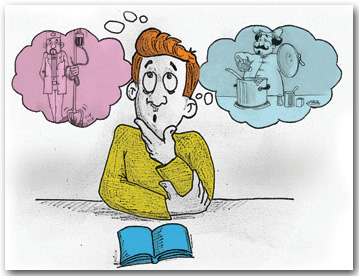 NATJEČAJ ZA UPIS UČENIKA U I. RAZRED SREDNJE ŠKOLE U ŠKOLSKOJ GODINI 2022./2023.Na temelju članka 22. stavak 9. Zakona o odgoju i obrazovanju u osnovnoj i srednjoj školi („Narodne novine“, broj: 87/08, 86/09, 92/10, 105/10, 90/11, 5/12, 16/12, 86/12, 126/12, 94/13, 152/14, 7/17, 68/18, 98/19 i 64/20) srednje škole Zadarske županije oglašavajuNATJEČAJ ZA UPIS UČENIKA U I. RAZRED SREDNJE ŠKOLE ZA ŠKOLSKU GODINU 2022./2023.	Zajednička obavijest	Izrazi koji se koriste u ovom natječaju, a koji imaju rodno značenje, bez obzira na to jesu li korišteni u muškom ili ženskome rodu, obuhvaćaju na jednak način i muški i ženski rod.Opće odredbeI.Pravo upisa u prvi razred srednje škole imaju svi kandidati koji su završili osnovno obrazovanje, pod jednakim uvjetima u skladu s brojem upisnih mjesta utvrđenih Odlukom o upisu učenika u I. razred srednje škole u školskoj godini 2022./2023. („Narodne novine“, br. 57/2022) (dalje u tekstu: Odluka), te kriterijima utvrđenih Pravilnikom o elementima i kriterijima za izbor kandidata za upis u I. razred srednje škole („Narodne novine“, br. 49/2015, 47/2017, 39/2022) (dalje u tekstu: Pravilnik).Pod jednakim uvjetima u srednje škole upisuju se kandidati hrvatski državljani, Hrvati iz drugih država te djeca državljana iz država članica Europske unije.U prvi razred srednje škole mogu se upisati kandidati koji do početka školske godine u kojoj upisuju prvi razred srednje škole navršavaju 17 godina. Iznimno, uz odobrenje Školskog odbora, u prvi razred srednje škole može se upisati kandidat do navršenih 18 godina, a uz odobrenje Ministarstva znanosti i obrazovanja kandidat stariji od 18 godina.Dobne granice za upis kandidata u pojedine programe srednjega umjetničkog obrazovanja propisane su člankom 8. Zakona o umjetničkom obrazovanju („Narodne novine“, br. 130/11).Kandidati se za upis u obrazovne programe prijavljuju i upisuju putem mrežne stranice Nacionalnog informacijskog sustava prijava i upisa u srednje škole (NISpuSŠ). U svakom upisnom roku kandidat se može prijaviti za upis u najviše šest (6) obrazovnih programa.II.U srednju školu može se upisati i redovito obrazovati bez plaćanja troškova školovanja i kandidat koji je strani državljanin iz zemlje izvan Europskog gospodarskog prostora i Švicarske Konfederacije ako ispunjava jedan od sljedećih uvjeta:ako za to postoji međudržavni ugovor ili osoba sudjeluje u priznatom državnom ili regionalnom obrazovnom programu razmjene učenika koje je odobrilo ministarstvo nadležno za obrazovanje ili u obrazovnom projektu koji vodi obrazovna ustanova,ako osoba ima odobren privremeni boravak u svrhu spajanja obitelji, privremeni boravak iz humanitarnih razloga, privremeni boravak u druge svrhe, privremeni boravak osobe s dugotrajnim boravištem u drugoj državi članici EGP-a ili odobren stalni boravak ili dugotrajno boravište,ako je roditelj ili skrbnik te osobe diplomatski predstavnik strane države u Hrvatskoj;ako je takva osoba ili roditelj ili skrbnik te osobe azilant ili tražitelj međunarodne zaštite;ako je takva osoba ili roditelj ili skrbnik te osobe stranac pod supsidijarnom zaštitom ili stranac pod privremenom zaštitom.Kandidat strani državljanin iz zemalja izvan Europske unije, a koji ne ispunjava ni jedan od navedenih uvjeta, može se upisati u srednju školu kao redoviti učenik uz obvezu plaćanja troškova školarine. ELEMENTI VREDNOVANJA I UTVRĐIVANJE UKUPNOG REZULTATA KANDIDATAIII.Za upis u I. razred srednje škole prijavljenom kandidatu vrednuju se zajednički, dodatan i poseban element.Ljestvica poretka kandidata utvrđuje se na osnovi bodovanja zajedničkoga i dodatnoga elementa vrednovanja uz dokazivanje zdravstvene sposobnosti kandidata za obavljanje poslova i radnih zadaća u odabranom zanimanju, ako je to za odabrano zanimanje potrebno.Iznimno od stavka 2. ovoga članka, pri utvrđivanju ljestvice poretka kandidatima pripadnicima romske nacionalne manjine i kandidatima bez roditelja ili odgovarajuće roditeljske skrbi uz zajednički i dodatni element vrednovanja boduje se i element vrednovanja sukladno članku 21. Pravilnika.Ako dva ili više kandidata na zadnjem mjestu ljestvice poretka imaju isti ukupan broj bodova na temelju stavka 2. i 3. ovoga članka, kandidati se upisuju u skladu s člancima 9., 10., 11., 12. i 14. Pravilnika.Ako dva ili više kandidata na zadnjem mjestu ljestvice poretka imaju isti ukupan broj bodova na temelju stavaka 2., 3. i 4. ovoga članka upisuje se kandidat koji ostvaruje pravo na poseban element vrednovanja.Iznimno od stavka 5. ovoga članka, ako dva ili više kandidata na zadnjem mjestu ljestvice poretka imaju isti ukupan broj bodova na temelju stavaka 2., 3. i 4. ovoga članka i ostvaruju pravo na poseban element vrednovanja upisuju se svi kandidati.ZAJEDNIČKI ELEMENT VREDNOVANJA KANDIDATAIV.Zajednički element za upis kandidata u sve srednjoškolske programe obrazovanja čine prosjeci zaključnih ocjena iz svih nastavnih predmeta na dvije decimale u posljednja četiri razreda osnovnog obrazovanja.Na takav način moguće je steći najviše 20 bodova.Za upis u programe obrazovanja za stjecanje strukovne kvalifikacije u trajanju kraćem od tri godine vrednuju se prosjeci zaključnih ocjena iz svih nastavnih predmeta na dvije decimale u posljednja četiri razreda osnovnog obrazovanja.Za upis u programe obrazovanja za stjecanje strukovne kvalifikacije i programe obrazovanja za vezane obrte, u trajanju od najmanje tri godine, uz element iz stavka 1. ove točke, vrednuju se i zaključne ocjene u posljednja dva razreda osnovnog obrazovanja iz nastavnih predmeta: Hrvatski jezik, Matematika i prvi strani jezik.Na takav način moguće je steći najviše 50 bodova.Za upis u gimnazijske programe i programe obrazovanja za stjecanje strukovne kvalifikacije u trajanju od najmanje četiri godine, uz element iz stavka 1. ove točke vrednuju se i zaključne ocjene u posljednja dva razreda osnovnog obrazovanja iz nastavnih predmeta: Hrvatski jezik, Matematika i prvi strani jezik te triju nastavnih predmeta važnih za nastavak obrazovanja u pojedinim programima obrazovanja od kojih su dva propisana Popisom predmeta posebno važnih za upis koji je sastavni dio Pravilnika, a jedan samostalno određuje srednja škola. Za programe koji se provode na jeziku i pismu nacionalnih manjina to je, u pravilu, nastavni predmet iz jezika nacionalne manjine (materinski jezik).Na takav način moguće je steći najviše 80 bodova.U slučaju da kandidatu u svjedodžbama za posljednje četiri godine osnovnog obrazovanja nije upisana ocjena iz nekog od nastavnih predmeta koji su značajni za prijavu za upis, za utvrđivanje broja bodova iz toga nastavnoga predmeta koristi se prosjek svih zaključnih ocjena na dvije decimale u posljednja četiri razreda osnovnog obrazovanja.DODATNI ELEMENT VREDNOVANJA KANDIDATAV.Dodatni element vrednovanja čine sposobnosti, darovitosti i znanja kandidata.Sposobnosti, darovitosti i znanja kandidata dokazuju se i vrednuju:na osnovi provjere (ispitivanja) posebnih znanja, vještina, sposobnosti i darovitosti;na osnovi rezultata postignutih na natjecanjima u znanju;na osnovi rezultata postignutih na natjecanjima školskih sportskih društava.Provjera posebnih znanja kandidataVI.Srednje škole mogu provoditi provjere posebnih znanja iz nastavnih predmeta: Hrvatskoga jezika, Matematike, prvoga stranog jezika te nastavnih predmeta važnih za nastavak obrazovanja u pojedinim programima obrazovanja od kojih su dva propisana Popisom predmeta posebno važnih za upis, a jedan koji samostalno određuje srednja škola od obveznih nastavnih predmeta koji se uče u osnovnoj školi.Na temelju provjera iz stavka 1. ovoga članka kandidat može ostvariti najviše 10 bodova. Provjera iz stavka 1. ovoga članka nije eliminacijska. Ako dva ili više kandidata na zadnjem mjestu ljestvice poretka imaju isti ukupan broj bodova iz zajedničko i dodatnog elementa vrednovanja upisuje se onaj kandidat koji je ostvario veći broj bodova iz provjere posebnih znanja.Ako dva ili više kandidata na zadnjem mjestu ljestvice poretka imaju isti ukupan broj bodova iz zajedničkog i dodatnog elementa vrednovanja i imaju isti broj bodova iz provjere posebnih znanja, upisuje se onaj kandidat koji ostvaruje pravo na poseban element vrednovanja.Ako dva ili više kandidata na zadnjem mjestu ljestvice poretka imaju isti ukupan broj bodova iz zajedničkog i dodatnog elementa vrednovanja i imaju isti broj bodova iz provjere posebnih znanja te ostvaruju pravo na poseban element vrednovanja, upisuju se svi kandidati.Kandidati s teškoćama u razvoju koji imaju rješenje o primjerenome programu obrazovanja, a koji pristupaju provjeri posebnih znanja iz stavka 1. ovoga članka, imaju pravo na prilagodbu ispitne tehnologije.Vrednovanje uspjeha radi upisa u programe likovne umjetnosti i dizajnaVII.Za upis kandidata u programe likovne umjetnosti i dizajna provjerava se darovitost kandidata za likovno izražavanje jednom od likovnih tehnika koju određuje srednja škola. Navedenom provjerom moguće je ostvariti najviše 120 bodova, a minimalni bodovni prag na navedenoj provjeri je 70 bodova.Konačna ljestvica poretka kandidata utvrđuje se zbrajanjem bodova dobivenih provjerom darovitosti za likovno izražavanje i zajedničkog i dodatnog elementa vrednovanja.Ako dva ili više kandidata na zadnjem mjestu ljestvice poretka imaju isti ukupan broj bodova, upisuje se onaj kandidat koji je ostvario veći broj bodova iz provjere darovitosti za likovno izražavanje.Ako dva ili više kandidata na zadnjem mjestu ljestvice poretka imaju isti ukupan broj bodova iz zajedničkog i dodatnog elementa vrednovanja i imaju isti broj bodova iz provjere darovitosti za likovno izražavanje, upisuju se onaj kandidat koji ostvaruje pravo na poseban element vrednovanja.Ako dva ili više kandidata na zadnjem mjestu ljestvice poretka imaju isti ukupan broj bodova iz zajedničkog i dodatnog elementa i imaju isti broj bodova iz provjere darovitosti za likovno izražavanje te ostvaruju pravo na poseban element vrednovanja upisuju se svi kandidati.Vrednovanje uspjeha radi upisa u programe glazbene umjetnostiVIII.Kandidatima koji su uspješno završili osnovno glazbeno obrazovanje ili drugi (II.) pripremni razred srednje glazbene škole za upis u I. razred četverogodišnjeg srednjeg glazbenog programa vrednuju se:zajednički i dodatni element vrednovanja,postignut opći uspjeh iz petog i šestog razreda glazbene škole ili dva razreda pripremnog obrazovanja,konačni rezultati ostvareni na prijamnome ispitu glazbene darovitosti.Na takav način moguće je steći najviše 260 bodova.Prijamni ispit za instrumentaliste i pjevače obuhvaća provjeru iz temeljnoga predmeta struke i solfeggia, za teoretičara provjeru iz klavira i solfeggia, a za graditelja i restauratora glazbala provjeru solfeggia i ocjenu priloženog rada (izgrađeno glazbalo). Na temelju prijamnog ispita moguće je steći najviše 170 bodova, a minimalni prag na prijamnom ispitu je 70 bodova.Ako dva ili više kandidata na zadnjem mjestu ljestvice poretka imaju isti ukupan broj bodova, upisuje se onaj kandidat koji je ostvario veći broj bodova na prijamnom ispitu glazbene darovitosti.Kandidat koji nije pohađao osnovnu glazbenu školu upisuje prvi pripremni razred srednje glazbene škole nakon prijamnog ispita koji sadrži provjeru sluha, glazbenog pamćenja i ritma, a za glazbenika pjevača i izvedbu dviju vokalnih skladbi po slobodnom izboru. Na prijamnom ispitu može se ostvariti najviše 180 bodova, a minimalni prag je 100 bodova.Ako dva ili više kandidata na zadnjem mjestu ljestvice poretka imaju isti ukupan broj bodova iz zajedničkog i dodatnog elementa vrednovanja i imaju isti broj bodova iz provjere glazbene darovitosti, upisuju se onaj kandidat koji ostvaruju pravo na poseban element vrednovanja. Ako dva ili više kandidata na zadnjem mjestu ljestvice poretka imaju isti ukupan broj bodova iz zajedničkog i dodatnog elementa vrednovanja i imaju isti broj bodova iz provjere glazbene darovitosti te ostvaruju pravo na poseban element vrednovanja upisuju se svi kandidati.Vrednovanje uspjeha za upis u programe plesne umjetnostiIX.Kandidati koji su uspješno završili osnovno plesno odnosno baletno obrazovanje ili pripremni razred srednje plesne škole za upis u I. razred četverogodišnjeg srednjeg plesnog programa vrednuju se:zajednički i dodatni element vrednovanja,opći uspjeh iz četvrtoga razreda plesne odnosno baletne škole ili uspjeh iz pripremnog razreda,konačni rezultati ostvareni na prijamnom ispitu plesne darovitosti koji uključuje uspjeh iz glavnih plesnih predmeta koje je utvrdila škola i objavila u ovome Natječaju.Na takav način moguće je steći najviše 200 bodova.Na temelju prijamnog ispita moguće je steći najviše 115 bodova, a minimalni prag na prijamnom ispitu je 70 bodova.Ako dva ili više kandidata na zadnjem mjestu ljestvice poretka imaju isti ukupan broj bodova, upisuje se onaj kandidat koji je ostvario veći broj bodova na prijamnom ispitu plesne darovitosti.Ako dva ili više kandidata na zadnjem mjestu ljestvice poretka imaju isti ukupan broj bodova iz zajedničkog i dodatnog elementa vrednovanja i imaju isti broj bodova iz provjere plesne darovitosti, upisuju se onaj kandidat koji ostvaruje pravo na poseban element vrednovanja. Ako dva ili više kandidata na zadnjem mjestu ljestvice poretka imaju isti ukupan broj bodova iz zajedničkog i dodatnog elementa vrednovanja i imaju isti broj bodova iz provjere plesne darovitosti te ostvaruju pravo na poseban element vrednovanja upisuju se svi kandidati.Kandidat koji nije pohađao osnovnu plesnu školu upisuje pripremni razred srednje plesne škole nakon položenoga prijamnog ispita plesne darovitosti. Na prijamnom ispitu može se ostvariti najviše 120 bodova, a minimalni prag je 70 bodova.Izbor kandidata za upis u programe plesne umjetnosti utvrđuje se i na temelju zdravstvene sposobnosti kandidata. Zdravstvena sposobnost kandidata za obavljanje poslova i radnih zadaća uvjet je za prijavu u odabrani program i dokazuje se potvrdom liječnika specijalista (ortopeda).Vrednovanje uspjeha iznimno darovitih kandidataX.Na temelju iznimne darovitosti, a koju je pokazao na provjeri darovitosti koju provodi glazbena ili plesna škola, uz suglasnost nastavničkog vijeća, u pripremni program srednje škole odnosno u prvi razred srednje glazbene ili plesne škole može se upisati i kandidat koji još nije završio završni razred osnovnog obrazovanja.Vrednovanje uspjeha za upis u razredne odjele za sportašeXI.Pravo prijave za upis u razredne odjele za sportaše imaju kandidati koji su uvršteni na rang-listu određenog nacionalnog sportskog saveza.Bodovanje za upis u I. razred razrednih odjela za sportaše provodi se na sljedeći način:maksimalan broj bodova koje kandidat za upis u ove programe može ostvariti na temelju kriterija sportske uspješnosti i uspjeha u prethodnom obrazovanju je 160,od navedenoga maksimalnog broja bodova, do 80 bodova kandidat ostvaruje na temelju kriterija sportske uspješnosti,daljnjih najviše 80 bodova kandidat ostvaruje na temelju zajedničkog elementa vrednovanja uspjeha u prethodnom školovanju.Konačna ljestvica poretka kandidata utvrđuje se zbrajanjem bodova dobivenih prema kriterijima sportske uspješnosti te zajedničkog i dodatnog elementa vrednovanja.Izračun broja bodova kandidata prema kriterijima sportske uspješnosti uzima u obzir sljedeće parametre:položaj pojedinog kandidata na rang-listi matičnog nacionalnog sportskog saveza,ukupan broj kandidata na rang-listi matičnog nacionalnog sportskog saveza,skupina u koju je pojedini sport razvrstan,rang-liste kandidata za svaki nacionalni sportski savez jedinstvene su u smislu da obuhvaćaju i ženske i muške kandidate.Nacionalni sportski savezi provode rangiranje kandidata na temelju kriterija sportske uspješnosti. Rang-liste objavljuju na svojim mrežnim stranicama i dostavljaju ih Ministarstvu znanosti, obrazovanja i sporta.Ako dva ili više kandidata na zadnjem mjestu ljestvice poretka imaju isti ukupan broj bodova iz zajedničko i dodatnog elementa vrednovanja upisuje se onaj kandidat koji je ostvario veći broj bodova iz kriterija sportske uspješnosti.Ako dva ili više kandidata na zadnjem mjestu ljestvice poretka imaju isti ukupan broj bodova iz zajedničkog i dodatnog elementa vrednovanja i imaju isti broj bodova iz kriterija sportske uspješnosti, upisuju se onaj kandidat koji ostvaruje pravo na poseban element vrednovanja.Ako dva ili više kandidata na zadnjem mjestu ljestvice poretka imaju isti ukupan broj bodova iz zajedničkog i dodatnog elementa vrednovanja i imaju isti broj bodova iz kriterija sportske uspješnosti te ostvaruju pravo na poseban element vrednovanja upisuju se svi kandidati.Vrednovanje rezultata kandidata postignutih na natjecanjima iz znanja i u sportuXII.Kandidatu se vrednuje isključivo jedno (najpovoljnije) postignuće iz točaka XIII. i XIV. ovog Natječaja. Vrednovanje rezultata kandidata postignutih na natjecanjima iz znanjaXIII.Pravo na izravan upis ili dodatne bodove ostvaruju kandidati na osnovi rezultata koje su postigli na:natjecanjima u znanju iz nastavnih predmeta: Hrvatskoga jezika, Matematike, prvoga stranog jezika;natjecanjima u znanju iz dvaju nastavnih predmeta posebno značajnih za upis u skladu s Popisom predmeta posebno važnih za upis;jednom natjecanju iz znanja koji samostalno određuje srednja škola iz Kataloga natjecanja i smotri učenika i učenica osnovnih i srednjih škola Republike Hrvatske.Vrednuju se i boduju rezultati kandidata postignutih na državnim natjecanjima iz znanja iz Kataloga natjecanja i smotri učenika i učenica osnovnih i srednjih škola Republike Hrvatske, koja se provode u organizaciji Agencije za odgoj i obrazovanje, a koja je odobrilo Ministarstvo te međunarodnim natjecanjima koje verificira Agencija za odgoj i obrazovanje, a prema sljedećoj tablici:Vrednovanje rezultata kandidata postignutih na sportskim natjecanjimaXIV.Kandidatima se vrednuju rezultati koje su postigli u posljednja četiri razreda osnovnog obrazovanja na natjecanjima školskih sportskih društava koja su ustrojena prema Propisniku Državnog prvenstva školskih sportskih društava Republike Hrvatske, a pod nadzorom natjecateljskog povjerenstva Hrvatskog školskog športskog saveza.Pravo na dodatne bodove kandidati ostvaruju na temelju službene evidencije o rezultatima održanih natjecanja školskih sportskih društava koju vodi Hrvatski školski športski savez (HŠŠS).POSEBAN ELEMENT VREDNOVANJA KANDIDATAXV.Kandidat ostvaruje pravo na poseban element vrednovanja ako:ima zdravstvene teškoće,živi u otežanim uvjetima obrazovanja uzrokovanim nepovoljnim ekonomskim, socijalnim te odgojnim čimbenicima.Vrednovanje uspjeha kandidata sa zdravstvenim teškoćamaXVI.Kandidat sa zdravstvenim teškoćama je kandidat koji je osnovno obrazovanje završio po redovitome nastavnom planu i programu, a kojem su zdravstvene teškoće mogle utjecati na postizanje rezultata tijekom prethodnog razdoblja.Za ostvarivanje prava na poseban element vrednovanja kandidat obvezno prilaže:stručno mišljenje Službe za profesionalno usmjeravanje Hrvatskoga zavoda za zapošljavanje o sposobnostima i motivaciji učenika za, u pravilu šest, a najmanje tri primjerena programa obrazovanja (strukovnog – s oznakom programa, umjetničkog i/ili gimnazijskog) izdanog na temelju stručnog mišljenja nadležnog školskog liječnika koji je pratio kandidata tijekom prethodnog obrazovanja, a na temelju prethodno dostavljene specijalističke medicinske dokumentacije o zdravstvenim teškoćama koje su mogle utjecati na postizanje rezultata tijekom prethodnog obrazovanja.Vrednovanje uspjeha kandidata koji žive u otežanim uvjetima obrazovanja uzrokovanim nepovoljnim ekonomskim, socijalnim te odgojnim čimbenicimaXVII.Otežani uvjeti uzrokovani ekonomskim, socijalnim te odgojnim čimbenicima koji su mogli utjecati na uspjeh kandidata u osnovnoj školi su: ako kandidat živi uz jednoga i/ili oba roditelja s dugotrajnom teškom bolesti,ako kandidat živi uz oba roditelja koji su prema zakonu koji regulira poticanje zapošljavanja smatraju dugotrajno nezaposlenim osobama,živi uz samohranoga roditelja (roditelj koji nije u braku i ne živi u izvanbračnoj zajednici, a sam se skrbi o svome djetetu i uzdržava ga) koji je korisnik socijalne skrbi sukladno zakonu koji uređuje socijalnu skrb i posjeduje rješenje ili drugi upravni akt centra za socijalnu skrb ili nadležnoga tijela u jedinici lokalne ili područne (regionalne) jedinice i Grada Zagreba o pravu samohranoga roditelja kao korisnika socijalne skrbi,ako je kandidatu jedan roditelj preminuo.Kandidat je dužan priložiti sljedeće dokumente:liječničku potvrdu o dugotrajnoj težoj bolesti jednog i/ili oba roditelja,potvrdu nadležnoga područnoga ureda Hrvatskoga zavoda za zapošljavanje o dugotrajnoj nezaposlenosti oba roditelja,potvrdu o korištenju socijalne pomoći, rješenje ili drugi upravni akt Centra za socijalnu skrb ili nadležnog tijela u jedinici lokalne ili područne (regionalne) jedinice i Grada Zagreba o pravu samohranog roditelja u statusu socijalne skrbi izdanih od ovlaštenih službi u zdravstvu, socijalnoj skrbi i za zapošljavanje,ispravu iz matice umrlih ili smrtni list koje je izdalo nadležno tijelo u jedinici lokalne ili područne (regionalne) jedinice ili Grada Zagreba.Vrednovanje kandidata pripadnika romske nacionalne manjine i kandidata bez roditeljske skrbi XVIII.Kandidatu koji je pripadnik romske nacionalne manjine, a upisuje se na temelju Nacionalnog plana za uključivanje Roma za razdoblje od 2021. do 2027. godine dodaju se dva boda na broj bodova koji je utvrđen tijekom postupka vrednovanja.Kandidatu koji je dijete bez roditelja ili odgovarajuće roditeljske skrbi prema zakonu koji uređuje socijalnu skrb dodaje se jedan bod na broj bodova koji je utvrđen tijekom postupka vrednovanja.Za ostvarivanje dodatnih bodova iz stavka 1. ovoga članka kandidat prilaže potvrdu o pripadnosti romskoj nacionalnoj manjini (rodni list učenika ili rodni list jednog od roditelja/skrbnika ili izvadak iz popisa birača za roditelja/skrbnika).Za ostvarivanje dodatnih bodova iz stavka 2. ovoga članka kandidat prilaže potvrdu nadležnog centra za socijalnu skrb da je kandidat dijete bez roditelja ili odgovarajuće roditeljske skrbi.Neovisno o tomu ispunjava li uvjete za ostvarivanje više prava, kandidatu će se priznati ostvarivanje isključivo jednoga prava od prava propisanih stavcima 1. i 2. ovoga članka, koje je za njega najpovoljnije.VREDNOVANJE USPJEHA KANDIDATA S TEŠKOĆAMA U RAZVOJUXIX.Kandidat s teškoćama u razvoju, odnosno težim zdravstvenim teškoćama, a koje su utjecale na postizanje rezultata tijekom prethodnog obrazovanja i/ili mu značajno sužavaju mogući izbor programa obrazovanja i zanimanja, je kandidat koji je osnovnu školu ili dio osnovnoškolskog obrazovanja završio prema rješenju nadležnog upravnog tijela županije, odnosno Grada Zagreba (u daljnjem tekstu: Ured) o primjerenom programu obrazovanja.Kandidati iz stavka 1. ove točke rangiraju se na zasebnim ljestvicama poretka, a temeljem ostvarenog ukupnog broja bodova utvrđenog tijekom postupka vrednovanja, u programima obrazovanja za koje posjeduju stručno mišljenje službe za profesionalno usmjeravanje Hrvatskoga zavoda za zapošljavanje pod uvjetom da zadovolje na ispitu sposobnosti i darovitosti u školama u kojima je to uvjet za upis.Pravo upisa u nekom programu obrazovanja ostvaruje onoliko kandidata koliko se u tom programu obrazovanja može upisati kandidata s teškoćama u razvoju sukladno Državnom pedagoškom standardu srednjoškolskog sustava odgoja i obrazovanja („Narodne novine“, broj: 63/08, 90/10).Za ostvarenje prava iz stavka 2. ove točke kandidat obvezno prilaže:rješenje Ureda o primjerenom programu obrazovanja;stručno mišljenje Službe za profesionalno usmjeravanje Hrvatskog zavoda za zapošljavanje o sposobnostima i motivaciji učenika za, u pravilu šest, a najmanje tri srednjoškolska programa obrazovanja sukladno određenom primjerenom programu obrazovanja u rješenju izdanog na temelju stručnog mišljenja nadležnog školskog liječnika koji je pratio kandidata tijekom prethodnog obrazovanja, a na temelju prethodno dostavljene specijalističke medicinske dokumentacije o težim zdravstvenim teškoćama i/ili koje su utjecale na postizanje rezultata tijekom prethodnog obrazovanja i/ili mu značajno sužavaju mogući izbor programa obrazovanja i zanimanja, prema stručno usuglašenoj metodologiji te obrade multidisciplinarnog tima Hrvatskoga zavoda za zapošljavanje.ZDRAVSTVENA SPOSOBNOST KANDIDATAXX.Ovisno o tome što je propisano za određeni program obrazovanja kandidat koji se upisuje u programe za koje je posebnim propisima i mjerilima određeno obavezno utvrđivanje zdravstvene sposobnosti, pri upisu obavezno dostavlja: potvrdu nadležnoga školskog liječnika o zdravstvenoj sposobnosti kandidata za propisani program ililiječničku svjedodžbu medicine rada.Iznimno, kandidat koji u trenutku upisa nije u mogućnosti dostaviti liječničku svjedodžbu medicine rada pri upisu dostavlja potvrdu obiteljskog liječnika, a liječničku svjedodžbu medicine rada dostavlja školi najkasnije do 30. rujna tekuće školske godine.POSEBNA MJERILA I POSTUPCI ZA UPIS KANDIDATAVrednovanje uspjeha kandidata za upis u programe obrazovanja za vezane obrteXXI.Kandidat koji upisuje program obrazovanja za vezane obrte dužan je, pri upisu ili najkasnije do 30. rujna tekuće školske godine, dostaviti školi liječničku svjedodžbu medicine rada i sklopljen ugovor o naukovanju.Srednjim strukovnim školama koje obrazuju učenike u programima obrazovanja za vezane obrte popis licenciranih obrtnika ili pravnih osoba s brojem slobodnih mjesta za izvođenje praktične nastave i vježbi naukovanja po zanimanju, županiji i mjestu/gradu dostupan je na stranicama ministarstva nadležnog za obrt putem aplikacije e-Naukovanje. Obveza je škole da popise slobodnih mjesta za praktičnu nastavu i vježbe naukovanja istakne na oglasnoj ploči i mrežnoj stranici škole.Ugovor o naukovanju sklapaju obrtnik ili pravna osoba koji imaju dozvolu (licenciju) za izvođenje naukovanja i kandidat (roditelj ili skrbnik kandidata), u skladu sa zakonom koji uređuje obavljanje obrta, a prilikom sklapanja ugovora kandidat donosi na uvid:ovjerenu presliku svjedodžbe završnoga razreda osnovnog obrazovanja,liječničku svjedodžbu medicine rada.Ugovor o naukovanju sklapa se u četiri istovjetna primjerka od kojih po jedan pripada svakoj ugovornoj strani, nadležnoj ustanovi za strukovno obrazovanje te nadležnoj područnoj obrtničkoj komori.Evidenciju i verifikaciju ugovora o naukovanju vodi Hrvatska obrtnička komora.PROVEDBA DODATNIH PROVJERA SKLONOSTI I SPOSOBNOSTI KANDIDATAXXII.Škole koje upisuju kandidata u programe obrazovanja za koje je potrebna određena tjelesna, glasovna i slična spretnost ili sposobnost mogu provoditi provjeru sklonosti i sposobnosti kandidata za taj program obrazovanja.PRIJAVA I UPIS UČENIKA U SREDNJU ŠKOLUPrijava učenika za upis u srednju školuXXIII.Učenici koji osnovno obrazovanje završavaju kao redoviti učenici osnovne škole u Republici Hrvatskoj u školskoj godini 2022./2023. prijavljuju se u NISpuSŠ u skladu s postupcima opisanima na mrežnoj stranici www.upisi.hr.Učenici koji osnovno obrazovanje ne završavaju kao redoviti učenici osnovne škole u Republici Hrvatskoj (kandidati koji osnovno obrazovanje završavaju ili su završili u inozemstvu ili drugim obrazovnim sustavima; kandidati koji nisu s pozitivnim uspjehom završili prvi razred srednje škole u Republici Hrvatskoj, ispisali su se te žele ponovno upisati prvi razred u drugom obrazovnom programu; kandidati koji su prethodne školske godine završili osnovno obrazovanje u Republici Hrvatskoj ali se nisu upisali u srednju školu) prijavljuju se Središnjem prijavnom uredu na način opisan na mrežnoj stranici www.upisi.hr. Učenici koji se žele upisati u I. razred srednje škole u školskoj godini 2022./2023., a stekli su svjedodžbe koje nisu izdane u Republici Hrvatskoj, dužni su pokrenuti postupak priznavanja završenog osnovnog obrazovanja. Na temelju Zakona o priznavanju inozemnih obrazovnih kvalifikacija („Narodne novine“. broj: 158/03, 198/03, 138/06, 45/11) postupak priznavanja završenog osnovnog obrazovanja u inozemstvu, radi pristupa srednjem obrazovanju u Republici Hrvatskoj, provodi školska ustanova u koju se podnositelj zahtjeva upisuje.Upis učenika u I. razred srednje školeXXIV.Upis učenika u I. razred srednje škole u školskoj godini 2022./2023. odvija se u skladu s rokovima utvrđenim točkama XXVI., XXVII. i XXIII. ovog Natječaja.Na temelju javne objave konačnih ljestvica poretka učenika u NISpuSŠ-u učenik ostvaruje pravo upisa u I. razred srednje škole u školskoj godini 2022./2023.Iznimno od stavka 2. ove točke, učenici koji se upisuju u programe obrazovanja za koje je potrebno dostaviti dokumente o ispunjavanju posebnih uvjeta iz natječaja za upis (dokazivanje zdravstvene sposobnosti kandidata za obavljanje poslova i radnih zadaća u odabranom zanimanju i sl.) te učenici koji su ostvarili dodatna prava za upis, ostvaruju pravo upisa u srednju školu u školskoj godini 2022./2023. nakon dostave navedenih dokumenata u predviđenim rokovima iz točke XXVI., XXVII. i XXIII. ovog Natječaja, što u NISpuSŠ-u potvrđuje srednja škola u kojoj učenik ostvaruje pravo upisa sukladno konačnoj ljestvici poretka. Navedeni dokumenti mogu se donijeti osobno ili dostaviti elektroničkom poštom. Učenici koji ne dostave navedenu dokumentaciju u propisanim rokovima iz točaka XXVI., XXVII. i XXIII. ovog Natječaja gube pravo upisa ostvarenog u ljetnom upisnom roku te se u jesenskom roku mogu kandidirati za upis u preostala slobodna upisna mjesta.Učenik svoj upis potvrđuje vlastoručnim potpisom i potpisom roditelja/skrbnika na obrascu (upisnici) dostupnom na mrežnoj stranici NISpuSŠ-a (www.upisi.hr), koji je dužan donijeti osobno ili dostaviti elektroničkim putem u srednju školu u rokovima utvrđenim u točkama XXVI., XXVII. i XXIII. ovog Natječaja.Nakon što učenik potvrdi svoj upis vlastoručnim potpisom i potpisom roditelja/skrbnika na obrascu (upisnici) i dostavi ga srednjoj školi, učenik je upisan u I. razred srednje škole u školskoj godini 2022./2023. Ako učenik zbog opravdanih razloga nije u mogućnosti u propisanim rokovima sukladno točkama XXVII., XXVIII. i XXIX. ovog Natječaja dostaviti potpisan obrazac (upisnicu) za upis u I. razred, dužan ga je donijeti osobno ili dostaviti elektroničkim putem njegov roditelj/skrbnik ili opunomoćenik.Kandidatima koji osnovno obrazovanje završavaju u inozemstvu nakon ljetnog upisnog roka, omogućit će se u jesenskom roku upis u programe obrazovanja čija je upisna kvota popunjena u ljetnom upisnom roku. Navedeno će se omogućiti ako su ostvarili jednak ili veći broj bodova potrebnih za upis od zadnjeg učenika koji je ostvario pravo upisa u taj program u ljetnom upisnom roku. Upis navedenih kandidata putem sustava NISPuSŠ provodi Ministarstvo znanosti i obrazovanja.UPISNI ROKOVIXXV.Učenici će se prijavljivati za upis i upisivati u I. razred srednjih škola u školskoj godini 2022./2023. u ljetnom i jesenskom upisnom roku.Ljetni upisni rokXXVI.Jesenski upisni rokXXVII.PRIJAVA KANDIDATA S TEŠKOĆAMA U RAZVOJULjetni upisni rokXXVIII.Jesenski upisni rokPRIJAVA UČENIKA KOJI SE UPISUJU U ODJELE ZA SPORTAŠE U LJETNOM I JESENSKOM UPISNOM ROKUXXIX.NAKNADNI ROK ZA UPIS UČENIKA NAKON ISTEKA JESENSKOG ROKAXXX.Učenici koji ne ostvare pravo na upis u ljetnom ili jesenskom upisnom roku mogu se prijaviti za upis u naknadnom upisnom roku za upis u srednju školu u program obrazovanja u kojem je nakon jesenskog upisnog roka ostalo slobodnih mjesta u okviru broja upisnih mjesta propisanih Strukturom, a utvrđenih u NISpuSŠ-u.Učenici iz stavka 1. ove točke za prijavu moraju ispunjavati sve uvjete propisane Pravilnikom o elementima i kriterijima, te ovim Natječajem.Učenici se za upis u naknadnom roku školi mogu prijaviti od 2. do 24. rujna 2022. godine.Upisno povjerenstvo škole o upisu učenika u naknadnom upisnom roku odlučuje temeljem pisanog zahtjeva učenika te podatke o upisu unosi u NISpuSŠ nakon zaprimljene potpisane upisnice učenika te ostale dokumentacije potrebne za upis.Nakon završetka naknadnog roka Ministarstvo znanosti i obrazovanja utvrđuje konačan broj ustrojenih razrednih odjela i broj upisanih učenika.POSTUPAK PODNOŠENJA I RJEŠAVANJA PRIGOVORAXXXI.Učenici i ostali kandidati mogu podnositi usmene i pisane prigovore u elektroničkom obliku tijekom provedbe postupka prijava i upisa učenika u I. razred srednje škole.Redoviti učenik osnovne škole u Republici Hrvatskoj može usmeno prigovoriti svom razredniku zbog netočno navedenih zaključnih ocjena iz nastavnih predmeta, osobnih podataka ili podataka na temelju kojih se ostvaruju dodatna prava za upis i zatražiti njihov ispravak.Kandidat koji nema status redovitog učenika osnovne škole u Republici Hrvatskoj (kandidat koji osnovno obrazovanje završava ili je završio u inozemstvu ili drugim obrazovnim sustavima, kandidat koji je prethodne školske godine završio osnovno obrazovanje u Republici Hrvatskoj, ali nije upisao srednju školu) može zbog netočno unesenih ocjena ili osobnih podataka prigovoriti Središnjem prijavnom uredu koji je unio podatke.U slučaju da nisu ispravljeni netočno uneseni podaci, učenici i ostali kandidati mogu podnijeti pisani prigovor CARNetovoj službi za podršku obrazovnom sustavu na obrascu za prigovor koji je dostupan na mrežnoj stranici NISpuSŠ-a.U slučaju da učenik pri ocjenjivanju ispita provjere sposobnosti i darovitosti ili znanja nije zadovoljan ocjenom, može podnijeti prigovor pisanim putem srednjoj školi koja je provela ispit.U slučaju da se utvrdi neregularnost ili nepravilnost u postupku provedbe ispita, ravnatelj srednje škole na prijedlog upisnoga povjerenstva mora otkloniti te nepravilnosti i utvrditi novu ocjenu.Rokovi za podnošenje prigovora iz ove točke utvrđeni su u točkama XXVI, XXVII., XXVIII. i XXIX.  ovog Natječaja. NAKNADE ZA POVEĆANE TROŠKOVE OBRAZOVANJAXXXIII.Za pojedine programe obrazovanja mogu se utvrditi povećani troškovi obrazovanja.Za svaku godinu obrazovanja školski odbor, uz suglasnost osnivača školske ustanove, donosi Odluku o iznosu participacije roditelja/skrbnika učenika, te cijeni obrazovanja. Ukoliko je Odluka donesena oglašena je u ovom Natječaju, te u NISpuSŠ-u.Škola može potpuno ili djelomično osloboditi učenika obveze plaćanja povećanih troškova obrazovanja. Odluku o oslobađanju od plaćanja donosi školski odbor na prijedlog ravnatelja te uz suglasnost osnivača. KLASA: 602-04/22-01/6URBROJ: 2198-04/1-22-14Zadar, 14. lipnja 2022. godine STRUKTURA I OPSEG UPISA UČENIKA U I. RAZRED SREDNJIH ŠKOLA ZA ŠKOLSKU GODINU 2022./2023.Državna/međunarodna natjecanjaPrvo, drugo ili treće osvojeno mjesto kao pojedinac u 5., 6., 7. ili 8. razredu osnovnog obrazovanjaIzravan upis (pod uvjetom da zadovolje na ispitu sposobnosti i darovitosti u školama u kojima je to uvjet za upis)Državna/međunarodna natjecanjaPrvo osvojeno mjesto kao član skupine u 5., 6., 7. ili 8. razredu osnovnog obrazovanja4 bodaDržavna/međunarodna natjecanjaDrugo osvojeno mjesto kao član skupine u 5., 6., 7. ili 8. razredu osnovnog obrazovanja3 bodaDržavna/međunarodna natjecanjaTreće osvojeno mjesto kao član skupine u 5., 6., 7. ili 8. razredu osnovnog obrazovanja2 bodaDržavna/međunarodna natjecanjaSudjelovanje kao pojedinac ili član skupine u 5., 6., 7. ili 8. razredu1 bodNatjecanja školskihsportskih društavaUčenici koji su na državnom natjecanju kao članovi ekipe osvojili prvo mjesto3 bodaNatjecanja školskihsportskih društavaUčenici koji su na državnom natjecanju kao članovi ekipe osvojili drugo mjesto2 bodaNatjecanja školskihsportskih društavaUčenici koji su na državnom natjecanju kao članovi ekipe osvojili treće mjesto1 bodOpis postupakaDatumo Početak prijava kandidata izvan redovitog sustava obrazovanja RH Središnjem prijavnom uredu23. 5. 2022.o Dostava osobnih dokumenata i svjedodžbi za kandidate izvan redovitog sustava obrazovanja RH Središnjem prijavnom uredu23. 5. – 1. 7. 2022.o Završetak registracije za kandidate izvan redovitog sustava obrazovanja RH1. 7. 2022.o Početak prijava redovitih učenika u sustav23. 5. 2022.o Početak prijava obrazovnih programa25. 6. 2022.o Završetak prijave obrazovnih programa koji zahtijevaju dodatne provjere28. 6. 2022.o Provođenje dodatnih ispita i provjera te unos rezultatao Unos prigovora na rezultate dodatnih provjera29. 6. – 4. 7. 2022.o Rok za dostavu dokumentacije redovitih učenika(stručno mišljenje HZZ-a i ostali dokumenti kojima se ostvaruju dodatna prava za upis)1. 7. 2022.o Unos prigovora na osobne podatke, ocjene, natjecanja i podatke na temelju kojih se ostvaruju dodatna prava za upis29. 6. – 4. 7. 2022.o Brisanje s lista kandidata koji nisu zadovoljili preduvjete6. 7. 2022.o Završetak prijava obrazovnih programao Početak ispisa prijavnica7. 7. 2022.o Krajnji rok za zaprimanje potpisanih prijavnica (učenici donose razrednicima, a ostali kandidati šalju prijavnice Središnjem prijavnom uredu)o Brisanje s lista kandidata koji nisu zadovoljili preduvjete ili dostavili prijavnice8. 7. 2022.o Objava konačnih ljestvica poretka9. 7. 2022.o Dostava dokumenata koji su uvjet za upis u određeni program obrazovanja srednje škole(potvrda liječnika školske medicine, potvrda obiteljskog liječnika ili liječnička svjedodžba medicine rada i ostali dokumenti kojima su ostvarena dodatna prava za upis)o Dostava potpisanog obrasca o upisu u I. razred srednje škole (upisnice) u srednju školu u koju se učenik upisao(škole same određuju točne datume za zaprimanje upisnica i dodatne dokumentacije prema predviđenom razdoblju i objavljuju ih u natječaju te na svojoj mrežnoj stranici i oglasnoj ploči škole)11. – 13. 7. 2022.o Objava okvirnog broja slobodnih mjesta za jesenski upisni rok15. 7. 2022.o Službena objava slobodnih mjesta za jesenski upisni rok10. 8. 2022.Opis postupakaDatumo Početak prijava u sustav i prijava obrazovnih programa20. 8. 2022.o Završetak registracije za kandidate izvan redovitog sustava obrazovanja RHo Dostava osobnih dokumenata, svjedodžbi i ostale dokumentacije za kandidate izvan redovitog sustava obrazovanja RH Središnjem prijavnom uredu23. 8. 2022.o Dostava dokumentacije redovitih učenika (stručno mišljenje HZZ-a i ostali dokumenti kojima se ostvaruju dodatna prava za upis i sl.)24. 8. 2022.o Završetak prijave obrazovnih programa koji zahtijevaju dodatne provjere22. 8. 2022.o Provođenje dodatnih ispita i provjera te unos rezultata23. 8. 2022.o Unos prigovora na osobne podatke, ocjene, natjecanja, rezultate dodatnih provjera i podatke na temelju kojih se ostvaruju dodatna prava za upiso Završetak unosa rezultata s popravnih ispitao Brisanje s lista kandidata koji nisu zadovoljili preduvjete24. 8. 2022.o Završetak prijava obrazovnih programao Početak ispisa prijavnica25. 8. 2022.o Krajnji rok za zaprimanje potpisanih prijavnica (učenici dostavljaju razrednicima, a ostali kandidati šalju Središnjem prijavnom uredu)o Brisanje s lista kandidata koji nisu zadovoljili preduvjete ili dostavili prijavnice26. 8. 2022.o Objava konačnih ljestvica poretka27. 8. 2022.o Dostava dokumenata koji su uvjet za upis u određeni program obrazovanja srednje škole(potvrda liječnika školske medicine, potvrda obiteljskog liječnika ili liječnička svjedodžba medicine rada i ostali dokumenti kojima su ostvarena dodatna prava za upis)o Dostava potpisanog obrasca o upisu u I. razred srednje škole (upisnice) u srednju školu u koju se učenik upisao29. – 30. 8. 2022.o Objava slobodnih upisnih mjesta nakon jesenskoga upisnog roka1. 9. 2022.Opis postupakaDatumo Kandidati s teškoćama u razvoju prijavljuju se u ŽUO, odnosno Gradskom uredu za obrazovanje, sport i mlade Grada Zagreba te iskazuju svoj odabir s liste prioriteta redom kako bi željeli upisati obrazovne programe23. 5. – 6. 6. 2022o Registracija kandidata s teškoćama u razvoju izvan redovitog sustava obrazovanja RH23. 5. – 6. 6. 2022.o Dostava osobnih dokumenata i svjedodžbi za kandidate s teškoćama u razvoju izvan redovitog sustava obrazovanja RH Središnjem prijavnom uredu23. 5. – 17. 6. 2022.o Upisna povjerenstva ŽUO-a unose navedene odabire u sustav NISpuSŠ-a26. 5. – 17. 6. 2022.o Zatvaranje mogućnosti unosa odabira kandidata17. 6. 2022.o Provođenje dodatnih provjera za kandidate s teškoćama u razvoju i unos rezultata u sustav23. 6. 2022.o Rangiranje kandidata s teškoćama u razvoju sukladno listama prioriteta24. 6. 2022.o Smanjenje upisnih kvota razrednih odjela pojedinih obrazovnih programa25. 6. 2022.Opis postupakaDatumo Kandidati s teškoćama u razvoju prijavljuju se u ŽUO, odnosno Gradskom uredu za obrazovanje, sport i mlade Grada Zagreba te iskazuju svoj odabir liste prioriteta redom kako bi željeli upisati obrazovne programe16. 8. – 18. 8. 2022.o Registracija kandidata s teškoćama u razvoju izvan redovitog sustava obrazovanja RH16. 8. – 18. 8. 2022.o Dostava osobnih dokumenata i svjedodžbi za kandidate s teškoćama u razvoju izvan redovitog sustava obrazovanja RH Središnjem prijavnom uredu16. 8. – 18. 8. 2022.o Upisna povjerenstva ŽUO-a unose navedene odabire u sustav NISpuSŠ-a16. 8. – 18. 8. 2022.o Zatvaranje mogućnosti unosa odabira kandidata18. 8. 2022.o Provođenje dodatnih provjera za kandidate s teškoćama u razvoju i unos rezultata u sustav19. 8. 2022.o Rangiranje kandidata s teškoćama u razvoju sukladno listama prioriteta20. 8. 2022.o Smanjenje upisnih kvota razrednih odjela pojedinih obrazovnih programa20. 8. 2022.Opis postupakaPrijedlogo Kandidati koji se upisuju u razredne odjele za sportaše iskazuju interes za upis u razredne odjele za sportaše u NISpuSŠ-u23. 5. – 31. 5. 2022o Ministarstvo turizma i sporta šalje nerangirane liste kandidata prema sportovima nacionalnim sportskim savezima u svrhu izrade rang-lista prema sportovima1. 6. 2022.o Nacionalni sportski savezi izrađuju preliminarne rang-liste prijavljenih kandidata prema kriterijima sportske uspješnosti2. 6. – 14. 6. 2022.o Nacionalni sportski savezi službeno objavljuju preliminarne rang-liste na naslovnicama svojih mrežnih stranica kako bi kandidati mogli upozoriti na moguće pogreške prije objavljivanja konačne rang-liste14. 6. 2022.o Prigovor kandidata na pogreške(pogrešno upisani podaci, neupisani podaci i dr.)o Nacionalni sportski savezi ispravljaju rang-liste15. 6. – 20. 6. 2022.o Nacionalni sportski savezi službeno objavljuju konačne rang-liste na naslovnici svojih mrežnih stranica te ih dostavljaju Ministarstvu turizma i sporta21. 6. 2022.o Unos zaprimljenih rang-lista u NISpuSŠ te dodjeljivanje bodova kandidatima na temelju algoritma21. 6. – 24. 6. 2022.Redni brojŠifra školeSrednja školaProgram obrazovanja Trajanje obrazovanja Broj upisnih mjesta Nastavni predmeti posebno važni za upis Natjecanje iz znanja koje se vrednuje pri upisuPopis stranih jezika koji se izvode u školi kao obavezni nastavni predmet 1.13-107-518EKONOMSKO-BIROTEHNIČKA I TRGOVAČKA ŠKOLA                    Antuna Gustava Matoša 40, ZadarEkonomist452tehnička kulturaNatjecanje iz informatikeengleski jezik1.13-107-518EKONOMSKO-BIROTEHNIČKA I TRGOVAČKA ŠKOLA                    Antuna Gustava Matoša 40, ZadarKomercijalist426tehnička kulturaNatjecanje iz informatikeengleski jezik1.13-107-518EKONOMSKO-BIROTEHNIČKA I TRGOVAČKA ŠKOLA                    Antuna Gustava Matoša 40, ZadarUpravni referent426tehnička kulturaNatjecanje iz informatikeengleski jezik1.13-107-518EKONOMSKO-BIROTEHNIČKA I TRGOVAČKA ŠKOLA                    Antuna Gustava Matoša 40, ZadarPoslovni tajnik426tehnička kulturaNatjecanje iz informatikeengleski jezik1.13-107-518EKONOMSKO-BIROTEHNIČKA I TRGOVAČKA ŠKOLA                    Antuna Gustava Matoša 40, ZadarProdavač326engleski jezik1.13-107-518EKONOMSKO-BIROTEHNIČKA I TRGOVAČKA ŠKOLA                    Antuna Gustava Matoša 40, ZadarVažne napomeneVažne napomeneVažne napomeneVažne napomeneVažne napomeneVažne napomene1.13-107-518EKONOMSKO-BIROTEHNIČKA I TRGOVAČKA ŠKOLA                    Antuna Gustava Matoša 40, ZadarPopis zdravstvenih zahtjeva za programe obrazovanja u koje srednja škola planira upisati učenike (sukladno Jedinstvenome popisu zdravstvenih zahtjeva srednjoškolskih programa u svrhu upisa u I. razred srednje škole)Uredan vid. Uredan sluh. Uredan govor. Uredna funkcija gornjih ekstremiteta. Uredno kognitivno funkcioniranje.Uredan vid. Uredan sluh. Uredan govor. Uredna funkcija gornjih ekstremiteta. Uredno kognitivno funkcioniranje.Uredan vid. Uredan sluh. Uredan govor. Uredna funkcija gornjih ekstremiteta. Uredno kognitivno funkcioniranje.Uredan vid. Uredan sluh. Uredan govor. Uredna funkcija gornjih ekstremiteta. Uredno kognitivno funkcioniranje.Uredan vid. Uredan sluh. Uredan govor. Uredna funkcija gornjih ekstremiteta. Uredno kognitivno funkcioniranje.1.13-107-518EKONOMSKO-BIROTEHNIČKA I TRGOVAČKA ŠKOLA                    Antuna Gustava Matoša 40, ZadarPopis potrebnih dokumenata koji su uvjet za upis u pojedini program obrazovanjaPotvrda nadležnog školskog liječnika.
Potpisana upisnica.
Ostali dokumenti kojima su ostvareni dodatni bodovi za upis.Potvrda nadležnog školskog liječnika.
Potpisana upisnica.
Ostali dokumenti kojima su ostvareni dodatni bodovi za upis.Potvrda nadležnog školskog liječnika.
Potpisana upisnica.
Ostali dokumenti kojima su ostvareni dodatni bodovi za upis.Potvrda nadležnog školskog liječnika.
Potpisana upisnica.
Ostali dokumenti kojima su ostvareni dodatni bodovi za upis.Potvrda nadležnog školskog liječnika.
Potpisana upisnica.
Ostali dokumenti kojima su ostvareni dodatni bodovi za upis.1.13-107-518EKONOMSKO-BIROTEHNIČKA I TRGOVAČKA ŠKOLA                    Antuna Gustava Matoša 40, ZadarDatum provođenja dodatnih ispita i provjera sukladno rokovima navedenima u točkama X., XI. i XII. Odluke01. srpnja 2022. godine u 9:00 sati.                                                                                                                             Napomena: dodatna provjera se provodi uz prethodnu najavu učenika (ispit iz prvog stranog jezika za kandidata koji ga u osnovnoj školi nije učio).01. srpnja 2022. godine u 9:00 sati.                                                                                                                             Napomena: dodatna provjera se provodi uz prethodnu najavu učenika (ispit iz prvog stranog jezika za kandidata koji ga u osnovnoj školi nije učio).01. srpnja 2022. godine u 9:00 sati.                                                                                                                             Napomena: dodatna provjera se provodi uz prethodnu najavu učenika (ispit iz prvog stranog jezika za kandidata koji ga u osnovnoj školi nije učio).01. srpnja 2022. godine u 9:00 sati.                                                                                                                             Napomena: dodatna provjera se provodi uz prethodnu najavu učenika (ispit iz prvog stranog jezika za kandidata koji ga u osnovnoj školi nije učio).01. srpnja 2022. godine u 9:00 sati.                                                                                                                             Napomena: dodatna provjera se provodi uz prethodnu najavu učenika (ispit iz prvog stranog jezika za kandidata koji ga u osnovnoj školi nije učio).1.13-107-518EKONOMSKO-BIROTEHNIČKA I TRGOVAČKA ŠKOLA                    Antuna Gustava Matoša 40, Zadar Datume zaprimanja upisnica i ostale dokumentacije potrebne za upisUpisnice i ostalu potrebnu dokumentaciju zaprimat ćemo u školi:. 12. i 13. srpnja od 8:00 -12:00 sati te od 16:00 do 19:00 satiUpisnice i ostalu potrebnu dokumentaciju zaprimat ćemo u školi:. 12. i 13. srpnja od 8:00 -12:00 sati te od 16:00 do 19:00 satiUpisnice i ostalu potrebnu dokumentaciju zaprimat ćemo u školi:. 12. i 13. srpnja od 8:00 -12:00 sati te od 16:00 do 19:00 satiUpisnice i ostalu potrebnu dokumentaciju zaprimat ćemo u školi:. 12. i 13. srpnja od 8:00 -12:00 sati te od 16:00 do 19:00 satiUpisnice i ostalu potrebnu dokumentaciju zaprimat ćemo u školi:. 12. i 13. srpnja od 8:00 -12:00 sati te od 16:00 do 19:00 sati2.13-107-501GIMNAZIJA FRANJE PETRIĆA Obala kneza Trpimira 26, ZadarPrirodoslovno-matematička gimnazija448biologijaNatjecanje iz biologijeengleski jezik2.13-107-501GIMNAZIJA FRANJE PETRIĆA Obala kneza Trpimira 26, ZadarOpća gimnazija448biologijaNatjecanje iz biologijeengleski jezik, njemački jezik, talijanski jezik2.13-107-501GIMNAZIJA FRANJE PETRIĆA Obala kneza Trpimira 26, ZadarVažne napomeneVažne napomeneVažne napomeneVažne napomeneVažne napomeneVažne napomene2.13-107-501GIMNAZIJA FRANJE PETRIĆA Obala kneza Trpimira 26, ZadarDatum provođenja dodatnih ispita i provjera sukladno rokovima navedenima u točkama X., XI. i XII. Odluke30. 6. 2022. (9:00 sati)- provjera predznanja engleskog jezika (za učenike koji ga nisu učili u osnovnoj školi)30. 6. 2022. (9:00 sati)- provjera predznanja engleskog jezika (za učenike koji ga nisu učili u osnovnoj školi)30. 6. 2022. (9:00 sati)- provjera predznanja engleskog jezika (za učenike koji ga nisu učili u osnovnoj školi)30. 6. 2022. (9:00 sati)- provjera predznanja engleskog jezika (za učenike koji ga nisu učili u osnovnoj školi)30. 6. 2022. (9:00 sati)- provjera predznanja engleskog jezika (za učenike koji ga nisu učili u osnovnoj školi)2.13-107-501GIMNAZIJA FRANJE PETRIĆA Obala kneza Trpimira 26, Zadar Datume zaprimanja upisnica i ostale dokumentacije potrebne za upis11. i 12. 7. 2022. (8:00 - 14:00 sati)11. i 12. 7. 2022. (8:00 - 14:00 sati)11. i 12. 7. 2022. (8:00 - 14:00 sati)11. i 12. 7. 2022. (8:00 - 14:00 sati)11. i 12. 7. 2022. (8:00 - 14:00 sati)2.13-107-501GIMNAZIJA FRANJE PETRIĆA Obala kneza Trpimira 26, ZadarOstali kriteriji i uvjeti upisa koji se utvrđuju u skladu s ovom odlukom i Pravilnikom o elementima i kriterijima.70 - bodovni prag70 - bodovni prag70 - bodovni prag70 - bodovni prag70 - bodovni prag3.13-107-503GIMNAZIJA JURJA BARAKOVIĆA Perivoj Vladimira Nazora 3/I, ZadarPrirodoslovno-matematička gimnazija424hrvatski jezik, matematika, prvi strani jezik, kemija, fizikaNatjecanje iz biologijeengleski jezik, talijanski jezik i njemački jezik3.13-107-503GIMNAZIJA JURJA BARAKOVIĆA Perivoj Vladimira Nazora 3/I, ZadarOpća gimnazija488hrvatski jezik, matematika, prvi strani jezik, geografija, povijestNatjecanje iz biologijeengleski jezik, talijanski jezik i njemački jezik3.13-107-503GIMNAZIJA JURJA BARAKOVIĆA Perivoj Vladimira Nazora 3/I, ZadarVažne napomeneVažne napomeneVažne napomeneVažne napomeneVažne napomeneVažne napomene3.13-107-503GIMNAZIJA JURJA BARAKOVIĆA Perivoj Vladimira Nazora 3/I, ZadarPopis zdravstvenih zahtjeva za programe obrazovanja u koje srednja škola planira upisati učenike (sukladno Jedinstvenome popisu zdravstvenih zahtjeva srednjoškolskih programa u svrhu upisa u I. razred srednje škole)Uredno kognitivno funkcioniranje.Uredno kognitivno funkcioniranje.Uredno kognitivno funkcioniranje.Uredno kognitivno funkcioniranje.Uredno kognitivno funkcioniranje.3.13-107-503GIMNAZIJA JURJA BARAKOVIĆA Perivoj Vladimira Nazora 3/I, ZadarPopis potrebnih dokumenata koji su uvjet za upis u pojedini program obrazovanjaDokumenti kojim se dokazuje ostvarenje dodatnih bodova pri upisu.Dokumenti kojim se dokazuje ostvarenje dodatnih bodova pri upisu.Dokumenti kojim se dokazuje ostvarenje dodatnih bodova pri upisu.Dokumenti kojim se dokazuje ostvarenje dodatnih bodova pri upisu.Dokumenti kojim se dokazuje ostvarenje dodatnih bodova pri upisu.3.13-107-503GIMNAZIJA JURJA BARAKOVIĆA Perivoj Vladimira Nazora 3/I, ZadarDatum provođenja dodatnih ispita i provjera sukladno rokovima navedenima u točkama X., XI. i XII. Odluke01. srpnja 2022. godine u 9:00 sati.                                                                                                                             Napomena: dodatna provjera se provodi uz prethodnu najavu učenika (ispit iz prvog stranog jezika za kandidata koji ga u osnovnoj školi nije učio).01. srpnja 2022. godine u 9:00 sati.                                                                                                                             Napomena: dodatna provjera se provodi uz prethodnu najavu učenika (ispit iz prvog stranog jezika za kandidata koji ga u osnovnoj školi nije učio).01. srpnja 2022. godine u 9:00 sati.                                                                                                                             Napomena: dodatna provjera se provodi uz prethodnu najavu učenika (ispit iz prvog stranog jezika za kandidata koji ga u osnovnoj školi nije učio).01. srpnja 2022. godine u 9:00 sati.                                                                                                                             Napomena: dodatna provjera se provodi uz prethodnu najavu učenika (ispit iz prvog stranog jezika za kandidata koji ga u osnovnoj školi nije učio).01. srpnja 2022. godine u 9:00 sati.                                                                                                                             Napomena: dodatna provjera se provodi uz prethodnu najavu učenika (ispit iz prvog stranog jezika za kandidata koji ga u osnovnoj školi nije učio).3.13-107-503GIMNAZIJA JURJA BARAKOVIĆA Perivoj Vladimira Nazora 3/I, Zadar Datume zaprimanja upisnica i ostale dokumentacije potrebne za upis11. srpnja 2022. godine od 9:00 do 17:00 sati i 12. srpnja 2022. godine od 8:00 do 12:00 sati11. srpnja 2022. godine od 9:00 do 17:00 sati i 12. srpnja 2022. godine od 8:00 do 12:00 sati11. srpnja 2022. godine od 9:00 do 17:00 sati i 12. srpnja 2022. godine od 8:00 do 12:00 sati11. srpnja 2022. godine od 9:00 do 17:00 sati i 12. srpnja 2022. godine od 8:00 do 12:00 sati11. srpnja 2022. godine od 9:00 do 17:00 sati i 12. srpnja 2022. godine od 8:00 do 12:00 sati3.13-107-503GIMNAZIJA JURJA BARAKOVIĆA Perivoj Vladimira Nazora 3/I, ZadarRokovi za upis učenika u I. razred u skladu s točkama X., XI. I XII. Odluke11. srpnja 2022. godine od 9:00 do 17:00 sati  i 12. srpnja 2022. godine od 8:00 do 12:00 sati11. srpnja 2022. godine od 9:00 do 17:00 sati  i 12. srpnja 2022. godine od 8:00 do 12:00 sati11. srpnja 2022. godine od 9:00 do 17:00 sati  i 12. srpnja 2022. godine od 8:00 do 12:00 sati11. srpnja 2022. godine od 9:00 do 17:00 sati  i 12. srpnja 2022. godine od 8:00 do 12:00 sati11. srpnja 2022. godine od 9:00 do 17:00 sati  i 12. srpnja 2022. godine od 8:00 do 12:00 sati4.13-107-502GIMNAZIJA VLADIMIRA NAZORA                                       Perivoj Vladimira Nazora 3/II, ZadarOpća gimnazija472hrvatski jezik, matematika, engleski jezik, povijest, geografija, biologijaNatjecanje iz hrvatskog jezika, matematike, engleskog jezika, povijesti, geografije i biologije1. strani jezik -engleski jezik,                                       2. strani jezik -  njemački jezik ili talijanski jezik;     latinski jezik4.13-107-502GIMNAZIJA VLADIMIRA NAZORA                                       Perivoj Vladimira Nazora 3/II, ZadarJezična gimnazija466hrvatski jezik, matematika, engleski jezik, povijest, geografija, biologijaNatjecanje iz hrvatskog jezika, matematike, engleskog jezika, povijesti, geografije i biologije1. strani jezik -engleski jezik,                                         2. strani jezik -  njemački jezik ili talijanski jezik;     latinski jezik4.13-107-502GIMNAZIJA VLADIMIRA NAZORA                                       Perivoj Vladimira Nazora 3/II, ZadarVažne napomeneVažne napomeneVažne napomeneVažne napomeneVažne napomeneVažne napomene4.13-107-502GIMNAZIJA VLADIMIRA NAZORA                                       Perivoj Vladimira Nazora 3/II, ZadarPopis zdravstvenih zahtjeva za programe obrazovanja u koje srednja škola planira upisati učenike (sukladno Jedinstvenome popisu zdravstvenih zahtjeva srednjoškolskih programa u svrhu upisa u I. razred srednje škole)U gimnazijskim programima obrazovanja učenici se pripremaju za nastavak obrazovanja na visokoškolskim ustanovama. Zanimanje, a time i posao koji će učenik raditi, određuje se izborom visokoškolske ustanove, a ne izborom gimnazijskoga programa. Zbog toga se zdravstveni zahtjevi svode isključivo na uredno kognitivno funkcioniranje kao preduvjet za svladavanje nastavnoga programa u intelektualnome smislu. Zdravstvene kontraindikacije za sve gimnazijske programe su kronični poremećaji koji znatno remete kognitivno funkcioniranje. To znači da kandidati s teškoćama  u razvoju koji su osnovnu školu završili prema rješenju ureda državne uprave u županiji odnosno Gradskoga ureda za obrazovanje, kulturu i sport Grada Zagreba o primjerenom obliku školovanja zbog intelektualnih teškoća ne mogu pohađati gimnazijske programe obrazovanja. Druge zdravstvene smetnje i teškoće u razvoju, uključujući sve oblike tjelesnoga invaliditeta, oštećenja vida, sluha i govora te poremećaji koji remete emocionalno funkcioniranje nisu prepreka za upis i pohađanje gimnazijskih programa obrazovanjaU gimnazijskim programima obrazovanja učenici se pripremaju za nastavak obrazovanja na visokoškolskim ustanovama. Zanimanje, a time i posao koji će učenik raditi, određuje se izborom visokoškolske ustanove, a ne izborom gimnazijskoga programa. Zbog toga se zdravstveni zahtjevi svode isključivo na uredno kognitivno funkcioniranje kao preduvjet za svladavanje nastavnoga programa u intelektualnome smislu. Zdravstvene kontraindikacije za sve gimnazijske programe su kronični poremećaji koji znatno remete kognitivno funkcioniranje. To znači da kandidati s teškoćama  u razvoju koji su osnovnu školu završili prema rješenju ureda državne uprave u županiji odnosno Gradskoga ureda za obrazovanje, kulturu i sport Grada Zagreba o primjerenom obliku školovanja zbog intelektualnih teškoća ne mogu pohađati gimnazijske programe obrazovanja. Druge zdravstvene smetnje i teškoće u razvoju, uključujući sve oblike tjelesnoga invaliditeta, oštećenja vida, sluha i govora te poremećaji koji remete emocionalno funkcioniranje nisu prepreka za upis i pohađanje gimnazijskih programa obrazovanjaU gimnazijskim programima obrazovanja učenici se pripremaju za nastavak obrazovanja na visokoškolskim ustanovama. Zanimanje, a time i posao koji će učenik raditi, određuje se izborom visokoškolske ustanove, a ne izborom gimnazijskoga programa. Zbog toga se zdravstveni zahtjevi svode isključivo na uredno kognitivno funkcioniranje kao preduvjet za svladavanje nastavnoga programa u intelektualnome smislu. Zdravstvene kontraindikacije za sve gimnazijske programe su kronični poremećaji koji znatno remete kognitivno funkcioniranje. To znači da kandidati s teškoćama  u razvoju koji su osnovnu školu završili prema rješenju ureda državne uprave u županiji odnosno Gradskoga ureda za obrazovanje, kulturu i sport Grada Zagreba o primjerenom obliku školovanja zbog intelektualnih teškoća ne mogu pohađati gimnazijske programe obrazovanja. Druge zdravstvene smetnje i teškoće u razvoju, uključujući sve oblike tjelesnoga invaliditeta, oštećenja vida, sluha i govora te poremećaji koji remete emocionalno funkcioniranje nisu prepreka za upis i pohađanje gimnazijskih programa obrazovanjaU gimnazijskim programima obrazovanja učenici se pripremaju za nastavak obrazovanja na visokoškolskim ustanovama. Zanimanje, a time i posao koji će učenik raditi, određuje se izborom visokoškolske ustanove, a ne izborom gimnazijskoga programa. Zbog toga se zdravstveni zahtjevi svode isključivo na uredno kognitivno funkcioniranje kao preduvjet za svladavanje nastavnoga programa u intelektualnome smislu. Zdravstvene kontraindikacije za sve gimnazijske programe su kronični poremećaji koji znatno remete kognitivno funkcioniranje. To znači da kandidati s teškoćama  u razvoju koji su osnovnu školu završili prema rješenju ureda državne uprave u županiji odnosno Gradskoga ureda za obrazovanje, kulturu i sport Grada Zagreba o primjerenom obliku školovanja zbog intelektualnih teškoća ne mogu pohađati gimnazijske programe obrazovanja. Druge zdravstvene smetnje i teškoće u razvoju, uključujući sve oblike tjelesnoga invaliditeta, oštećenja vida, sluha i govora te poremećaji koji remete emocionalno funkcioniranje nisu prepreka za upis i pohađanje gimnazijskih programa obrazovanjaU gimnazijskim programima obrazovanja učenici se pripremaju za nastavak obrazovanja na visokoškolskim ustanovama. Zanimanje, a time i posao koji će učenik raditi, određuje se izborom visokoškolske ustanove, a ne izborom gimnazijskoga programa. Zbog toga se zdravstveni zahtjevi svode isključivo na uredno kognitivno funkcioniranje kao preduvjet za svladavanje nastavnoga programa u intelektualnome smislu. Zdravstvene kontraindikacije za sve gimnazijske programe su kronični poremećaji koji znatno remete kognitivno funkcioniranje. To znači da kandidati s teškoćama  u razvoju koji su osnovnu školu završili prema rješenju ureda državne uprave u županiji odnosno Gradskoga ureda za obrazovanje, kulturu i sport Grada Zagreba o primjerenom obliku školovanja zbog intelektualnih teškoća ne mogu pohađati gimnazijske programe obrazovanja. Druge zdravstvene smetnje i teškoće u razvoju, uključujući sve oblike tjelesnoga invaliditeta, oštećenja vida, sluha i govora te poremećaji koji remete emocionalno funkcioniranje nisu prepreka za upis i pohađanje gimnazijskih programa obrazovanja4.13-107-502GIMNAZIJA VLADIMIRA NAZORA                                       Perivoj Vladimira Nazora 3/II, ZadarPopis potrebnih dokumenata koji su uvjet za upis u pojedini program obrazovanjaDokumenti kojima se dokazuje ostvarenje dodatnih bodova  pri upisuDokumenti kojima se dokazuje ostvarenje dodatnih bodova  pri upisuDokumenti kojima se dokazuje ostvarenje dodatnih bodova  pri upisuDokumenti kojima se dokazuje ostvarenje dodatnih bodova  pri upisuDokumenti kojima se dokazuje ostvarenje dodatnih bodova  pri upisu4.13-107-502GIMNAZIJA VLADIMIRA NAZORA                                       Perivoj Vladimira Nazora 3/II, ZadarDatum provođenja dodatnih ispita i provjera sukladno rokovima navedenima u točkama X., XI. i XII. OdlukeProvjera znanja engleskog jezika (samo za učenike koji nisu učili engleski jezik kao 1. strani jezik) – na pisani zahtjev učenika 29. lipnja 2022. u 10:00 sati Provjera znanja engleskog jezika (samo za učenike koji nisu učili engleski jezik kao 1. strani jezik) – na pisani zahtjev učenika 29. lipnja 2022. u 10:00 sati Provjera znanja engleskog jezika (samo za učenike koji nisu učili engleski jezik kao 1. strani jezik) – na pisani zahtjev učenika 29. lipnja 2022. u 10:00 sati Provjera znanja engleskog jezika (samo za učenike koji nisu učili engleski jezik kao 1. strani jezik) – na pisani zahtjev učenika 29. lipnja 2022. u 10:00 sati Provjera znanja engleskog jezika (samo za učenike koji nisu učili engleski jezik kao 1. strani jezik) – na pisani zahtjev učenika 29. lipnja 2022. u 10:00 sati 4.13-107-502GIMNAZIJA VLADIMIRA NAZORA                                       Perivoj Vladimira Nazora 3/II, Zadar Datume zaprimanja upisnica i ostale dokumentacije potrebne za upis11. i 12. srpnja 2022. od 8:00 – do 16:00 sati u školi                                                                                                        ili na e–mail adresu:  gimnazija-vn@zd.t-com.hr 11. i 12. srpnja 2022. od 8:00 – do 16:00 sati u školi                                                                                                        ili na e–mail adresu:  gimnazija-vn@zd.t-com.hr 11. i 12. srpnja 2022. od 8:00 – do 16:00 sati u školi                                                                                                        ili na e–mail adresu:  gimnazija-vn@zd.t-com.hr 11. i 12. srpnja 2022. od 8:00 – do 16:00 sati u školi                                                                                                        ili na e–mail adresu:  gimnazija-vn@zd.t-com.hr 11. i 12. srpnja 2022. od 8:00 – do 16:00 sati u školi                                                                                                        ili na e–mail adresu:  gimnazija-vn@zd.t-com.hr 4.13-107-502GIMNAZIJA VLADIMIRA NAZORA                                       Perivoj Vladimira Nazora 3/II, ZadarOstali kriteriji i uvjeti upisa koji se utvrđuju u skladu s ovom odlukom i Pravilnikom o elementima i kriterijima.U programu jezične gimnazije učenici imaju mogućnost odabira:                                                                     - razine učenja drugog stranog jezika (njemački ili talijanski jezik): - početni (učenici koji nisu učili taj strani jezik u OŠ) ili napredni (učenici koji su taj strani jezik učili u OŠ);                                                              - dvogodišnji (osnovna razina) ili četverogodišnji (viša razina) program nastave fizike. Učenici koji odaberu dvogodišnji program fizike, u trećem i četvrtom razredu  pohađaju treći strani jezik.                                                                                                                                           Svi učenici opće i jezične gimnazije mogu izabrati fakultativni program učenja njemačkog jezika - DSD program , francuskog, španjolskog  i portugalskog jezika.                                                 Bodovni prag za oba programa -  66 bodova     U programu jezične gimnazije učenici imaju mogućnost odabira:                                                                     - razine učenja drugog stranog jezika (njemački ili talijanski jezik): - početni (učenici koji nisu učili taj strani jezik u OŠ) ili napredni (učenici koji su taj strani jezik učili u OŠ);                                                              - dvogodišnji (osnovna razina) ili četverogodišnji (viša razina) program nastave fizike. Učenici koji odaberu dvogodišnji program fizike, u trećem i četvrtom razredu  pohađaju treći strani jezik.                                                                                                                                           Svi učenici opće i jezične gimnazije mogu izabrati fakultativni program učenja njemačkog jezika - DSD program , francuskog, španjolskog  i portugalskog jezika.                                                 Bodovni prag za oba programa -  66 bodova     U programu jezične gimnazije učenici imaju mogućnost odabira:                                                                     - razine učenja drugog stranog jezika (njemački ili talijanski jezik): - početni (učenici koji nisu učili taj strani jezik u OŠ) ili napredni (učenici koji su taj strani jezik učili u OŠ);                                                              - dvogodišnji (osnovna razina) ili četverogodišnji (viša razina) program nastave fizike. Učenici koji odaberu dvogodišnji program fizike, u trećem i četvrtom razredu  pohađaju treći strani jezik.                                                                                                                                           Svi učenici opće i jezične gimnazije mogu izabrati fakultativni program učenja njemačkog jezika - DSD program , francuskog, španjolskog  i portugalskog jezika.                                                 Bodovni prag za oba programa -  66 bodova     U programu jezične gimnazije učenici imaju mogućnost odabira:                                                                     - razine učenja drugog stranog jezika (njemački ili talijanski jezik): - početni (učenici koji nisu učili taj strani jezik u OŠ) ili napredni (učenici koji su taj strani jezik učili u OŠ);                                                              - dvogodišnji (osnovna razina) ili četverogodišnji (viša razina) program nastave fizike. Učenici koji odaberu dvogodišnji program fizike, u trećem i četvrtom razredu  pohađaju treći strani jezik.                                                                                                                                           Svi učenici opće i jezične gimnazije mogu izabrati fakultativni program učenja njemačkog jezika - DSD program , francuskog, španjolskog  i portugalskog jezika.                                                 Bodovni prag za oba programa -  66 bodova     U programu jezične gimnazije učenici imaju mogućnost odabira:                                                                     - razine učenja drugog stranog jezika (njemački ili talijanski jezik): - početni (učenici koji nisu učili taj strani jezik u OŠ) ili napredni (učenici koji su taj strani jezik učili u OŠ);                                                              - dvogodišnji (osnovna razina) ili četverogodišnji (viša razina) program nastave fizike. Učenici koji odaberu dvogodišnji program fizike, u trećem i četvrtom razredu  pohađaju treći strani jezik.                                                                                                                                           Svi učenici opće i jezične gimnazije mogu izabrati fakultativni program učenja njemačkog jezika - DSD program , francuskog, španjolskog  i portugalskog jezika.                                                 Bodovni prag za oba programa -  66 bodova     5.13-107-521GLAZBENA ŠKOLA BLAGOJE BERSA ZADAR   Dr. Franje Tuđmana 24 E, ZadarGlazbenik -  pripremno obrazovanje, 2 godine218njemački jezik, talijanski jezik5.13-107-521GLAZBENA ŠKOLA BLAGOJE BERSA ZADAR   Dr. Franje Tuđmana 24 E, ZadarGlazbenik-program srednje škole, 4 godine425tjelesna i zdravstvena kulturanjemački jezik, talijanski jezik5.13-107-521GLAZBENA ŠKOLA BLAGOJE BERSA ZADAR   Dr. Franje Tuđmana 24 E, ZadarPlesač suvremenog plesa, 4 godine05.13-107-521GLAZBENA ŠKOLA BLAGOJE BERSA ZADAR   Dr. Franje Tuđmana 24 E, ZadarVažne napomeneVažne napomeneVažne napomeneVažne napomeneVažne napomeneVažne napomene5.13-107-521GLAZBENA ŠKOLA BLAGOJE BERSA ZADAR   Dr. Franje Tuđmana 24 E, ZadarDatum provođenja dodatnih ispita i provjera sukladno rokovima navedenima u točkama X., XI. i XII. OdlukePrijamna audicija za I. pripremni razred za srednju glazbenu školu održat će se po rasporedu:
Ljetni upisni rok:
- za smjer: truba, klarinet i teorijski, dana 30. lipnja 2022.  u 09:00 sati
- za smjer pjevanje, dana 30. lipnja 2022. godine u 11:00 sati.
Jesenski upisni  rok, ovisno o broju slobodnih mjesta nakon ljetnog upisnog roka:
- za smjer: truba, klarinet i teorijski, dana 23. kolovoza 2022.  u 9:00 sati
- za smjer pjevanje, dana 23. kolovoza 2022. godine u 11:00 sati.
Prijamni ispit za I. razred srednje glazbene škole  održat će se po rasporedu:
Ljetni upisni rok:
- solfeggio pismena provjera: 29. lipnja 2022. godine u 09:00 sati 
- solfeggio usmena provjera: 29. lipnja 2022. godine u 10:30 sati
- svi instrumenti osim orgulja: 30.  lipnja 2022. u 09:00 sati 
- orgulje: 30.  lipnja 2022. u 11:00 sati 
- pjevanje: 30. lipnja 2022. godine u 10:00 sati.
Jesenski upisni  rok:
- solfeggio pismena i usmena  provjera:  23. kolovoza 2022. godine u 09:00 sati
- instrumenti: 23. kolovoza 2022. godine u 11:00 sati 
- pjevanje 23. kolovoza 2022. godine u 12:00 sati Prijamna audicija za I. pripremni razred za srednju glazbenu školu održat će se po rasporedu:
Ljetni upisni rok:
- za smjer: truba, klarinet i teorijski, dana 30. lipnja 2022.  u 09:00 sati
- za smjer pjevanje, dana 30. lipnja 2022. godine u 11:00 sati.
Jesenski upisni  rok, ovisno o broju slobodnih mjesta nakon ljetnog upisnog roka:
- za smjer: truba, klarinet i teorijski, dana 23. kolovoza 2022.  u 9:00 sati
- za smjer pjevanje, dana 23. kolovoza 2022. godine u 11:00 sati.
Prijamni ispit za I. razred srednje glazbene škole  održat će se po rasporedu:
Ljetni upisni rok:
- solfeggio pismena provjera: 29. lipnja 2022. godine u 09:00 sati 
- solfeggio usmena provjera: 29. lipnja 2022. godine u 10:30 sati
- svi instrumenti osim orgulja: 30.  lipnja 2022. u 09:00 sati 
- orgulje: 30.  lipnja 2022. u 11:00 sati 
- pjevanje: 30. lipnja 2022. godine u 10:00 sati.
Jesenski upisni  rok:
- solfeggio pismena i usmena  provjera:  23. kolovoza 2022. godine u 09:00 sati
- instrumenti: 23. kolovoza 2022. godine u 11:00 sati 
- pjevanje 23. kolovoza 2022. godine u 12:00 sati Prijamna audicija za I. pripremni razred za srednju glazbenu školu održat će se po rasporedu:
Ljetni upisni rok:
- za smjer: truba, klarinet i teorijski, dana 30. lipnja 2022.  u 09:00 sati
- za smjer pjevanje, dana 30. lipnja 2022. godine u 11:00 sati.
Jesenski upisni  rok, ovisno o broju slobodnih mjesta nakon ljetnog upisnog roka:
- za smjer: truba, klarinet i teorijski, dana 23. kolovoza 2022.  u 9:00 sati
- za smjer pjevanje, dana 23. kolovoza 2022. godine u 11:00 sati.
Prijamni ispit za I. razred srednje glazbene škole  održat će se po rasporedu:
Ljetni upisni rok:
- solfeggio pismena provjera: 29. lipnja 2022. godine u 09:00 sati 
- solfeggio usmena provjera: 29. lipnja 2022. godine u 10:30 sati
- svi instrumenti osim orgulja: 30.  lipnja 2022. u 09:00 sati 
- orgulje: 30.  lipnja 2022. u 11:00 sati 
- pjevanje: 30. lipnja 2022. godine u 10:00 sati.
Jesenski upisni  rok:
- solfeggio pismena i usmena  provjera:  23. kolovoza 2022. godine u 09:00 sati
- instrumenti: 23. kolovoza 2022. godine u 11:00 sati 
- pjevanje 23. kolovoza 2022. godine u 12:00 sati Prijamna audicija za I. pripremni razred za srednju glazbenu školu održat će se po rasporedu:
Ljetni upisni rok:
- za smjer: truba, klarinet i teorijski, dana 30. lipnja 2022.  u 09:00 sati
- za smjer pjevanje, dana 30. lipnja 2022. godine u 11:00 sati.
Jesenski upisni  rok, ovisno o broju slobodnih mjesta nakon ljetnog upisnog roka:
- za smjer: truba, klarinet i teorijski, dana 23. kolovoza 2022.  u 9:00 sati
- za smjer pjevanje, dana 23. kolovoza 2022. godine u 11:00 sati.
Prijamni ispit za I. razred srednje glazbene škole  održat će se po rasporedu:
Ljetni upisni rok:
- solfeggio pismena provjera: 29. lipnja 2022. godine u 09:00 sati 
- solfeggio usmena provjera: 29. lipnja 2022. godine u 10:30 sati
- svi instrumenti osim orgulja: 30.  lipnja 2022. u 09:00 sati 
- orgulje: 30.  lipnja 2022. u 11:00 sati 
- pjevanje: 30. lipnja 2022. godine u 10:00 sati.
Jesenski upisni  rok:
- solfeggio pismena i usmena  provjera:  23. kolovoza 2022. godine u 09:00 sati
- instrumenti: 23. kolovoza 2022. godine u 11:00 sati 
- pjevanje 23. kolovoza 2022. godine u 12:00 sati Prijamna audicija za I. pripremni razred za srednju glazbenu školu održat će se po rasporedu:
Ljetni upisni rok:
- za smjer: truba, klarinet i teorijski, dana 30. lipnja 2022.  u 09:00 sati
- za smjer pjevanje, dana 30. lipnja 2022. godine u 11:00 sati.
Jesenski upisni  rok, ovisno o broju slobodnih mjesta nakon ljetnog upisnog roka:
- za smjer: truba, klarinet i teorijski, dana 23. kolovoza 2022.  u 9:00 sati
- za smjer pjevanje, dana 23. kolovoza 2022. godine u 11:00 sati.
Prijamni ispit za I. razred srednje glazbene škole  održat će se po rasporedu:
Ljetni upisni rok:
- solfeggio pismena provjera: 29. lipnja 2022. godine u 09:00 sati 
- solfeggio usmena provjera: 29. lipnja 2022. godine u 10:30 sati
- svi instrumenti osim orgulja: 30.  lipnja 2022. u 09:00 sati 
- orgulje: 30.  lipnja 2022. u 11:00 sati 
- pjevanje: 30. lipnja 2022. godine u 10:00 sati.
Jesenski upisni  rok:
- solfeggio pismena i usmena  provjera:  23. kolovoza 2022. godine u 09:00 sati
- instrumenti: 23. kolovoza 2022. godine u 11:00 sati 
- pjevanje 23. kolovoza 2022. godine u 12:00 sati 5.13-107-521GLAZBENA ŠKOLA BLAGOJE BERSA ZADAR   Dr. Franje Tuđmana 24 E, Zadar Datume zaprimanja upisnica i ostale dokumentacije potrebne za upisPrijavnice i upisnice za sve programe obrazovanja,  zaprimaju se po rasporedu:
u ljetnom upisnom roku:
- prijavnice od 7.-8.7.2022. od 08-12,00 sati osobno u tajništvu škole ili elektronski na mail adresu:  gl-skola-blagoja-bersa-zd@zd.htnet.hr .
- upisnice od 11.-13.7.2022.  od 08-12,00 sati osobno u tajništvo škole
u jesenskom upisnom roku:
-  prijavnice od 25.-26.  kolovoza 2022. godine od  08,00- 12,00 sati  osobno u tajništvu škole ili elektronski na mail adresu: gl-skola-blagoja-bersa-zd@zd.htnet.hr  
-  upisnice od 29.- 30.  kolovoza 2022. od  08,00 – 12,00 sati osobno  u  tajništvo škole 
Prilikom predaje upisnica potreban je dolazak roditelja/skrbnika  obzirom da se s  kandidatima koji ostvare pravo upisa sklapa Ugovor o reguliranju  međusobnih prava i obveza učenika i škole kojega za učenika potpisuje roditelj/skrbnik.Prijavnice i upisnice za sve programe obrazovanja,  zaprimaju se po rasporedu:
u ljetnom upisnom roku:
- prijavnice od 7.-8.7.2022. od 08-12,00 sati osobno u tajništvu škole ili elektronski na mail adresu:  gl-skola-blagoja-bersa-zd@zd.htnet.hr .
- upisnice od 11.-13.7.2022.  od 08-12,00 sati osobno u tajništvo škole
u jesenskom upisnom roku:
-  prijavnice od 25.-26.  kolovoza 2022. godine od  08,00- 12,00 sati  osobno u tajništvu škole ili elektronski na mail adresu: gl-skola-blagoja-bersa-zd@zd.htnet.hr  
-  upisnice od 29.- 30.  kolovoza 2022. od  08,00 – 12,00 sati osobno  u  tajništvo škole 
Prilikom predaje upisnica potreban je dolazak roditelja/skrbnika  obzirom da se s  kandidatima koji ostvare pravo upisa sklapa Ugovor o reguliranju  međusobnih prava i obveza učenika i škole kojega za učenika potpisuje roditelj/skrbnik.Prijavnice i upisnice za sve programe obrazovanja,  zaprimaju se po rasporedu:
u ljetnom upisnom roku:
- prijavnice od 7.-8.7.2022. od 08-12,00 sati osobno u tajništvu škole ili elektronski na mail adresu:  gl-skola-blagoja-bersa-zd@zd.htnet.hr .
- upisnice od 11.-13.7.2022.  od 08-12,00 sati osobno u tajništvo škole
u jesenskom upisnom roku:
-  prijavnice od 25.-26.  kolovoza 2022. godine od  08,00- 12,00 sati  osobno u tajništvu škole ili elektronski na mail adresu: gl-skola-blagoja-bersa-zd@zd.htnet.hr  
-  upisnice od 29.- 30.  kolovoza 2022. od  08,00 – 12,00 sati osobno  u  tajništvo škole 
Prilikom predaje upisnica potreban je dolazak roditelja/skrbnika  obzirom da se s  kandidatima koji ostvare pravo upisa sklapa Ugovor o reguliranju  međusobnih prava i obveza učenika i škole kojega za učenika potpisuje roditelj/skrbnik.Prijavnice i upisnice za sve programe obrazovanja,  zaprimaju se po rasporedu:
u ljetnom upisnom roku:
- prijavnice od 7.-8.7.2022. od 08-12,00 sati osobno u tajništvu škole ili elektronski na mail adresu:  gl-skola-blagoja-bersa-zd@zd.htnet.hr .
- upisnice od 11.-13.7.2022.  od 08-12,00 sati osobno u tajništvo škole
u jesenskom upisnom roku:
-  prijavnice od 25.-26.  kolovoza 2022. godine od  08,00- 12,00 sati  osobno u tajništvu škole ili elektronski na mail adresu: gl-skola-blagoja-bersa-zd@zd.htnet.hr  
-  upisnice od 29.- 30.  kolovoza 2022. od  08,00 – 12,00 sati osobno  u  tajništvo škole 
Prilikom predaje upisnica potreban je dolazak roditelja/skrbnika  obzirom da se s  kandidatima koji ostvare pravo upisa sklapa Ugovor o reguliranju  međusobnih prava i obveza učenika i škole kojega za učenika potpisuje roditelj/skrbnik.Prijavnice i upisnice za sve programe obrazovanja,  zaprimaju se po rasporedu:
u ljetnom upisnom roku:
- prijavnice od 7.-8.7.2022. od 08-12,00 sati osobno u tajništvu škole ili elektronski na mail adresu:  gl-skola-blagoja-bersa-zd@zd.htnet.hr .
- upisnice od 11.-13.7.2022.  od 08-12,00 sati osobno u tajništvo škole
u jesenskom upisnom roku:
-  prijavnice od 25.-26.  kolovoza 2022. godine od  08,00- 12,00 sati  osobno u tajništvu škole ili elektronski na mail adresu: gl-skola-blagoja-bersa-zd@zd.htnet.hr  
-  upisnice od 29.- 30.  kolovoza 2022. od  08,00 – 12,00 sati osobno  u  tajništvo škole 
Prilikom predaje upisnica potreban je dolazak roditelja/skrbnika  obzirom da se s  kandidatima koji ostvare pravo upisa sklapa Ugovor o reguliranju  međusobnih prava i obveza učenika i škole kojega za učenika potpisuje roditelj/skrbnik.5.13-107-521GLAZBENA ŠKOLA BLAGOJE BERSA ZADAR   Dr. Franje Tuđmana 24 E, ZadarRokovi za upis učenika u I. razred u skladu s točkama X., XI. I XII. OdlukeUpis učenika u željeni program obrazovanja završava dostavom upisnice u tajništvo škole i potpisivanjem Ugovora o reguliranju  međusobnih prava i obveza učenika i škole kojega za učenika potpisuje roditelj/skrbnik, sve u sljedećim rokovima: u ljetnom upisnom roku:- od 11.-13.7.2022.  od 8:00-12:00 sati osobno u tajništvo školeu jesenskom upisnom roku:-  od 29.-30. kolovoza 2022. od  8:00 – 12:00 sati osobno  u tajništvo škole.                                                                                                                                                                                                            Ostali rokovi u ljetnom upisnom roku:- tijekom lipnja 2022. godine izvršiti pretprijavu kandidata osobno u tajništvu                                                                                                                                                                                                                                                                                                                                                                                                                                                                                                                                                                                                                                                                                                                                                                                                                                            glazbene škole svakim radnim danom-  25.-28. lipnja 2022. godine osobno  izvršiti prijavu željenog obrazovnog  programa u  sustavu  NISpuSŠ, poveznica srednje.e-upisi.hrOstali rokovi u jesenskom upisnom roku:                                                                                                                     -    20.-22. kolovoza 2022. godine osobno  izvršiti prijavu željenog obrazovnog programa u  sustavu  NISpuSŠ, poveznica srednje.e-upisi.hr      -   22 kolovoza  2022. godine izvršiti pretprijavu kandidata u tajništvu škole osobnim dolaskom ili putem maila gl-skola-blagoja-bersa-zd@zd.htnet.hr s kontakt podatcima roditelja i OIB-om učenika, ili telefonski na broj 023/300-099, 023/319-127.Upis učenika u željeni program obrazovanja završava dostavom upisnice u tajništvo škole i potpisivanjem Ugovora o reguliranju  međusobnih prava i obveza učenika i škole kojega za učenika potpisuje roditelj/skrbnik, sve u sljedećim rokovima: u ljetnom upisnom roku:- od 11.-13.7.2022.  od 8:00-12:00 sati osobno u tajništvo školeu jesenskom upisnom roku:-  od 29.-30. kolovoza 2022. od  8:00 – 12:00 sati osobno  u tajništvo škole.                                                                                                                                                                                                            Ostali rokovi u ljetnom upisnom roku:- tijekom lipnja 2022. godine izvršiti pretprijavu kandidata osobno u tajništvu                                                                                                                                                                                                                                                                                                                                                                                                                                                                                                                                                                                                                                                                                                                                                                                                                                            glazbene škole svakim radnim danom-  25.-28. lipnja 2022. godine osobno  izvršiti prijavu željenog obrazovnog  programa u  sustavu  NISpuSŠ, poveznica srednje.e-upisi.hrOstali rokovi u jesenskom upisnom roku:                                                                                                                     -    20.-22. kolovoza 2022. godine osobno  izvršiti prijavu željenog obrazovnog programa u  sustavu  NISpuSŠ, poveznica srednje.e-upisi.hr      -   22 kolovoza  2022. godine izvršiti pretprijavu kandidata u tajništvu škole osobnim dolaskom ili putem maila gl-skola-blagoja-bersa-zd@zd.htnet.hr s kontakt podatcima roditelja i OIB-om učenika, ili telefonski na broj 023/300-099, 023/319-127.Upis učenika u željeni program obrazovanja završava dostavom upisnice u tajništvo škole i potpisivanjem Ugovora o reguliranju  međusobnih prava i obveza učenika i škole kojega za učenika potpisuje roditelj/skrbnik, sve u sljedećim rokovima: u ljetnom upisnom roku:- od 11.-13.7.2022.  od 8:00-12:00 sati osobno u tajništvo školeu jesenskom upisnom roku:-  od 29.-30. kolovoza 2022. od  8:00 – 12:00 sati osobno  u tajništvo škole.                                                                                                                                                                                                            Ostali rokovi u ljetnom upisnom roku:- tijekom lipnja 2022. godine izvršiti pretprijavu kandidata osobno u tajništvu                                                                                                                                                                                                                                                                                                                                                                                                                                                                                                                                                                                                                                                                                                                                                                                                                                            glazbene škole svakim radnim danom-  25.-28. lipnja 2022. godine osobno  izvršiti prijavu željenog obrazovnog  programa u  sustavu  NISpuSŠ, poveznica srednje.e-upisi.hrOstali rokovi u jesenskom upisnom roku:                                                                                                                     -    20.-22. kolovoza 2022. godine osobno  izvršiti prijavu željenog obrazovnog programa u  sustavu  NISpuSŠ, poveznica srednje.e-upisi.hr      -   22 kolovoza  2022. godine izvršiti pretprijavu kandidata u tajništvu škole osobnim dolaskom ili putem maila gl-skola-blagoja-bersa-zd@zd.htnet.hr s kontakt podatcima roditelja i OIB-om učenika, ili telefonski na broj 023/300-099, 023/319-127.Upis učenika u željeni program obrazovanja završava dostavom upisnice u tajništvo škole i potpisivanjem Ugovora o reguliranju  međusobnih prava i obveza učenika i škole kojega za učenika potpisuje roditelj/skrbnik, sve u sljedećim rokovima: u ljetnom upisnom roku:- od 11.-13.7.2022.  od 8:00-12:00 sati osobno u tajništvo školeu jesenskom upisnom roku:-  od 29.-30. kolovoza 2022. od  8:00 – 12:00 sati osobno  u tajništvo škole.                                                                                                                                                                                                            Ostali rokovi u ljetnom upisnom roku:- tijekom lipnja 2022. godine izvršiti pretprijavu kandidata osobno u tajništvu                                                                                                                                                                                                                                                                                                                                                                                                                                                                                                                                                                                                                                                                                                                                                                                                                                            glazbene škole svakim radnim danom-  25.-28. lipnja 2022. godine osobno  izvršiti prijavu željenog obrazovnog  programa u  sustavu  NISpuSŠ, poveznica srednje.e-upisi.hrOstali rokovi u jesenskom upisnom roku:                                                                                                                     -    20.-22. kolovoza 2022. godine osobno  izvršiti prijavu željenog obrazovnog programa u  sustavu  NISpuSŠ, poveznica srednje.e-upisi.hr      -   22 kolovoza  2022. godine izvršiti pretprijavu kandidata u tajništvu škole osobnim dolaskom ili putem maila gl-skola-blagoja-bersa-zd@zd.htnet.hr s kontakt podatcima roditelja i OIB-om učenika, ili telefonski na broj 023/300-099, 023/319-127.Upis učenika u željeni program obrazovanja završava dostavom upisnice u tajništvo škole i potpisivanjem Ugovora o reguliranju  međusobnih prava i obveza učenika i škole kojega za učenika potpisuje roditelj/skrbnik, sve u sljedećim rokovima: u ljetnom upisnom roku:- od 11.-13.7.2022.  od 8:00-12:00 sati osobno u tajništvo školeu jesenskom upisnom roku:-  od 29.-30. kolovoza 2022. od  8:00 – 12:00 sati osobno  u tajništvo škole.                                                                                                                                                                                                            Ostali rokovi u ljetnom upisnom roku:- tijekom lipnja 2022. godine izvršiti pretprijavu kandidata osobno u tajništvu                                                                                                                                                                                                                                                                                                                                                                                                                                                                                                                                                                                                                                                                                                                                                                                                                                            glazbene škole svakim radnim danom-  25.-28. lipnja 2022. godine osobno  izvršiti prijavu željenog obrazovnog  programa u  sustavu  NISpuSŠ, poveznica srednje.e-upisi.hrOstali rokovi u jesenskom upisnom roku:                                                                                                                     -    20.-22. kolovoza 2022. godine osobno  izvršiti prijavu željenog obrazovnog programa u  sustavu  NISpuSŠ, poveznica srednje.e-upisi.hr      -   22 kolovoza  2022. godine izvršiti pretprijavu kandidata u tajništvu škole osobnim dolaskom ili putem maila gl-skola-blagoja-bersa-zd@zd.htnet.hr s kontakt podatcima roditelja i OIB-om učenika, ili telefonski na broj 023/300-099, 023/319-127.5.13-107-521GLAZBENA ŠKOLA BLAGOJE BERSA ZADAR   Dr. Franje Tuđmana 24 E, ZadarNaknada za povećane troškove obrazovanja propisanu točkom XIX. OdukeUčenici ( paralelni upis ) plaćaju iznos participacije  od 150,00 kuna mjesečno kroz 10 nastavnih mjeseci, usmjereni učenici oslobođeni su plaćanja participacije                                                                    Iznos participacije jednak je za sve učenike bez obzira na državljanstvo (učenici hrvatski državljani, učenici strani državljani iz zemalja EU, učenici strani državljani iz zemalja izvan EU)                                                                                                                                           Najam školskog instrumenta uvećava osnovnu participaciju za 50%, također kroz 10 nastavnih mjeseci.Učenici ( paralelni upis ) plaćaju iznos participacije  od 150,00 kuna mjesečno kroz 10 nastavnih mjeseci, usmjereni učenici oslobođeni su plaćanja participacije                                                                    Iznos participacije jednak je za sve učenike bez obzira na državljanstvo (učenici hrvatski državljani, učenici strani državljani iz zemalja EU, učenici strani državljani iz zemalja izvan EU)                                                                                                                                           Najam školskog instrumenta uvećava osnovnu participaciju za 50%, također kroz 10 nastavnih mjeseci.Učenici ( paralelni upis ) plaćaju iznos participacije  od 150,00 kuna mjesečno kroz 10 nastavnih mjeseci, usmjereni učenici oslobođeni su plaćanja participacije                                                                    Iznos participacije jednak je za sve učenike bez obzira na državljanstvo (učenici hrvatski državljani, učenici strani državljani iz zemalja EU, učenici strani državljani iz zemalja izvan EU)                                                                                                                                           Najam školskog instrumenta uvećava osnovnu participaciju za 50%, također kroz 10 nastavnih mjeseci.Učenici ( paralelni upis ) plaćaju iznos participacije  od 150,00 kuna mjesečno kroz 10 nastavnih mjeseci, usmjereni učenici oslobođeni su plaćanja participacije                                                                    Iznos participacije jednak je za sve učenike bez obzira na državljanstvo (učenici hrvatski državljani, učenici strani državljani iz zemalja EU, učenici strani državljani iz zemalja izvan EU)                                                                                                                                           Najam školskog instrumenta uvećava osnovnu participaciju za 50%, također kroz 10 nastavnih mjeseci.Učenici ( paralelni upis ) plaćaju iznos participacije  od 150,00 kuna mjesečno kroz 10 nastavnih mjeseci, usmjereni učenici oslobođeni su plaćanja participacije                                                                    Iznos participacije jednak je za sve učenike bez obzira na državljanstvo (učenici hrvatski državljani, učenici strani državljani iz zemalja EU, učenici strani državljani iz zemalja izvan EU)                                                                                                                                           Najam školskog instrumenta uvećava osnovnu participaciju za 50%, također kroz 10 nastavnih mjeseci.5.13-107-521GLAZBENA ŠKOLA BLAGOJE BERSA ZADAR   Dr. Franje Tuđmana 24 E, ZadarOstali kriteriji i uvjeti upisa koji se utvrđuju u skladu s ovom odlukom i Pravilnikom o elementima i kriterijima.BROJ UPISNIH MJESTA PO SMJEROVIMA UNUTAR PROGRAMA OBRAZOVANJA:                                                                                                                                                                                                      1. GLAZBENIK PRIPREMNO OBRAZOVANJE  (  UKUPNO 18  UČENIKA ) :                                                         glazbenik teorijski smjer 10 učenika, glazbenik pjevač 6 učenika, glazbenik trubač 1 učenik, glazbenik klarinetist 1 učenik.                                                                                                                                                          2.  GLAZBENIK PROGRAM SREDNJE ŠKOLE   ( UKUPNO 25 UČENIKA):                                                                   glazbenik teorijski smjer 10 učenika, glazbenik klavirist 6 učenika, glazbenik orguljaš 2 učenika, glazbenik gitarist 3 učenika, glazbenik violinist 1 učenik, glazbenik klarinetist 1 učenik, glazbenik saksofonist 1 učenik, glazbenik pjevač 1 učenik.  Navedeni broj uključuje ponavljače.                                                                                                                                                                                                                                                                                                     U I. pripremni razred za srednju glazbenu školu upisuju se kandidati do navršenih 15 godina života, a iznimno za zanimanja glazbenica pjevačica do navršenih 20 godina života, odnosno glazbenik pjevač do navršenih 22 godine života. Prijamna audicija sastoji se od ispita glazbenog sluha, glazbenog pamćenja i glazbenog ritma, a za pjevače izvedba dviju vokalnih skladbi.                                                                                                                                                                                                                                                            U I. razred srednje glazbene škole upisuju se kandidati do navršenih 17 ( iznimno 18) godina života, a za zanimanja glazbenica pjevačica do navršene 22 godine života, odnosno glazbenik pjevač do navršene 24 godine života. Pravo upisa u 1. razred srednje glazbene škole imaju učenici nakon završenog VI. razreda osnovne glazbene škole ili II. pripremnog razreda za srednju glazbenu školu i uspješno  položenog stručnog dijela razredbenog ispita iz temeljnog predmeta ( instrumenta za instrumentaliste, pjevanja za pjevače, solfeggia za teorijski smjer ) i solfeggia, odnosno  klavira za glazbenika teorijski smjer. Za upis se vrednuje i opći uspjeh iz prethodna dva razreda glazbene škole. BROJ UPISNIH MJESTA PO SMJEROVIMA UNUTAR PROGRAMA OBRAZOVANJA:                                                                                                                                                                                                      1. GLAZBENIK PRIPREMNO OBRAZOVANJE  (  UKUPNO 18  UČENIKA ) :                                                         glazbenik teorijski smjer 10 učenika, glazbenik pjevač 6 učenika, glazbenik trubač 1 učenik, glazbenik klarinetist 1 učenik.                                                                                                                                                          2.  GLAZBENIK PROGRAM SREDNJE ŠKOLE   ( UKUPNO 25 UČENIKA):                                                                   glazbenik teorijski smjer 10 učenika, glazbenik klavirist 6 učenika, glazbenik orguljaš 2 učenika, glazbenik gitarist 3 učenika, glazbenik violinist 1 učenik, glazbenik klarinetist 1 učenik, glazbenik saksofonist 1 učenik, glazbenik pjevač 1 učenik.  Navedeni broj uključuje ponavljače.                                                                                                                                                                                                                                                                                                     U I. pripremni razred za srednju glazbenu školu upisuju se kandidati do navršenih 15 godina života, a iznimno za zanimanja glazbenica pjevačica do navršenih 20 godina života, odnosno glazbenik pjevač do navršenih 22 godine života. Prijamna audicija sastoji se od ispita glazbenog sluha, glazbenog pamćenja i glazbenog ritma, a za pjevače izvedba dviju vokalnih skladbi.                                                                                                                                                                                                                                                            U I. razred srednje glazbene škole upisuju se kandidati do navršenih 17 ( iznimno 18) godina života, a za zanimanja glazbenica pjevačica do navršene 22 godine života, odnosno glazbenik pjevač do navršene 24 godine života. Pravo upisa u 1. razred srednje glazbene škole imaju učenici nakon završenog VI. razreda osnovne glazbene škole ili II. pripremnog razreda za srednju glazbenu školu i uspješno  položenog stručnog dijela razredbenog ispita iz temeljnog predmeta ( instrumenta za instrumentaliste, pjevanja za pjevače, solfeggia za teorijski smjer ) i solfeggia, odnosno  klavira za glazbenika teorijski smjer. Za upis se vrednuje i opći uspjeh iz prethodna dva razreda glazbene škole. BROJ UPISNIH MJESTA PO SMJEROVIMA UNUTAR PROGRAMA OBRAZOVANJA:                                                                                                                                                                                                      1. GLAZBENIK PRIPREMNO OBRAZOVANJE  (  UKUPNO 18  UČENIKA ) :                                                         glazbenik teorijski smjer 10 učenika, glazbenik pjevač 6 učenika, glazbenik trubač 1 učenik, glazbenik klarinetist 1 učenik.                                                                                                                                                          2.  GLAZBENIK PROGRAM SREDNJE ŠKOLE   ( UKUPNO 25 UČENIKA):                                                                   glazbenik teorijski smjer 10 učenika, glazbenik klavirist 6 učenika, glazbenik orguljaš 2 učenika, glazbenik gitarist 3 učenika, glazbenik violinist 1 učenik, glazbenik klarinetist 1 učenik, glazbenik saksofonist 1 učenik, glazbenik pjevač 1 učenik.  Navedeni broj uključuje ponavljače.                                                                                                                                                                                                                                                                                                     U I. pripremni razred za srednju glazbenu školu upisuju se kandidati do navršenih 15 godina života, a iznimno za zanimanja glazbenica pjevačica do navršenih 20 godina života, odnosno glazbenik pjevač do navršenih 22 godine života. Prijamna audicija sastoji se od ispita glazbenog sluha, glazbenog pamćenja i glazbenog ritma, a za pjevače izvedba dviju vokalnih skladbi.                                                                                                                                                                                                                                                            U I. razred srednje glazbene škole upisuju se kandidati do navršenih 17 ( iznimno 18) godina života, a za zanimanja glazbenica pjevačica do navršene 22 godine života, odnosno glazbenik pjevač do navršene 24 godine života. Pravo upisa u 1. razred srednje glazbene škole imaju učenici nakon završenog VI. razreda osnovne glazbene škole ili II. pripremnog razreda za srednju glazbenu školu i uspješno  položenog stručnog dijela razredbenog ispita iz temeljnog predmeta ( instrumenta za instrumentaliste, pjevanja za pjevače, solfeggia za teorijski smjer ) i solfeggia, odnosno  klavira za glazbenika teorijski smjer. Za upis se vrednuje i opći uspjeh iz prethodna dva razreda glazbene škole. BROJ UPISNIH MJESTA PO SMJEROVIMA UNUTAR PROGRAMA OBRAZOVANJA:                                                                                                                                                                                                      1. GLAZBENIK PRIPREMNO OBRAZOVANJE  (  UKUPNO 18  UČENIKA ) :                                                         glazbenik teorijski smjer 10 učenika, glazbenik pjevač 6 učenika, glazbenik trubač 1 učenik, glazbenik klarinetist 1 učenik.                                                                                                                                                          2.  GLAZBENIK PROGRAM SREDNJE ŠKOLE   ( UKUPNO 25 UČENIKA):                                                                   glazbenik teorijski smjer 10 učenika, glazbenik klavirist 6 učenika, glazbenik orguljaš 2 učenika, glazbenik gitarist 3 učenika, glazbenik violinist 1 učenik, glazbenik klarinetist 1 učenik, glazbenik saksofonist 1 učenik, glazbenik pjevač 1 učenik.  Navedeni broj uključuje ponavljače.                                                                                                                                                                                                                                                                                                     U I. pripremni razred za srednju glazbenu školu upisuju se kandidati do navršenih 15 godina života, a iznimno za zanimanja glazbenica pjevačica do navršenih 20 godina života, odnosno glazbenik pjevač do navršenih 22 godine života. Prijamna audicija sastoji se od ispita glazbenog sluha, glazbenog pamćenja i glazbenog ritma, a za pjevače izvedba dviju vokalnih skladbi.                                                                                                                                                                                                                                                            U I. razred srednje glazbene škole upisuju se kandidati do navršenih 17 ( iznimno 18) godina života, a za zanimanja glazbenica pjevačica do navršene 22 godine života, odnosno glazbenik pjevač do navršene 24 godine života. Pravo upisa u 1. razred srednje glazbene škole imaju učenici nakon završenog VI. razreda osnovne glazbene škole ili II. pripremnog razreda za srednju glazbenu školu i uspješno  položenog stručnog dijela razredbenog ispita iz temeljnog predmeta ( instrumenta za instrumentaliste, pjevanja za pjevače, solfeggia za teorijski smjer ) i solfeggia, odnosno  klavira za glazbenika teorijski smjer. Za upis se vrednuje i opći uspjeh iz prethodna dva razreda glazbene škole. BROJ UPISNIH MJESTA PO SMJEROVIMA UNUTAR PROGRAMA OBRAZOVANJA:                                                                                                                                                                                                      1. GLAZBENIK PRIPREMNO OBRAZOVANJE  (  UKUPNO 18  UČENIKA ) :                                                         glazbenik teorijski smjer 10 učenika, glazbenik pjevač 6 učenika, glazbenik trubač 1 učenik, glazbenik klarinetist 1 učenik.                                                                                                                                                          2.  GLAZBENIK PROGRAM SREDNJE ŠKOLE   ( UKUPNO 25 UČENIKA):                                                                   glazbenik teorijski smjer 10 učenika, glazbenik klavirist 6 učenika, glazbenik orguljaš 2 učenika, glazbenik gitarist 3 učenika, glazbenik violinist 1 učenik, glazbenik klarinetist 1 učenik, glazbenik saksofonist 1 učenik, glazbenik pjevač 1 učenik.  Navedeni broj uključuje ponavljače.                                                                                                                                                                                                                                                                                                     U I. pripremni razred za srednju glazbenu školu upisuju se kandidati do navršenih 15 godina života, a iznimno za zanimanja glazbenica pjevačica do navršenih 20 godina života, odnosno glazbenik pjevač do navršenih 22 godine života. Prijamna audicija sastoji se od ispita glazbenog sluha, glazbenog pamćenja i glazbenog ritma, a za pjevače izvedba dviju vokalnih skladbi.                                                                                                                                                                                                                                                            U I. razred srednje glazbene škole upisuju se kandidati do navršenih 17 ( iznimno 18) godina života, a za zanimanja glazbenica pjevačica do navršene 22 godine života, odnosno glazbenik pjevač do navršene 24 godine života. Pravo upisa u 1. razred srednje glazbene škole imaju učenici nakon završenog VI. razreda osnovne glazbene škole ili II. pripremnog razreda za srednju glazbenu školu i uspješno  položenog stručnog dijela razredbenog ispita iz temeljnog predmeta ( instrumenta za instrumentaliste, pjevanja za pjevače, solfeggia za teorijski smjer ) i solfeggia, odnosno  klavira za glazbenika teorijski smjer. Za upis se vrednuje i opći uspjeh iz prethodna dva razreda glazbene škole. 6.13-107-519HOTELIJERSKO-TURISTIČKA I UGOSTITELJSKA ŠKOLA                                        Antuna Gustava Matoša 40, ZadarHotelijersko-turistički i ugostiteljski tehničar444povijest, geografijaNatjecanje iz biologije, likovne kultureengleski,  talijanski i njemački  jezik6.13-107-519HOTELIJERSKO-TURISTIČKA I UGOSTITELJSKA ŠKOLA                                        Antuna Gustava Matoša 40, ZadarTurističko-hotelijerski komercijalist444povijest, geografijaNatjecanje iz biologije, likovne kultureengleski i i njemački jezik6.13-107-519HOTELIJERSKO-TURISTIČKA I UGOSTITELJSKA ŠKOLA                                        Antuna Gustava Matoša 40, ZadarKuhar348Natjecanje iz biologijeengleski i francuski jezik6.13-107-519HOTELIJERSKO-TURISTIČKA I UGOSTITELJSKA ŠKOLA                                        Antuna Gustava Matoša 40, ZadarSlastičar324Natjecanje iz biologijeengleski i njemački jezik6.13-107-519HOTELIJERSKO-TURISTIČKA I UGOSTITELJSKA ŠKOLA                                        Antuna Gustava Matoša 40, ZadarKonobar324Natjecanje iz biologijeengleski i njemački jezik6.13-107-519HOTELIJERSKO-TURISTIČKA I UGOSTITELJSKA ŠKOLA                                        Antuna Gustava Matoša 40, ZadarPomoćni konobar- TES346.13-107-519HOTELIJERSKO-TURISTIČKA I UGOSTITELJSKA ŠKOLA                                        Antuna Gustava Matoša 40, ZadarPomoćni kuhar i slastičar- TES366.13-107-519HOTELIJERSKO-TURISTIČKA I UGOSTITELJSKA ŠKOLA                                        Antuna Gustava Matoša 40, ZadarVažne napomeneVažne napomeneVažne napomeneVažne napomeneVažne napomeneVažne napomene6.13-107-519HOTELIJERSKO-TURISTIČKA I UGOSTITELJSKA ŠKOLA                                        Antuna Gustava Matoša 40, ZadarPopis zdravstvenih zahtjeva za programe obrazovanja u koje srednja škola planira upisati učenike (sukladno Jedinstvenome popisu zdravstvenih zahtjeva srednjoškolskih programa u svrhu upisa u I. razred srednje škole)HOTELIJERSKO-TURISTIČKI TEHNIČAR/TURISTISTIČKO-HOTELIJERSKI KOMERCIJALIST: uredan vid, uredan sluh, sposobnost funkcionalnog glasovno-jezično-govornog izražavanja u svrhu uspostavljanja komunikacije, uredna funkcija gornjih ekstremiteta, uredno kognitivno i emocionalno funkcioniranje
KONOBAR: uredan vid, raspoznavanje osnovnih boja, uredan sluh, sposobnost funkcionalnoga glasovno-jezično-govornog izražavanja u svrhu uspostavljanja komunikacije, uredan njuh, uredna funkcija mišićno-koštanog sustava, uredna funkcija dišnog sustava, uredna funkcija srčano-žilnog sustava, uredna funkcija kože na šakama i podlakticama, uredno kognitivno i emocionalno funkcioniranje
KUHAR: uredan vid, sposobnost funkcionalnog glasovno-jezično-govornog izražavanja u svrhu uspostavljanja komunikacije, sposobnost raspoznavanja boja, uredan njuh, uredan okus, uredna funkcija mišićno-koštanog, dišnog i srčano-žilnog sustava, uredna funkcija kože, uredna ravnoteža i stabilno stanje svijesti, uredno kognitivno i emocionalno funkcioniranje, odsutnost alergije na profesionalne alergene
SLASTIČAR: uredan vid, sposobnost raspoznavanja boja, uredan osjet mirisa i okusa, uredna funkcija mišićno koštanog, dišnog i srčano-žilnog sustava, uredna funkcija kože, odsustvo bolesti ili stanja koja mogu dovesti do gubitka svijesti, uredno kognitivno i emocionalno funkcioniranje, odsutnost alergije na profesionalne alergeneHOTELIJERSKO-TURISTIČKI TEHNIČAR/TURISTISTIČKO-HOTELIJERSKI KOMERCIJALIST: uredan vid, uredan sluh, sposobnost funkcionalnog glasovno-jezično-govornog izražavanja u svrhu uspostavljanja komunikacije, uredna funkcija gornjih ekstremiteta, uredno kognitivno i emocionalno funkcioniranje
KONOBAR: uredan vid, raspoznavanje osnovnih boja, uredan sluh, sposobnost funkcionalnoga glasovno-jezično-govornog izražavanja u svrhu uspostavljanja komunikacije, uredan njuh, uredna funkcija mišićno-koštanog sustava, uredna funkcija dišnog sustava, uredna funkcija srčano-žilnog sustava, uredna funkcija kože na šakama i podlakticama, uredno kognitivno i emocionalno funkcioniranje
KUHAR: uredan vid, sposobnost funkcionalnog glasovno-jezično-govornog izražavanja u svrhu uspostavljanja komunikacije, sposobnost raspoznavanja boja, uredan njuh, uredan okus, uredna funkcija mišićno-koštanog, dišnog i srčano-žilnog sustava, uredna funkcija kože, uredna ravnoteža i stabilno stanje svijesti, uredno kognitivno i emocionalno funkcioniranje, odsutnost alergije na profesionalne alergene
SLASTIČAR: uredan vid, sposobnost raspoznavanja boja, uredan osjet mirisa i okusa, uredna funkcija mišićno koštanog, dišnog i srčano-žilnog sustava, uredna funkcija kože, odsustvo bolesti ili stanja koja mogu dovesti do gubitka svijesti, uredno kognitivno i emocionalno funkcioniranje, odsutnost alergije na profesionalne alergeneHOTELIJERSKO-TURISTIČKI TEHNIČAR/TURISTISTIČKO-HOTELIJERSKI KOMERCIJALIST: uredan vid, uredan sluh, sposobnost funkcionalnog glasovno-jezično-govornog izražavanja u svrhu uspostavljanja komunikacije, uredna funkcija gornjih ekstremiteta, uredno kognitivno i emocionalno funkcioniranje
KONOBAR: uredan vid, raspoznavanje osnovnih boja, uredan sluh, sposobnost funkcionalnoga glasovno-jezično-govornog izražavanja u svrhu uspostavljanja komunikacije, uredan njuh, uredna funkcija mišićno-koštanog sustava, uredna funkcija dišnog sustava, uredna funkcija srčano-žilnog sustava, uredna funkcija kože na šakama i podlakticama, uredno kognitivno i emocionalno funkcioniranje
KUHAR: uredan vid, sposobnost funkcionalnog glasovno-jezično-govornog izražavanja u svrhu uspostavljanja komunikacije, sposobnost raspoznavanja boja, uredan njuh, uredan okus, uredna funkcija mišićno-koštanog, dišnog i srčano-žilnog sustava, uredna funkcija kože, uredna ravnoteža i stabilno stanje svijesti, uredno kognitivno i emocionalno funkcioniranje, odsutnost alergije na profesionalne alergene
SLASTIČAR: uredan vid, sposobnost raspoznavanja boja, uredan osjet mirisa i okusa, uredna funkcija mišićno koštanog, dišnog i srčano-žilnog sustava, uredna funkcija kože, odsustvo bolesti ili stanja koja mogu dovesti do gubitka svijesti, uredno kognitivno i emocionalno funkcioniranje, odsutnost alergije na profesionalne alergeneHOTELIJERSKO-TURISTIČKI TEHNIČAR/TURISTISTIČKO-HOTELIJERSKI KOMERCIJALIST: uredan vid, uredan sluh, sposobnost funkcionalnog glasovno-jezično-govornog izražavanja u svrhu uspostavljanja komunikacije, uredna funkcija gornjih ekstremiteta, uredno kognitivno i emocionalno funkcioniranje
KONOBAR: uredan vid, raspoznavanje osnovnih boja, uredan sluh, sposobnost funkcionalnoga glasovno-jezično-govornog izražavanja u svrhu uspostavljanja komunikacije, uredan njuh, uredna funkcija mišićno-koštanog sustava, uredna funkcija dišnog sustava, uredna funkcija srčano-žilnog sustava, uredna funkcija kože na šakama i podlakticama, uredno kognitivno i emocionalno funkcioniranje
KUHAR: uredan vid, sposobnost funkcionalnog glasovno-jezično-govornog izražavanja u svrhu uspostavljanja komunikacije, sposobnost raspoznavanja boja, uredan njuh, uredan okus, uredna funkcija mišićno-koštanog, dišnog i srčano-žilnog sustava, uredna funkcija kože, uredna ravnoteža i stabilno stanje svijesti, uredno kognitivno i emocionalno funkcioniranje, odsutnost alergije na profesionalne alergene
SLASTIČAR: uredan vid, sposobnost raspoznavanja boja, uredan osjet mirisa i okusa, uredna funkcija mišićno koštanog, dišnog i srčano-žilnog sustava, uredna funkcija kože, odsustvo bolesti ili stanja koja mogu dovesti do gubitka svijesti, uredno kognitivno i emocionalno funkcioniranje, odsutnost alergije na profesionalne alergeneHOTELIJERSKO-TURISTIČKI TEHNIČAR/TURISTISTIČKO-HOTELIJERSKI KOMERCIJALIST: uredan vid, uredan sluh, sposobnost funkcionalnog glasovno-jezično-govornog izražavanja u svrhu uspostavljanja komunikacije, uredna funkcija gornjih ekstremiteta, uredno kognitivno i emocionalno funkcioniranje
KONOBAR: uredan vid, raspoznavanje osnovnih boja, uredan sluh, sposobnost funkcionalnoga glasovno-jezično-govornog izražavanja u svrhu uspostavljanja komunikacije, uredan njuh, uredna funkcija mišićno-koštanog sustava, uredna funkcija dišnog sustava, uredna funkcija srčano-žilnog sustava, uredna funkcija kože na šakama i podlakticama, uredno kognitivno i emocionalno funkcioniranje
KUHAR: uredan vid, sposobnost funkcionalnog glasovno-jezično-govornog izražavanja u svrhu uspostavljanja komunikacije, sposobnost raspoznavanja boja, uredan njuh, uredan okus, uredna funkcija mišićno-koštanog, dišnog i srčano-žilnog sustava, uredna funkcija kože, uredna ravnoteža i stabilno stanje svijesti, uredno kognitivno i emocionalno funkcioniranje, odsutnost alergije na profesionalne alergene
SLASTIČAR: uredan vid, sposobnost raspoznavanja boja, uredan osjet mirisa i okusa, uredna funkcija mišićno koštanog, dišnog i srčano-žilnog sustava, uredna funkcija kože, odsustvo bolesti ili stanja koja mogu dovesti do gubitka svijesti, uredno kognitivno i emocionalno funkcioniranje, odsutnost alergije na profesionalne alergene6.13-107-519HOTELIJERSKO-TURISTIČKA I UGOSTITELJSKA ŠKOLA                                        Antuna Gustava Matoša 40, ZadarPopis potrebnih dokumenata koji su uvjet za upis u pojedini program obrazovanja Uz POTPISANU UPISNICU (roditelj i dijete) isprintanu iz sustava srednje.e-upisi.hr učenici trebaju donijeti:- Hotelijersko-turistički tehničari - potvrdu školskog liječnika- Turističko-hotelijerski komercijalisti - potvrdu školskog liječnika- Konobari - potvrdu školskog liječnika- Kuhari - liječničku svjedodžbu medicine rada- Slastičari - liječničku svjedodžbu medicine rada- POMOĆNI KUHAR I SLASTIČAR – Rješenje Ureda o primjerenom programu obrazovanja; Stručno mišljenje Službe za profesionalno usmjeravanje HZZ-a izdanog na temelju potvrde nadležnog školskog liječnika- POMOĆNI KONOBAR – Rješenje Ureda o primjerenom programu obrazovanja; Stručno mišljenje Službe za profesionalno usmjeravanje HZZ-a izdanog na temelju potvrde nadležnog školskog liječnika Uz POTPISANU UPISNICU (roditelj i dijete) isprintanu iz sustava srednje.e-upisi.hr učenici trebaju donijeti:- Hotelijersko-turistički tehničari - potvrdu školskog liječnika- Turističko-hotelijerski komercijalisti - potvrdu školskog liječnika- Konobari - potvrdu školskog liječnika- Kuhari - liječničku svjedodžbu medicine rada- Slastičari - liječničku svjedodžbu medicine rada- POMOĆNI KUHAR I SLASTIČAR – Rješenje Ureda o primjerenom programu obrazovanja; Stručno mišljenje Službe za profesionalno usmjeravanje HZZ-a izdanog na temelju potvrde nadležnog školskog liječnika- POMOĆNI KONOBAR – Rješenje Ureda o primjerenom programu obrazovanja; Stručno mišljenje Službe za profesionalno usmjeravanje HZZ-a izdanog na temelju potvrde nadležnog školskog liječnika Uz POTPISANU UPISNICU (roditelj i dijete) isprintanu iz sustava srednje.e-upisi.hr učenici trebaju donijeti:- Hotelijersko-turistički tehničari - potvrdu školskog liječnika- Turističko-hotelijerski komercijalisti - potvrdu školskog liječnika- Konobari - potvrdu školskog liječnika- Kuhari - liječničku svjedodžbu medicine rada- Slastičari - liječničku svjedodžbu medicine rada- POMOĆNI KUHAR I SLASTIČAR – Rješenje Ureda o primjerenom programu obrazovanja; Stručno mišljenje Službe za profesionalno usmjeravanje HZZ-a izdanog na temelju potvrde nadležnog školskog liječnika- POMOĆNI KONOBAR – Rješenje Ureda o primjerenom programu obrazovanja; Stručno mišljenje Službe za profesionalno usmjeravanje HZZ-a izdanog na temelju potvrde nadležnog školskog liječnika Uz POTPISANU UPISNICU (roditelj i dijete) isprintanu iz sustava srednje.e-upisi.hr učenici trebaju donijeti:- Hotelijersko-turistički tehničari - potvrdu školskog liječnika- Turističko-hotelijerski komercijalisti - potvrdu školskog liječnika- Konobari - potvrdu školskog liječnika- Kuhari - liječničku svjedodžbu medicine rada- Slastičari - liječničku svjedodžbu medicine rada- POMOĆNI KUHAR I SLASTIČAR – Rješenje Ureda o primjerenom programu obrazovanja; Stručno mišljenje Službe za profesionalno usmjeravanje HZZ-a izdanog na temelju potvrde nadležnog školskog liječnika- POMOĆNI KONOBAR – Rješenje Ureda o primjerenom programu obrazovanja; Stručno mišljenje Službe za profesionalno usmjeravanje HZZ-a izdanog na temelju potvrde nadležnog školskog liječnika Uz POTPISANU UPISNICU (roditelj i dijete) isprintanu iz sustava srednje.e-upisi.hr učenici trebaju donijeti:- Hotelijersko-turistički tehničari - potvrdu školskog liječnika- Turističko-hotelijerski komercijalisti - potvrdu školskog liječnika- Konobari - potvrdu školskog liječnika- Kuhari - liječničku svjedodžbu medicine rada- Slastičari - liječničku svjedodžbu medicine rada- POMOĆNI KUHAR I SLASTIČAR – Rješenje Ureda o primjerenom programu obrazovanja; Stručno mišljenje Službe za profesionalno usmjeravanje HZZ-a izdanog na temelju potvrde nadležnog školskog liječnika- POMOĆNI KONOBAR – Rješenje Ureda o primjerenom programu obrazovanja; Stručno mišljenje Službe za profesionalno usmjeravanje HZZ-a izdanog na temelju potvrde nadležnog školskog liječnika6.13-107-519HOTELIJERSKO-TURISTIČKA I UGOSTITELJSKA ŠKOLA                                        Antuna Gustava Matoša 40, ZadarDatum provođenja dodatnih ispita i provjera sukladno rokovima navedenima u točkama X., XI. i XII. Odluke29. lipnja 2022. u 9:30 sati29. lipnja 2022. u 9:30 sati29. lipnja 2022. u 9:30 sati29. lipnja 2022. u 9:30 sati29. lipnja 2022. u 9:30 sati6.13-107-519HOTELIJERSKO-TURISTIČKA I UGOSTITELJSKA ŠKOLA                                        Antuna Gustava Matoša 40, ZadarDatume zaprimanja upisnica i ostale dokumentacije potrebne za upis12. i 13. srpnja: osobno u školi od 8:00-16:00 sati ili                                                                                                                                na e-mail adresu škole htus@htus.htnet.hr najkasnije 13. srpnja do 15:00 sati                                                                 Ako se dokumentacija dostavlja putem elektronske pošte potrebno je ispuniti i OBRAZAC S KONTAKT PODATCIMA koji se preuzima na www.htus.hr - UPISI UČENIKA U I. RAZRED                                                                                 http://www.ss-hotelijerskoturistickaiugostiteljska-zd.skole.hr/upisi12. i 13. srpnja: osobno u školi od 8:00-16:00 sati ili                                                                                                                                na e-mail adresu škole htus@htus.htnet.hr najkasnije 13. srpnja do 15:00 sati                                                                 Ako se dokumentacija dostavlja putem elektronske pošte potrebno je ispuniti i OBRAZAC S KONTAKT PODATCIMA koji se preuzima na www.htus.hr - UPISI UČENIKA U I. RAZRED                                                                                 http://www.ss-hotelijerskoturistickaiugostiteljska-zd.skole.hr/upisi12. i 13. srpnja: osobno u školi od 8:00-16:00 sati ili                                                                                                                                na e-mail adresu škole htus@htus.htnet.hr najkasnije 13. srpnja do 15:00 sati                                                                 Ako se dokumentacija dostavlja putem elektronske pošte potrebno je ispuniti i OBRAZAC S KONTAKT PODATCIMA koji se preuzima na www.htus.hr - UPISI UČENIKA U I. RAZRED                                                                                 http://www.ss-hotelijerskoturistickaiugostiteljska-zd.skole.hr/upisi12. i 13. srpnja: osobno u školi od 8:00-16:00 sati ili                                                                                                                                na e-mail adresu škole htus@htus.htnet.hr najkasnije 13. srpnja do 15:00 sati                                                                 Ako se dokumentacija dostavlja putem elektronske pošte potrebno je ispuniti i OBRAZAC S KONTAKT PODATCIMA koji se preuzima na www.htus.hr - UPISI UČENIKA U I. RAZRED                                                                                 http://www.ss-hotelijerskoturistickaiugostiteljska-zd.skole.hr/upisi12. i 13. srpnja: osobno u školi od 8:00-16:00 sati ili                                                                                                                                na e-mail adresu škole htus@htus.htnet.hr najkasnije 13. srpnja do 15:00 sati                                                                 Ako se dokumentacija dostavlja putem elektronske pošte potrebno je ispuniti i OBRAZAC S KONTAKT PODATCIMA koji se preuzima na www.htus.hr - UPISI UČENIKA U I. RAZRED                                                                                 http://www.ss-hotelijerskoturistickaiugostiteljska-zd.skole.hr/upisi6.13-107-519HOTELIJERSKO-TURISTIČKA I UGOSTITELJSKA ŠKOLA                                        Antuna Gustava Matoša 40, ZadarIznos školarine ako se naplaćuje3.000,00 za kandidate izvan EU3.000,00 za kandidate izvan EU3.000,00 za kandidate izvan EU3.000,00 za kandidate izvan EU3.000,00 za kandidate izvan EU7.13-107-509MEDICINSKA ŠKOLA ANTE KUZMANIĆA          Dr. Franje Tuđmana 24 G, ZadarMedicinska sestra opće njege/medicinski tehničar opće njege572hrvatski jezik, matematika, kemija, biologija, fizikaNatjecanje iz fizikeengleski jezik ili njemački jezik7.13-107-509MEDICINSKA ŠKOLA ANTE KUZMANIĆA          Dr. Franje Tuđmana 24 G, Zadarfarmaceutski tehničar/ka424hrvatski jezik, matematika, kemija, biologija, fizikaNatjecanje iz fizikeengleski jezik ili njemački jezik7.13-107-509MEDICINSKA ŠKOLA ANTE KUZMANIĆA          Dr. Franje Tuđmana 24 G, ZadarVažne napomeneVažne napomeneVažne napomeneVažne napomeneVažne napomeneVažne napomene7.13-107-509MEDICINSKA ŠKOLA ANTE KUZMANIĆA          Dr. Franje Tuđmana 24 G, ZadarPopis zdravstvenih zahtjeva za programe obrazovanja u koje srednja škola planira upisati učenike (sukladno Jedinstvenome popisu zdravstvenih zahtjeva srednjoškolskih programa u svrhu upisa u I. razred srednje škole)Za program medicinska sestra opće njege/medicinski tehničar opće njege: Uredan vid. Uredan sluh. Uredan govor.  Raspoznavanje boja. Uredno kognitivno i emocionalno funkcioniranje. Uredna funkcija srčano žilnog sustava. Uredna funkcija mišićno koštanog sustava. Uredna funkcija kože na šakama i podlakticama. Uredna ravnoteža i stabilno stanje svijesti. Za program farmaceutski tehničar: Uredan vid. Uredan sluh. uredan govor. Uredan njuh.  Uredno kognitivno i emocionalno funkcioniranje. Uredna funkcija dišnog sustava. Uredna funkcija mišićno koštanog sustava. Fina motorika šake i prstiju. Uredna funkcija krvi i krvotvornih organa. Uredna funkcija jetre i bubrega. Uredna funkcija kože na šakama i podlakticama.Za program medicinska sestra opće njege/medicinski tehničar opće njege: Uredan vid. Uredan sluh. Uredan govor.  Raspoznavanje boja. Uredno kognitivno i emocionalno funkcioniranje. Uredna funkcija srčano žilnog sustava. Uredna funkcija mišićno koštanog sustava. Uredna funkcija kože na šakama i podlakticama. Uredna ravnoteža i stabilno stanje svijesti. Za program farmaceutski tehničar: Uredan vid. Uredan sluh. uredan govor. Uredan njuh.  Uredno kognitivno i emocionalno funkcioniranje. Uredna funkcija dišnog sustava. Uredna funkcija mišićno koštanog sustava. Fina motorika šake i prstiju. Uredna funkcija krvi i krvotvornih organa. Uredna funkcija jetre i bubrega. Uredna funkcija kože na šakama i podlakticama.Za program medicinska sestra opće njege/medicinski tehničar opće njege: Uredan vid. Uredan sluh. Uredan govor.  Raspoznavanje boja. Uredno kognitivno i emocionalno funkcioniranje. Uredna funkcija srčano žilnog sustava. Uredna funkcija mišićno koštanog sustava. Uredna funkcija kože na šakama i podlakticama. Uredna ravnoteža i stabilno stanje svijesti. Za program farmaceutski tehničar: Uredan vid. Uredan sluh. uredan govor. Uredan njuh.  Uredno kognitivno i emocionalno funkcioniranje. Uredna funkcija dišnog sustava. Uredna funkcija mišićno koštanog sustava. Fina motorika šake i prstiju. Uredna funkcija krvi i krvotvornih organa. Uredna funkcija jetre i bubrega. Uredna funkcija kože na šakama i podlakticama.Za program medicinska sestra opće njege/medicinski tehničar opće njege: Uredan vid. Uredan sluh. Uredan govor.  Raspoznavanje boja. Uredno kognitivno i emocionalno funkcioniranje. Uredna funkcija srčano žilnog sustava. Uredna funkcija mišićno koštanog sustava. Uredna funkcija kože na šakama i podlakticama. Uredna ravnoteža i stabilno stanje svijesti. Za program farmaceutski tehničar: Uredan vid. Uredan sluh. uredan govor. Uredan njuh.  Uredno kognitivno i emocionalno funkcioniranje. Uredna funkcija dišnog sustava. Uredna funkcija mišićno koštanog sustava. Fina motorika šake i prstiju. Uredna funkcija krvi i krvotvornih organa. Uredna funkcija jetre i bubrega. Uredna funkcija kože na šakama i podlakticama.Za program medicinska sestra opće njege/medicinski tehničar opće njege: Uredan vid. Uredan sluh. Uredan govor.  Raspoznavanje boja. Uredno kognitivno i emocionalno funkcioniranje. Uredna funkcija srčano žilnog sustava. Uredna funkcija mišićno koštanog sustava. Uredna funkcija kože na šakama i podlakticama. Uredna ravnoteža i stabilno stanje svijesti. Za program farmaceutski tehničar: Uredan vid. Uredan sluh. uredan govor. Uredan njuh.  Uredno kognitivno i emocionalno funkcioniranje. Uredna funkcija dišnog sustava. Uredna funkcija mišićno koštanog sustava. Fina motorika šake i prstiju. Uredna funkcija krvi i krvotvornih organa. Uredna funkcija jetre i bubrega. Uredna funkcija kože na šakama i podlakticama.7.13-107-509MEDICINSKA ŠKOLA ANTE KUZMANIĆA          Dr. Franje Tuđmana 24 G, ZadarPopis potrebnih dokumenata koji su uvjet za upis u pojedini program obrazovanjaUpisnica, liječnička svjedodžba medicine rada (za oba programa) i ostali dokumenti kojima su ostvarena dodatna prava za upis. Upisnica, liječnička svjedodžba medicine rada (za oba programa) i ostali dokumenti kojima su ostvarena dodatna prava za upis. Upisnica, liječnička svjedodžba medicine rada (za oba programa) i ostali dokumenti kojima su ostvarena dodatna prava za upis. Upisnica, liječnička svjedodžba medicine rada (za oba programa) i ostali dokumenti kojima su ostvarena dodatna prava za upis. Upisnica, liječnička svjedodžba medicine rada (za oba programa) i ostali dokumenti kojima su ostvarena dodatna prava za upis. 7.13-107-509MEDICINSKA ŠKOLA ANTE KUZMANIĆA          Dr. Franje Tuđmana 24 G, ZadarDatum provođenja dodatnih ispita i provjera sukladno rokovima navedenima u točkama X., XI. i XII. Odluke29.06.2022. u 10:00 sati - provjera poznavanja prvog stranog jezika za kojega ne postoje podatci da se učio najmanje četiri godine.                                                                                                                                       23.06.2022. u 10:00 sati - za učenike s teškoćama provjera poznavanja prvog stranog jezika za kojega ne postoje podatci da se učio najmanje četiri godine. 29.06.2022. u 10:00 sati - provjera poznavanja prvog stranog jezika za kojega ne postoje podatci da se učio najmanje četiri godine.                                                                                                                                       23.06.2022. u 10:00 sati - za učenike s teškoćama provjera poznavanja prvog stranog jezika za kojega ne postoje podatci da se učio najmanje četiri godine. 29.06.2022. u 10:00 sati - provjera poznavanja prvog stranog jezika za kojega ne postoje podatci da se učio najmanje četiri godine.                                                                                                                                       23.06.2022. u 10:00 sati - za učenike s teškoćama provjera poznavanja prvog stranog jezika za kojega ne postoje podatci da se učio najmanje četiri godine. 29.06.2022. u 10:00 sati - provjera poznavanja prvog stranog jezika za kojega ne postoje podatci da se učio najmanje četiri godine.                                                                                                                                       23.06.2022. u 10:00 sati - za učenike s teškoćama provjera poznavanja prvog stranog jezika za kojega ne postoje podatci da se učio najmanje četiri godine. 29.06.2022. u 10:00 sati - provjera poznavanja prvog stranog jezika za kojega ne postoje podatci da se učio najmanje četiri godine.                                                                                                                                       23.06.2022. u 10:00 sati - za učenike s teškoćama provjera poznavanja prvog stranog jezika za kojega ne postoje podatci da se učio najmanje četiri godine. 7.13-107-509MEDICINSKA ŠKOLA ANTE KUZMANIĆA          Dr. Franje Tuđmana 24 G, Zadar Datume zaprimanja upisnica i ostale dokumentacije potrebne za upis12.07.2022. od 8:30 - 13:00 sati i 13.07.2022. od 8:30 do 14:00 sati12.07.2022. od 8:30 - 13:00 sati i 13.07.2022. od 8:30 do 14:00 sati12.07.2022. od 8:30 - 13:00 sati i 13.07.2022. od 8:30 do 14:00 sati12.07.2022. od 8:30 - 13:00 sati i 13.07.2022. od 8:30 do 14:00 sati12.07.2022. od 8:30 - 13:00 sati i 13.07.2022. od 8:30 do 14:00 sati7.13-107-509MEDICINSKA ŠKOLA ANTE KUZMANIĆA          Dr. Franje Tuđmana 24 G, ZadarRokovi za upis učenika u I. razred u skladu s točkama X., XI. I XII. OdlukeJesenski rok: 23.08.2022 u 10:00 sati provjera poznavanja prvog stranog jezika za kojega ne postoje podatci da se učio najmanje četiri godine. 19.08. 2022. u 10:00 sati -za učenike s teškoćama provjera poznavanja prvog stranog jezika za kojega ne postoje podatci da se učio najmanje četiri godine.                                                                                                                        Datumi zaprimanja upisnica i ostale dokumentacije potrebne za upis: 29. 08. 2022. i 30. 08. 2022. od 9:00 do 10:00 sati. Jesenski rok: 23.08.2022 u 10:00 sati provjera poznavanja prvog stranog jezika za kojega ne postoje podatci da se učio najmanje četiri godine. 19.08. 2022. u 10:00 sati -za učenike s teškoćama provjera poznavanja prvog stranog jezika za kojega ne postoje podatci da se učio najmanje četiri godine.                                                                                                                        Datumi zaprimanja upisnica i ostale dokumentacije potrebne za upis: 29. 08. 2022. i 30. 08. 2022. od 9:00 do 10:00 sati. Jesenski rok: 23.08.2022 u 10:00 sati provjera poznavanja prvog stranog jezika za kojega ne postoje podatci da se učio najmanje četiri godine. 19.08. 2022. u 10:00 sati -za učenike s teškoćama provjera poznavanja prvog stranog jezika za kojega ne postoje podatci da se učio najmanje četiri godine.                                                                                                                        Datumi zaprimanja upisnica i ostale dokumentacije potrebne za upis: 29. 08. 2022. i 30. 08. 2022. od 9:00 do 10:00 sati. Jesenski rok: 23.08.2022 u 10:00 sati provjera poznavanja prvog stranog jezika za kojega ne postoje podatci da se učio najmanje četiri godine. 19.08. 2022. u 10:00 sati -za učenike s teškoćama provjera poznavanja prvog stranog jezika za kojega ne postoje podatci da se učio najmanje četiri godine.                                                                                                                        Datumi zaprimanja upisnica i ostale dokumentacije potrebne za upis: 29. 08. 2022. i 30. 08. 2022. od 9:00 do 10:00 sati. Jesenski rok: 23.08.2022 u 10:00 sati provjera poznavanja prvog stranog jezika za kojega ne postoje podatci da se učio najmanje četiri godine. 19.08. 2022. u 10:00 sati -za učenike s teškoćama provjera poznavanja prvog stranog jezika za kojega ne postoje podatci da se učio najmanje četiri godine.                                                                                                                        Datumi zaprimanja upisnica i ostale dokumentacije potrebne za upis: 29. 08. 2022. i 30. 08. 2022. od 9:00 do 10:00 sati. 7.13-107-509MEDICINSKA ŠKOLA ANTE KUZMANIĆA          Dr. Franje Tuđmana 24 G, ZadarIznos školarine ako se naplaćuje5000 kn za kandidate koji dolaze iz zemalja izvan EU.5000 kn za kandidate koji dolaze iz zemalja izvan EU.5000 kn za kandidate koji dolaze iz zemalja izvan EU.5000 kn za kandidate koji dolaze iz zemalja izvan EU.5000 kn za kandidate koji dolaze iz zemalja izvan EU.8.13-107-511OBRTNIČKA ŠKOLA GOJKA MATULINE ZADAR                                   Ivana Mažuranića 32, ZadarKozmetičar422hrvatski jezik, matematika, prvi strani jezik, biologija, kemija, likovna kulturaNatjecanje iz fizikeengleski jezik8.13-107-511OBRTNIČKA ŠKOLA GOJKA MATULINE ZADAR                                   Ivana Mažuranića 32, ZadarFrizer JMO332hrvatski jezik, matematika, prvi strani jezikNatjecanje iz kemijeengleski jezik8.13-107-511OBRTNIČKA ŠKOLA GOJKA MATULINE ZADAR                                   Ivana Mažuranića 32, ZadarPediker JMO311hrvatski jezik, matematika, prvi strani jezikNatjecanje iz biologijeengleski jezik8.13-107-511OBRTNIČKA ŠKOLA GOJKA MATULINE ZADAR                                   Ivana Mažuranića 32, ZadarVažne napomeneVažne napomeneVažne napomeneVažne napomeneVažne napomeneVažne napomene8.13-107-511OBRTNIČKA ŠKOLA GOJKA MATULINE ZADAR                                   Ivana Mažuranića 32, ZadarPopis zdravstvenih zahtjeva za programe obrazovanja u koje srednja škola planira upisati učenike (sukladno Jedinstvenome popisu zdravstvenih zahtjeva srednjoškolskih programa u svrhu upisa u I. razred srednje škole)Kozmetičar (250204) - uredan vid na blizinu, poznavanje osnovnih boja, uredna funkcija mišićno-koštanog sustava, uredna funkcija kože na šakama i podlakticama, uredno kognitivno, emocionalno i psihomotoričko funkcioniranje, odsutnost alergije na profesionalne alergene;                                           Pediker - JMO (250253) uredan vid na blizinu, uredna funkcija gornjih ekstremiteta, uredna funkcija kože na šakama i podlakticama, uredno kognitivno emocionalno i psihomotoričko funkcioniranje;                                                                                                                                      Frizer - JMO (250353) - uredan vid, raspoznavanje boja, uredno kognitivno i emocionalno i psihomotoričko funkcioniranje, uredna funkcija dišnog i mišićno-koštanog sustava, uredna funkcija kože na otkrivenim dijelovima tijela, odsutnost alergije na profesionalne alergeneKozmetičar (250204) - uredan vid na blizinu, poznavanje osnovnih boja, uredna funkcija mišićno-koštanog sustava, uredna funkcija kože na šakama i podlakticama, uredno kognitivno, emocionalno i psihomotoričko funkcioniranje, odsutnost alergije na profesionalne alergene;                                           Pediker - JMO (250253) uredan vid na blizinu, uredna funkcija gornjih ekstremiteta, uredna funkcija kože na šakama i podlakticama, uredno kognitivno emocionalno i psihomotoričko funkcioniranje;                                                                                                                                      Frizer - JMO (250353) - uredan vid, raspoznavanje boja, uredno kognitivno i emocionalno i psihomotoričko funkcioniranje, uredna funkcija dišnog i mišićno-koštanog sustava, uredna funkcija kože na otkrivenim dijelovima tijela, odsutnost alergije na profesionalne alergeneKozmetičar (250204) - uredan vid na blizinu, poznavanje osnovnih boja, uredna funkcija mišićno-koštanog sustava, uredna funkcija kože na šakama i podlakticama, uredno kognitivno, emocionalno i psihomotoričko funkcioniranje, odsutnost alergije na profesionalne alergene;                                           Pediker - JMO (250253) uredan vid na blizinu, uredna funkcija gornjih ekstremiteta, uredna funkcija kože na šakama i podlakticama, uredno kognitivno emocionalno i psihomotoričko funkcioniranje;                                                                                                                                      Frizer - JMO (250353) - uredan vid, raspoznavanje boja, uredno kognitivno i emocionalno i psihomotoričko funkcioniranje, uredna funkcija dišnog i mišićno-koštanog sustava, uredna funkcija kože na otkrivenim dijelovima tijela, odsutnost alergije na profesionalne alergeneKozmetičar (250204) - uredan vid na blizinu, poznavanje osnovnih boja, uredna funkcija mišićno-koštanog sustava, uredna funkcija kože na šakama i podlakticama, uredno kognitivno, emocionalno i psihomotoričko funkcioniranje, odsutnost alergije na profesionalne alergene;                                           Pediker - JMO (250253) uredan vid na blizinu, uredna funkcija gornjih ekstremiteta, uredna funkcija kože na šakama i podlakticama, uredno kognitivno emocionalno i psihomotoričko funkcioniranje;                                                                                                                                      Frizer - JMO (250353) - uredan vid, raspoznavanje boja, uredno kognitivno i emocionalno i psihomotoričko funkcioniranje, uredna funkcija dišnog i mišićno-koštanog sustava, uredna funkcija kože na otkrivenim dijelovima tijela, odsutnost alergije na profesionalne alergeneKozmetičar (250204) - uredan vid na blizinu, poznavanje osnovnih boja, uredna funkcija mišićno-koštanog sustava, uredna funkcija kože na šakama i podlakticama, uredno kognitivno, emocionalno i psihomotoričko funkcioniranje, odsutnost alergije na profesionalne alergene;                                           Pediker - JMO (250253) uredan vid na blizinu, uredna funkcija gornjih ekstremiteta, uredna funkcija kože na šakama i podlakticama, uredno kognitivno emocionalno i psihomotoričko funkcioniranje;                                                                                                                                      Frizer - JMO (250353) - uredan vid, raspoznavanje boja, uredno kognitivno i emocionalno i psihomotoričko funkcioniranje, uredna funkcija dišnog i mišićno-koštanog sustava, uredna funkcija kože na otkrivenim dijelovima tijela, odsutnost alergije na profesionalne alergene8.13-107-511OBRTNIČKA ŠKOLA GOJKA MATULINE ZADAR                                   Ivana Mažuranića 32, ZadarPopis potrebnih dokumenata koji su uvjet za upis u pojedini program obrazovanjaFrizer i pediker - liječnička svjedodžba medicine rada, ugovori o naukovanju, upisnica;                         Kozmetičar - potvrda nadležnoga školskog liječnika, ugovori o naukovanju, upisnicaFrizer i pediker - liječnička svjedodžba medicine rada, ugovori o naukovanju, upisnica;                         Kozmetičar - potvrda nadležnoga školskog liječnika, ugovori o naukovanju, upisnicaFrizer i pediker - liječnička svjedodžba medicine rada, ugovori o naukovanju, upisnica;                         Kozmetičar - potvrda nadležnoga školskog liječnika, ugovori o naukovanju, upisnicaFrizer i pediker - liječnička svjedodžba medicine rada, ugovori o naukovanju, upisnica;                         Kozmetičar - potvrda nadležnoga školskog liječnika, ugovori o naukovanju, upisnicaFrizer i pediker - liječnička svjedodžba medicine rada, ugovori o naukovanju, upisnica;                         Kozmetičar - potvrda nadležnoga školskog liječnika, ugovori o naukovanju, upisnica8.13-107-511OBRTNIČKA ŠKOLA GOJKA MATULINE ZADAR                                   Ivana Mažuranića 32, ZadarDatum provođenja dodatnih ispita i provjera sukladno rokovima navedenima u točkama X., XI. i XII. OdlukeDatume provođenja dodatnih ispita i provjera sukladno rokovima navedenima u točkama X., XI. i XII. Odluke: Provjera predznanja engleskog jezika kao prvog stranog jezika održat će se za učenike s teškoćama u razvoju 23. lipnja 2022. u 09:00 sati, a za ostale učenike 29. lipnja 2022. godine u 09:00 sati (na pisani zahtjev učenika).Datume provođenja dodatnih ispita i provjera sukladno rokovima navedenima u točkama X., XI. i XII. Odluke: Provjera predznanja engleskog jezika kao prvog stranog jezika održat će se za učenike s teškoćama u razvoju 23. lipnja 2022. u 09:00 sati, a za ostale učenike 29. lipnja 2022. godine u 09:00 sati (na pisani zahtjev učenika).Datume provođenja dodatnih ispita i provjera sukladno rokovima navedenima u točkama X., XI. i XII. Odluke: Provjera predznanja engleskog jezika kao prvog stranog jezika održat će se za učenike s teškoćama u razvoju 23. lipnja 2022. u 09:00 sati, a za ostale učenike 29. lipnja 2022. godine u 09:00 sati (na pisani zahtjev učenika).Datume provođenja dodatnih ispita i provjera sukladno rokovima navedenima u točkama X., XI. i XII. Odluke: Provjera predznanja engleskog jezika kao prvog stranog jezika održat će se za učenike s teškoćama u razvoju 23. lipnja 2022. u 09:00 sati, a za ostale učenike 29. lipnja 2022. godine u 09:00 sati (na pisani zahtjev učenika).Datume provođenja dodatnih ispita i provjera sukladno rokovima navedenima u točkama X., XI. i XII. Odluke: Provjera predznanja engleskog jezika kao prvog stranog jezika održat će se za učenike s teškoćama u razvoju 23. lipnja 2022. u 09:00 sati, a za ostale učenike 29. lipnja 2022. godine u 09:00 sati (na pisani zahtjev učenika).8.13-107-511OBRTNIČKA ŠKOLA GOJKA MATULINE ZADAR                                   Ivana Mažuranića 32, Zadar Datume zaprimanja upisnica i ostale dokumentacije potrebne za upisDatume zaprimanja upisnica i ostale dokumentacije potrebne za upis: UPISNICE i ostali dokumenti dostavljat će se u školi od 11. do 13.srpnja 2022. od 09:00 do13:00 sati.Datume zaprimanja upisnica i ostale dokumentacije potrebne za upis: UPISNICE i ostali dokumenti dostavljat će se u školi od 11. do 13.srpnja 2022. od 09:00 do13:00 sati.Datume zaprimanja upisnica i ostale dokumentacije potrebne za upis: UPISNICE i ostali dokumenti dostavljat će se u školi od 11. do 13.srpnja 2022. od 09:00 do13:00 sati.Datume zaprimanja upisnica i ostale dokumentacije potrebne za upis: UPISNICE i ostali dokumenti dostavljat će se u školi od 11. do 13.srpnja 2022. od 09:00 do13:00 sati.Datume zaprimanja upisnica i ostale dokumentacije potrebne za upis: UPISNICE i ostali dokumenti dostavljat će se u školi od 11. do 13.srpnja 2022. od 09:00 do13:00 sati.8.13-107-511OBRTNIČKA ŠKOLA GOJKA MATULINE ZADAR                                   Ivana Mažuranića 32, ZadarIznos školarine ako se naplaćujeza kandidate izvan EU iznosi 2.500,00 kn. za kandidate izvan EU iznosi 2.500,00 kn. za kandidate izvan EU iznosi 2.500,00 kn. za kandidate izvan EU iznosi 2.500,00 kn. za kandidate izvan EU iznosi 2.500,00 kn. 8.13-107-511OBRTNIČKA ŠKOLA GOJKA MATULINE ZADAR                                   Ivana Mažuranića 32, ZadarOstali kriteriji i uvjeti upisa koji se utvrđuju u skladu s ovom odlukom i Pravilnikom o elementima i kriterijima.Popis nastavnih predmeta koji se izvode u školi kao izborni nastavni program: za program kozmetičar su - vjeronauk, etika, ekologija i njemački jezik u struci; za program frizer - vjeronauk, etika, tjelesna i zdravstvena kultura i nauka o čovjeku;  za program pediker  su vjeronauk, etika, ekologija i nauka o čovjeku .             Popis nastavnih predmeta koji se izvode u školi kao izborni nastavni program: za program kozmetičar su - vjeronauk, etika, ekologija i njemački jezik u struci; za program frizer - vjeronauk, etika, tjelesna i zdravstvena kultura i nauka o čovjeku;  za program pediker  su vjeronauk, etika, ekologija i nauka o čovjeku .             Popis nastavnih predmeta koji se izvode u školi kao izborni nastavni program: za program kozmetičar su - vjeronauk, etika, ekologija i njemački jezik u struci; za program frizer - vjeronauk, etika, tjelesna i zdravstvena kultura i nauka o čovjeku;  za program pediker  su vjeronauk, etika, ekologija i nauka o čovjeku .             Popis nastavnih predmeta koji se izvode u školi kao izborni nastavni program: za program kozmetičar su - vjeronauk, etika, ekologija i njemački jezik u struci; za program frizer - vjeronauk, etika, tjelesna i zdravstvena kultura i nauka o čovjeku;  za program pediker  su vjeronauk, etika, ekologija i nauka o čovjeku .             Popis nastavnih predmeta koji se izvode u školi kao izborni nastavni program: za program kozmetičar su - vjeronauk, etika, ekologija i njemački jezik u struci; za program frizer - vjeronauk, etika, tjelesna i zdravstvena kultura i nauka o čovjeku;  za program pediker  su vjeronauk, etika, ekologija i nauka o čovjeku .             9.13-107-515POLJOPRIVREDNA, PREHRAMBENA I VETERINARSKA ŠKOLA STANKA OŽANIĆA        Dr. Franje Tuđmana 24 H, ZadarVeterinarski tehničar422biologija, kemija, geografijaNatjecanje iz geografijeengleski, njemački i talijanski jezik9.13-107-515POLJOPRIVREDNA, PREHRAMBENA I VETERINARSKA ŠKOLA STANKA OŽANIĆA        Dr. Franje Tuđmana 24 H, ZadarTehničar nutricionist422biologija, kemija, tehnička kulturaNatjecanje mladih tehničaraengleski, njemački i talijanski jezik9.13-107-515POLJOPRIVREDNA, PREHRAMBENA I VETERINARSKA ŠKOLA STANKA OŽANIĆA        Dr. Franje Tuđmana 24 H, ZadarMesar310engleski, njemački i talijanski jezik9.13-107-515POLJOPRIVREDNA, PREHRAMBENA I VETERINARSKA ŠKOLA STANKA OŽANIĆA        Dr. Franje Tuđmana 24 H, ZadarPekar39engleski, njemački i talijanski jezik9.13-107-515POLJOPRIVREDNA, PREHRAMBENA I VETERINARSKA ŠKOLA STANKA OŽANIĆA        Dr. Franje Tuđmana 24 H, ZadarVrtlar39engleski, njemački i talijanski jezik9.13-107-515POLJOPRIVREDNA, PREHRAMBENA I VETERINARSKA ŠKOLA STANKA OŽANIĆA        Dr. Franje Tuđmana 24 H, ZadarPomoćni cvjećar - TES359.13-107-515POLJOPRIVREDNA, PREHRAMBENA I VETERINARSKA ŠKOLA STANKA OŽANIĆA        Dr. Franje Tuđmana 24 H, ZadarPomoćni pekar - TES359.13-107-515POLJOPRIVREDNA, PREHRAMBENA I VETERINARSKA ŠKOLA STANKA OŽANIĆA        Dr. Franje Tuđmana 24 H, ZadarPoljoprivredni tehničar- fitofarmaceut411biologija, kemija, tehnička kulturaNatjecanje mladih tehničaraengleski, njemački i talijanski jezik9.13-107-515POLJOPRIVREDNA, PREHRAMBENA I VETERINARSKA ŠKOLA STANKA OŽANIĆA        Dr. Franje Tuđmana 24 H, ZadarAgroturistički tehničar411biologija, geografija, tehnička kulturaNatjecanje mladih tehničaraengleski, njemački i talijanski jezik9.13-107-515POLJOPRIVREDNA, PREHRAMBENA I VETERINARSKA ŠKOLA STANKA OŽANIĆA        Dr. Franje Tuđmana 24 H, ZadarVažne napomeneVažne napomeneVažne napomeneVažne napomeneVažne napomeneVažne napomene9.13-107-515POLJOPRIVREDNA, PREHRAMBENA I VETERINARSKA ŠKOLA STANKA OŽANIĆA        Dr. Franje Tuđmana 24 H, ZadarPopis zdravstvenih zahtjeva za programe obrazovanja u koje srednja škola planira upisati učenike (sukladno Jedinstvenome popisu zdravstvenih zahtjeva srednjoškolskih programa u svrhu upisa u I. razred srednje škole)Agroturistički tehničar: liječnička svjedodžba medicine rada
Poljoprivredni tehničar-fitofarmaceut:  liječnička svjedodžba medicine rada
Cvjećar: liječnička svjedodžba medicine rada
Mesar: liječnička svjedodžba medicine rada  
Pekar: liječnička svjedodžba medicine rada 
Tehničar nutricionist: potvrda nadležnog školskog liječnika
Veterinarski tehničar: liječnička svjedodžba medicine rada
Agroturistički tehničar: liječnička svjedodžba medicine rada
Poljoprivredni tehničar-fitofarmaceut:  liječnička svjedodžba medicine rada
Cvjećar: liječnička svjedodžba medicine rada
Mesar: liječnička svjedodžba medicine rada  
Pekar: liječnička svjedodžba medicine rada 
Tehničar nutricionist: potvrda nadležnog školskog liječnika
Veterinarski tehničar: liječnička svjedodžba medicine radaAgroturistički tehničar: liječnička svjedodžba medicine rada
Poljoprivredni tehničar-fitofarmaceut:  liječnička svjedodžba medicine rada
Cvjećar: liječnička svjedodžba medicine rada
Mesar: liječnička svjedodžba medicine rada  
Pekar: liječnička svjedodžba medicine rada 
Tehničar nutricionist: potvrda nadležnog školskog liječnika
Veterinarski tehničar: liječnička svjedodžba medicine rada
Agroturistički tehničar: liječnička svjedodžba medicine rada
Poljoprivredni tehničar-fitofarmaceut:  liječnička svjedodžba medicine rada
Cvjećar: liječnička svjedodžba medicine rada
Mesar: liječnička svjedodžba medicine rada  
Pekar: liječnička svjedodžba medicine rada 
Tehničar nutricionist: potvrda nadležnog školskog liječnika
Veterinarski tehničar: liječnička svjedodžba medicine radaAgroturistički tehničar: liječnička svjedodžba medicine rada
Poljoprivredni tehničar-fitofarmaceut:  liječnička svjedodžba medicine rada
Cvjećar: liječnička svjedodžba medicine rada
Mesar: liječnička svjedodžba medicine rada  
Pekar: liječnička svjedodžba medicine rada 
Tehničar nutricionist: potvrda nadležnog školskog liječnika
Veterinarski tehničar: liječnička svjedodžba medicine rada
Agroturistički tehničar: liječnička svjedodžba medicine rada
Poljoprivredni tehničar-fitofarmaceut:  liječnička svjedodžba medicine rada
Cvjećar: liječnička svjedodžba medicine rada
Mesar: liječnička svjedodžba medicine rada  
Pekar: liječnička svjedodžba medicine rada 
Tehničar nutricionist: potvrda nadležnog školskog liječnika
Veterinarski tehničar: liječnička svjedodžba medicine radaAgroturistički tehničar: liječnička svjedodžba medicine rada
Poljoprivredni tehničar-fitofarmaceut:  liječnička svjedodžba medicine rada
Cvjećar: liječnička svjedodžba medicine rada
Mesar: liječnička svjedodžba medicine rada  
Pekar: liječnička svjedodžba medicine rada 
Tehničar nutricionist: potvrda nadležnog školskog liječnika
Veterinarski tehničar: liječnička svjedodžba medicine rada
Agroturistički tehničar: liječnička svjedodžba medicine rada
Poljoprivredni tehničar-fitofarmaceut:  liječnička svjedodžba medicine rada
Cvjećar: liječnička svjedodžba medicine rada
Mesar: liječnička svjedodžba medicine rada  
Pekar: liječnička svjedodžba medicine rada 
Tehničar nutricionist: potvrda nadležnog školskog liječnika
Veterinarski tehničar: liječnička svjedodžba medicine radaAgroturistički tehničar: liječnička svjedodžba medicine rada
Poljoprivredni tehničar-fitofarmaceut:  liječnička svjedodžba medicine rada
Cvjećar: liječnička svjedodžba medicine rada
Mesar: liječnička svjedodžba medicine rada  
Pekar: liječnička svjedodžba medicine rada 
Tehničar nutricionist: potvrda nadležnog školskog liječnika
Veterinarski tehničar: liječnička svjedodžba medicine rada
Agroturistički tehničar: liječnička svjedodžba medicine rada
Poljoprivredni tehničar-fitofarmaceut:  liječnička svjedodžba medicine rada
Cvjećar: liječnička svjedodžba medicine rada
Mesar: liječnička svjedodžba medicine rada  
Pekar: liječnička svjedodžba medicine rada 
Tehničar nutricionist: potvrda nadležnog školskog liječnika
Veterinarski tehničar: liječnička svjedodžba medicine rada9.13-107-515POLJOPRIVREDNA, PREHRAMBENA I VETERINARSKA ŠKOLA STANKA OŽANIĆA        Dr. Franje Tuđmana 24 H, ZadarPopis potrebnih dokumenata koji su uvjet za upis u pojedini program obrazovanjaUPISNICA potpisana od strane učenika i roditelja; liječnička svjedodžba medicine rada ili potvrda nadležnog školskog liječnika o nepostojanju zdravstvenih kontraindikacija. Učenici u zanimanju Mesar trebaju dostaviti i ugovor o provedbi praktične nastave.UPISNICA potpisana od strane učenika i roditelja; liječnička svjedodžba medicine rada ili potvrda nadležnog školskog liječnika o nepostojanju zdravstvenih kontraindikacija. Učenici u zanimanju Mesar trebaju dostaviti i ugovor o provedbi praktične nastave.UPISNICA potpisana od strane učenika i roditelja; liječnička svjedodžba medicine rada ili potvrda nadležnog školskog liječnika o nepostojanju zdravstvenih kontraindikacija. Učenici u zanimanju Mesar trebaju dostaviti i ugovor o provedbi praktične nastave.UPISNICA potpisana od strane učenika i roditelja; liječnička svjedodžba medicine rada ili potvrda nadležnog školskog liječnika o nepostojanju zdravstvenih kontraindikacija. Učenici u zanimanju Mesar trebaju dostaviti i ugovor o provedbi praktične nastave.UPISNICA potpisana od strane učenika i roditelja; liječnička svjedodžba medicine rada ili potvrda nadležnog školskog liječnika o nepostojanju zdravstvenih kontraindikacija. Učenici u zanimanju Mesar trebaju dostaviti i ugovor o provedbi praktične nastave.9.13-107-515POLJOPRIVREDNA, PREHRAMBENA I VETERINARSKA ŠKOLA STANKA OŽANIĆA        Dr. Franje Tuđmana 24 H, ZadarDatum provođenja dodatnih ispita i provjera sukladno rokovima navedenima u točkama X., XI. i XII. Odluke• 30. 6. 2022. u 8:00 sati: engleski jezik, u 9.00 sati  njemački jezik i u 10.00 sati  talijanski jezik • za učenike s teškoćama u razvoju: 23. 6. 2022.: engleski jezik u 8:00 sati, njemački jezik u 8:30 sati i talijanski jezik u 9:00 sati, • obvezni strani jezici koji se uče u Školi su: engleski, njemački i talijanski jezik
• njemački i talijanski jezik se uče i kroz fakultativnu nastavu.
• provjera sklonosti i sposobnosti za programe obrazovanja:  Tehničar nutricionist: 1. 7. 2022. u 9:00 sati Veterinarski tehničar: 30. 6. 2022. u 9:00 sati.
• provjera sklonosti i sposobnosti  za djecu s teškoćama u razvoju za programe obrazovanja Tehničar nutricionist i Veterinarski tehničar:  23. 6. 2022. u 11:00 sati.• 30. 6. 2022. u 8:00 sati: engleski jezik, u 9.00 sati  njemački jezik i u 10.00 sati  talijanski jezik • za učenike s teškoćama u razvoju: 23. 6. 2022.: engleski jezik u 8:00 sati, njemački jezik u 8:30 sati i talijanski jezik u 9:00 sati, • obvezni strani jezici koji se uče u Školi su: engleski, njemački i talijanski jezik
• njemački i talijanski jezik se uče i kroz fakultativnu nastavu.
• provjera sklonosti i sposobnosti za programe obrazovanja:  Tehničar nutricionist: 1. 7. 2022. u 9:00 sati Veterinarski tehničar: 30. 6. 2022. u 9:00 sati.
• provjera sklonosti i sposobnosti  za djecu s teškoćama u razvoju za programe obrazovanja Tehničar nutricionist i Veterinarski tehničar:  23. 6. 2022. u 11:00 sati.• 30. 6. 2022. u 8:00 sati: engleski jezik, u 9.00 sati  njemački jezik i u 10.00 sati  talijanski jezik • za učenike s teškoćama u razvoju: 23. 6. 2022.: engleski jezik u 8:00 sati, njemački jezik u 8:30 sati i talijanski jezik u 9:00 sati, • obvezni strani jezici koji se uče u Školi su: engleski, njemački i talijanski jezik
• njemački i talijanski jezik se uče i kroz fakultativnu nastavu.
• provjera sklonosti i sposobnosti za programe obrazovanja:  Tehničar nutricionist: 1. 7. 2022. u 9:00 sati Veterinarski tehničar: 30. 6. 2022. u 9:00 sati.
• provjera sklonosti i sposobnosti  za djecu s teškoćama u razvoju za programe obrazovanja Tehničar nutricionist i Veterinarski tehničar:  23. 6. 2022. u 11:00 sati.• 30. 6. 2022. u 8:00 sati: engleski jezik, u 9.00 sati  njemački jezik i u 10.00 sati  talijanski jezik • za učenike s teškoćama u razvoju: 23. 6. 2022.: engleski jezik u 8:00 sati, njemački jezik u 8:30 sati i talijanski jezik u 9:00 sati, • obvezni strani jezici koji se uče u Školi su: engleski, njemački i talijanski jezik
• njemački i talijanski jezik se uče i kroz fakultativnu nastavu.
• provjera sklonosti i sposobnosti za programe obrazovanja:  Tehničar nutricionist: 1. 7. 2022. u 9:00 sati Veterinarski tehničar: 30. 6. 2022. u 9:00 sati.
• provjera sklonosti i sposobnosti  za djecu s teškoćama u razvoju za programe obrazovanja Tehničar nutricionist i Veterinarski tehničar:  23. 6. 2022. u 11:00 sati.• 30. 6. 2022. u 8:00 sati: engleski jezik, u 9.00 sati  njemački jezik i u 10.00 sati  talijanski jezik • za učenike s teškoćama u razvoju: 23. 6. 2022.: engleski jezik u 8:00 sati, njemački jezik u 8:30 sati i talijanski jezik u 9:00 sati, • obvezni strani jezici koji se uče u Školi su: engleski, njemački i talijanski jezik
• njemački i talijanski jezik se uče i kroz fakultativnu nastavu.
• provjera sklonosti i sposobnosti za programe obrazovanja:  Tehničar nutricionist: 1. 7. 2022. u 9:00 sati Veterinarski tehničar: 30. 6. 2022. u 9:00 sati.
• provjera sklonosti i sposobnosti  za djecu s teškoćama u razvoju za programe obrazovanja Tehničar nutricionist i Veterinarski tehničar:  23. 6. 2022. u 11:00 sati.9.13-107-515POLJOPRIVREDNA, PREHRAMBENA I VETERINARSKA ŠKOLA STANKA OŽANIĆA        Dr. Franje Tuđmana 24 H, ZadarRokovi za upis učenika u I. razred u skladu s točkama X., XI. I XII. OdlukeDokumentacija se zaprima od 11.  do 13. 7. 2022.  od 8:00 do 11:00 satiDokumentacija se zaprima od 11.  do 13. 7. 2022.  od 8:00 do 11:00 satiDokumentacija se zaprima od 11.  do 13. 7. 2022.  od 8:00 do 11:00 satiDokumentacija se zaprima od 11.  do 13. 7. 2022.  od 8:00 do 11:00 satiDokumentacija se zaprima od 11.  do 13. 7. 2022.  od 8:00 do 11:00 sati9.13-107-515POLJOPRIVREDNA, PREHRAMBENA I VETERINARSKA ŠKOLA STANKA OŽANIĆA        Dr. Franje Tuđmana 24 H, ZadarIznos školarine ako se naplaćujeKandidati za upis iz zemalja izvan EU plaćaju troškove školovanja u iznosu od 2.500,00 kn godišnjeKandidati za upis iz zemalja izvan EU plaćaju troškove školovanja u iznosu od 2.500,00 kn godišnjeKandidati za upis iz zemalja izvan EU plaćaju troškove školovanja u iznosu od 2.500,00 kn godišnjeKandidati za upis iz zemalja izvan EU plaćaju troškove školovanja u iznosu od 2.500,00 kn godišnjeKandidati za upis iz zemalja izvan EU plaćaju troškove školovanja u iznosu od 2.500,00 kn godišnje9.13-107-515POLJOPRIVREDNA, PREHRAMBENA I VETERINARSKA ŠKOLA STANKA OŽANIĆA        Dr. Franje Tuđmana 24 H, ZadarOstali kriteriji i uvjeti upisa koji se utvrđuju u skladu s ovom odlukom i Pravilnikom o elementima i kriterijima.Učenici s teškoćama u razvoju trebaju dostaviti: Rješenje Ureda o primjerenom programu obrazovanja;
- stručno mišljenje Službe za profesionalno usmjeravanje Hrvatskoga zavoda za zapošljavanje o sposobnostima i motivaciji učenika, izdanoga na temelju stručnog mišljenja nadležnoga školskog liječnika koji je pratio kandidata tijekom prethodnog obrazovanja. Učenici s teškoćama u razvoju trebaju dostaviti: Rješenje Ureda o primjerenom programu obrazovanja;
- stručno mišljenje Službe za profesionalno usmjeravanje Hrvatskoga zavoda za zapošljavanje o sposobnostima i motivaciji učenika, izdanoga na temelju stručnog mišljenja nadležnoga školskog liječnika koji je pratio kandidata tijekom prethodnog obrazovanja. Učenici s teškoćama u razvoju trebaju dostaviti: Rješenje Ureda o primjerenom programu obrazovanja;
- stručno mišljenje Službe za profesionalno usmjeravanje Hrvatskoga zavoda za zapošljavanje o sposobnostima i motivaciji učenika, izdanoga na temelju stručnog mišljenja nadležnoga školskog liječnika koji je pratio kandidata tijekom prethodnog obrazovanja. Učenici s teškoćama u razvoju trebaju dostaviti: Rješenje Ureda o primjerenom programu obrazovanja;
- stručno mišljenje Službe za profesionalno usmjeravanje Hrvatskoga zavoda za zapošljavanje o sposobnostima i motivaciji učenika, izdanoga na temelju stručnog mišljenja nadležnoga školskog liječnika koji je pratio kandidata tijekom prethodnog obrazovanja. Učenici s teškoćama u razvoju trebaju dostaviti: Rješenje Ureda o primjerenom programu obrazovanja;
- stručno mišljenje Službe za profesionalno usmjeravanje Hrvatskoga zavoda za zapošljavanje o sposobnostima i motivaciji učenika, izdanoga na temelju stručnog mišljenja nadležnoga školskog liječnika koji je pratio kandidata tijekom prethodnog obrazovanja. 10.13-107-506POMORSKA ŠKOLA ZADAR                                      Ante Kuzmanića 1, ZadarPomorski nautičar444fizika, geografija, tehnička kulturaNatjecanje mladih tehničaraengleski jezik10.13-107-506POMORSKA ŠKOLA ZADAR                                      Ante Kuzmanića 1, ZadarTehničar za brodostrojarstvo444fizika, kemija, tehnička kulturaNatjecanje mladih tehničaraengleski jezik10.13-107-506POMORSKA ŠKOLA ZADAR                                      Ante Kuzmanića 1, ZadarVažne napomeneVažne napomeneVažne napomeneVažne napomeneVažne napomeneVažne napomene10.13-107-506POMORSKA ŠKOLA ZADAR                                      Ante Kuzmanića 1, ZadarPopis zdravstvenih zahtjeva za programe obrazovanja u koje srednja škola planira upisati učenike (sukladno Jedinstvenome popisu zdravstvenih zahtjeva srednjoškolskih programa u svrhu upisa u I. razred srednje škole)Pomorski nautičar - uredan vid, uredan dubinski (prostorni) vid, uredan noćni vid, raspoznavanje boja, uredan sluh, sposobnost funkcionalnog glasovno-jezično-govornog izražavanja u svrhu uspostavljanja komunikacije, uredno kognitivno, emocionalno, psihomotoričko i perceptivno funkcioniranje, uredna funkcija dišnog sustava, uredna funkcija mišićno-koštanog sustava, uredna funkcija srčano-žilnog sustava, uredna funkcija krvi i krvotvornih organa, uredna funkcija kože na otkrivenim dijelovima tijela, uredna ravnoteža i stabilno stanje svijesti
Tehničar za brodostrojarstvo - uredan vid, dubinski (prostorni) vid, uredan sluh, raspoznavanje boja, uredna funkcija mišićno-koštanog, dišnog, srčano-žilnog sustava, uredno kognitivno, emocionalno i psihomotoričko funkcioniranje, stabilno stanje svijesti, uredna ravnotežaPomorski nautičar - uredan vid, uredan dubinski (prostorni) vid, uredan noćni vid, raspoznavanje boja, uredan sluh, sposobnost funkcionalnog glasovno-jezično-govornog izražavanja u svrhu uspostavljanja komunikacije, uredno kognitivno, emocionalno, psihomotoričko i perceptivno funkcioniranje, uredna funkcija dišnog sustava, uredna funkcija mišićno-koštanog sustava, uredna funkcija srčano-žilnog sustava, uredna funkcija krvi i krvotvornih organa, uredna funkcija kože na otkrivenim dijelovima tijela, uredna ravnoteža i stabilno stanje svijesti
Tehničar za brodostrojarstvo - uredan vid, dubinski (prostorni) vid, uredan sluh, raspoznavanje boja, uredna funkcija mišićno-koštanog, dišnog, srčano-žilnog sustava, uredno kognitivno, emocionalno i psihomotoričko funkcioniranje, stabilno stanje svijesti, uredna ravnotežaPomorski nautičar - uredan vid, uredan dubinski (prostorni) vid, uredan noćni vid, raspoznavanje boja, uredan sluh, sposobnost funkcionalnog glasovno-jezično-govornog izražavanja u svrhu uspostavljanja komunikacije, uredno kognitivno, emocionalno, psihomotoričko i perceptivno funkcioniranje, uredna funkcija dišnog sustava, uredna funkcija mišićno-koštanog sustava, uredna funkcija srčano-žilnog sustava, uredna funkcija krvi i krvotvornih organa, uredna funkcija kože na otkrivenim dijelovima tijela, uredna ravnoteža i stabilno stanje svijesti
Tehničar za brodostrojarstvo - uredan vid, dubinski (prostorni) vid, uredan sluh, raspoznavanje boja, uredna funkcija mišićno-koštanog, dišnog, srčano-žilnog sustava, uredno kognitivno, emocionalno i psihomotoričko funkcioniranje, stabilno stanje svijesti, uredna ravnotežaPomorski nautičar - uredan vid, uredan dubinski (prostorni) vid, uredan noćni vid, raspoznavanje boja, uredan sluh, sposobnost funkcionalnog glasovno-jezično-govornog izražavanja u svrhu uspostavljanja komunikacije, uredno kognitivno, emocionalno, psihomotoričko i perceptivno funkcioniranje, uredna funkcija dišnog sustava, uredna funkcija mišićno-koštanog sustava, uredna funkcija srčano-žilnog sustava, uredna funkcija krvi i krvotvornih organa, uredna funkcija kože na otkrivenim dijelovima tijela, uredna ravnoteža i stabilno stanje svijesti
Tehničar za brodostrojarstvo - uredan vid, dubinski (prostorni) vid, uredan sluh, raspoznavanje boja, uredna funkcija mišićno-koštanog, dišnog, srčano-žilnog sustava, uredno kognitivno, emocionalno i psihomotoričko funkcioniranje, stabilno stanje svijesti, uredna ravnotežaPomorski nautičar - uredan vid, uredan dubinski (prostorni) vid, uredan noćni vid, raspoznavanje boja, uredan sluh, sposobnost funkcionalnog glasovno-jezično-govornog izražavanja u svrhu uspostavljanja komunikacije, uredno kognitivno, emocionalno, psihomotoričko i perceptivno funkcioniranje, uredna funkcija dišnog sustava, uredna funkcija mišićno-koštanog sustava, uredna funkcija srčano-žilnog sustava, uredna funkcija krvi i krvotvornih organa, uredna funkcija kože na otkrivenim dijelovima tijela, uredna ravnoteža i stabilno stanje svijesti
Tehničar za brodostrojarstvo - uredan vid, dubinski (prostorni) vid, uredan sluh, raspoznavanje boja, uredna funkcija mišićno-koštanog, dišnog, srčano-žilnog sustava, uredno kognitivno, emocionalno i psihomotoričko funkcioniranje, stabilno stanje svijesti, uredna ravnoteža10.13-107-506POMORSKA ŠKOLA ZADAR                                      Ante Kuzmanića 1, ZadarPopis potrebnih dokumenata koji su uvjet za upis u pojedini program obrazovanjaLiječnička svjedodžba medicine rada za oba zanimanjaLiječnička svjedodžba medicine rada za oba zanimanjaLiječnička svjedodžba medicine rada za oba zanimanjaLiječnička svjedodžba medicine rada za oba zanimanjaLiječnička svjedodžba medicine rada za oba zanimanja10.13-107-506POMORSKA ŠKOLA ZADAR                                      Ante Kuzmanića 1, ZadarDatum provođenja dodatnih ispita i provjera sukladno rokovima navedenima u točkama X., XI. i XII. OdlukeLjetni rok 29. 6. 2022. u 9:00 sati; jesenski rok 23. 8. 2022. u 9:00 satiLjetni rok 29. 6. 2022. u 9:00 sati; jesenski rok 23. 8. 2022. u 9:00 satiLjetni rok 29. 6. 2022. u 9:00 sati; jesenski rok 23. 8. 2022. u 9:00 satiLjetni rok 29. 6. 2022. u 9:00 sati; jesenski rok 23. 8. 2022. u 9:00 satiLjetni rok 29. 6. 2022. u 9:00 sati; jesenski rok 23. 8. 2022. u 9:00 sati10.13-107-506POMORSKA ŠKOLA ZADAR                                      Ante Kuzmanića 1, Zadar Datume zaprimanja upisnica i ostale dokumentacije potrebne za upisLjetni rok 11. 7. - 13. 7. 2022. u vremenu od 9:00 do12.00 sati; jesenski rok 29. 8. - 30. 8. 2022. u vremenu od 9:00 do12.00 satiLjetni rok 11. 7. - 13. 7. 2022. u vremenu od 9:00 do12.00 sati; jesenski rok 29. 8. - 30. 8. 2022. u vremenu od 9:00 do12.00 satiLjetni rok 11. 7. - 13. 7. 2022. u vremenu od 9:00 do12.00 sati; jesenski rok 29. 8. - 30. 8. 2022. u vremenu od 9:00 do12.00 satiLjetni rok 11. 7. - 13. 7. 2022. u vremenu od 9:00 do12.00 sati; jesenski rok 29. 8. - 30. 8. 2022. u vremenu od 9:00 do12.00 satiLjetni rok 11. 7. - 13. 7. 2022. u vremenu od 9:00 do12.00 sati; jesenski rok 29. 8. - 30. 8. 2022. u vremenu od 9:00 do12.00 sati10.13-107-506POMORSKA ŠKOLA ZADAR                                      Ante Kuzmanića 1, ZadarRokovi za upis učenika u I. razred u skladu s točkama X., XI. I XII. Odlukeljetni rok 11. 7. - 13. 7. 2022. u vremenu od 9:00 do 12.00 sati; jesenski rok 29. 8. - 30. 8. 2022. u vremenu od 9:00 do12:00 satiljetni rok 11. 7. - 13. 7. 2022. u vremenu od 9:00 do 12.00 sati; jesenski rok 29. 8. - 30. 8. 2022. u vremenu od 9:00 do12:00 satiljetni rok 11. 7. - 13. 7. 2022. u vremenu od 9:00 do 12.00 sati; jesenski rok 29. 8. - 30. 8. 2022. u vremenu od 9:00 do12:00 satiljetni rok 11. 7. - 13. 7. 2022. u vremenu od 9:00 do 12.00 sati; jesenski rok 29. 8. - 30. 8. 2022. u vremenu od 9:00 do12:00 satiljetni rok 11. 7. - 13. 7. 2022. u vremenu od 9:00 do 12.00 sati; jesenski rok 29. 8. - 30. 8. 2022. u vremenu od 9:00 do12:00 sati11.13-107-514PRIRODOSLOVNO-GRAFIČKA ŠKOLA                 Perivoj Vladimira Nazora 3, ZadarEkološki tehničar4,0022hrvatski jezik, prvi strani  jezik, matematika, kemija, biologija, fizika Natjecanje iz biologijeengleski jezik, njemački jezik, talijanski jezik11.13-107-514PRIRODOSLOVNO-GRAFIČKA ŠKOLA                 Perivoj Vladimira Nazora 3, ZadarGrafički urednik-dizajner4,0020hrvatski jezik, prvi strani  jezik, matematika, likovna kultura, fizika, tehnička kultura Natjecanje iz informatikeengleski jezik, njemački jezik, talijanski jezik11.13-107-514PRIRODOSLOVNO-GRAFIČKA ŠKOLA                 Perivoj Vladimira Nazora 3, ZadarMedijski tehničar4,0012hrvatski jezik, prvi strani  jezik, matematika, likovna kultura, fizika, tehnička kultura Natjecanje iz informatikeengleski jezik, njemački jezik, talijanski jezik11.13-107-514PRIRODOSLOVNO-GRAFIČKA ŠKOLA                 Perivoj Vladimira Nazora 3, ZadarWeb-dizajner4,0012hrvatski jezik, prvi strani  jezik, matematika, likovna kultura, fizika, tehnička kultura Natjecanje iz informatikeengleski jezik, njemački jezik, talijanski jezik11.13-107-514PRIRODOSLOVNO-GRAFIČKA ŠKOLA                 Perivoj Vladimira Nazora 3, ZadarVažne napomeneVažne napomeneVažne napomeneVažne napomeneVažne napomeneVažne napomene11.13-107-514PRIRODOSLOVNO-GRAFIČKA ŠKOLA                 Perivoj Vladimira Nazora 3, ZadarPopis zdravstvenih zahtjeva za programe obrazovanja u koje srednja škola planira upisati učenike (sukladno Jedinstvenome popisu zdravstvenih zahtjeva srednjoškolskih programa u svrhu upisa u I. razred srednje škole)za EKOLOŠKOG TEHNIČARA potrebna je svjedodžba medicine rada, a  za GRAFIČKOG UREDNIKA-DIZAJNERA, MEDIJSKOG TEHNIČARA I WEB DIZAJNERA - potvrda nadležnog školskog liječnikaza EKOLOŠKOG TEHNIČARA potrebna je svjedodžba medicine rada, a  za GRAFIČKOG UREDNIKA-DIZAJNERA, MEDIJSKOG TEHNIČARA I WEB DIZAJNERA - potvrda nadležnog školskog liječnikaza EKOLOŠKOG TEHNIČARA potrebna je svjedodžba medicine rada, a  za GRAFIČKOG UREDNIKA-DIZAJNERA, MEDIJSKOG TEHNIČARA I WEB DIZAJNERA - potvrda nadležnog školskog liječnikaza EKOLOŠKOG TEHNIČARA potrebna je svjedodžba medicine rada, a  za GRAFIČKOG UREDNIKA-DIZAJNERA, MEDIJSKOG TEHNIČARA I WEB DIZAJNERA - potvrda nadležnog školskog liječnikaza EKOLOŠKOG TEHNIČARA potrebna je svjedodžba medicine rada, a  za GRAFIČKOG UREDNIKA-DIZAJNERA, MEDIJSKOG TEHNIČARA I WEB DIZAJNERA - potvrda nadležnog školskog liječnika11.13-107-514PRIRODOSLOVNO-GRAFIČKA ŠKOLA                 Perivoj Vladimira Nazora 3, ZadarPopis potrebnih dokumenata koji su uvjet za upis u pojedini program obrazovanjaPotrebno je donijeti: 1. upisnicu (isprintanu iz sustava upisi.hr, potpisanu od učenika i roditelja. 2. Svjedodžbu medicine rada (za ekološki tehničar) za ostale smjerove - potvrdu školskog liječnikaPotrebno je donijeti: 1. upisnicu (isprintanu iz sustava upisi.hr, potpisanu od učenika i roditelja. 2. Svjedodžbu medicine rada (za ekološki tehničar) za ostale smjerove - potvrdu školskog liječnikaPotrebno je donijeti: 1. upisnicu (isprintanu iz sustava upisi.hr, potpisanu od učenika i roditelja. 2. Svjedodžbu medicine rada (za ekološki tehničar) za ostale smjerove - potvrdu školskog liječnikaPotrebno je donijeti: 1. upisnicu (isprintanu iz sustava upisi.hr, potpisanu od učenika i roditelja. 2. Svjedodžbu medicine rada (za ekološki tehničar) za ostale smjerove - potvrdu školskog liječnikaPotrebno je donijeti: 1. upisnicu (isprintanu iz sustava upisi.hr, potpisanu od učenika i roditelja. 2. Svjedodžbu medicine rada (za ekološki tehničar) za ostale smjerove - potvrdu školskog liječnika11.13-107-514PRIRODOSLOVNO-GRAFIČKA ŠKOLA                 Perivoj Vladimira Nazora 3, ZadarDatume zaprimanja upisnica i ostale dokumentacije potrebne za upisponedjeljak, 11. srpnja 2022. i utorak, 12. srpnja 2022. od 8:00 do 16:00 satiponedjeljak, 11. srpnja 2022. i utorak, 12. srpnja 2022. od 8:00 do 16:00 satiponedjeljak, 11. srpnja 2022. i utorak, 12. srpnja 2022. od 8:00 do 16:00 satiponedjeljak, 11. srpnja 2022. i utorak, 12. srpnja 2022. od 8:00 do 16:00 satiponedjeljak, 11. srpnja 2022. i utorak, 12. srpnja 2022. od 8:00 do 16:00 sati11.13-107-514PRIRODOSLOVNO-GRAFIČKA ŠKOLA                 Perivoj Vladimira Nazora 3, ZadarRokovi za upis učenika u I. razred u skladu s točkama X., XI. I XII. OdlukeLjetni upisni rok: 11. i 12. srpnja 2022. i  Jesenski upisni rok: 29. i 30. kolovoza 2022.Ljetni upisni rok: 11. i 12. srpnja 2022. i  Jesenski upisni rok: 29. i 30. kolovoza 2022.Ljetni upisni rok: 11. i 12. srpnja 2022. i  Jesenski upisni rok: 29. i 30. kolovoza 2022.Ljetni upisni rok: 11. i 12. srpnja 2022. i  Jesenski upisni rok: 29. i 30. kolovoza 2022.Ljetni upisni rok: 11. i 12. srpnja 2022. i  Jesenski upisni rok: 29. i 30. kolovoza 2022.12.13-063-501SREDNJA ŠKOLA BARTULA KAŠIĆA PAG Ante Starčevića 9, PagOpća gimnazija426biologijaNatjecanje iz biologijeengleski i talijanski jezik12.13-063-501SREDNJA ŠKOLA BARTULA KAŠIĆA PAG Ante Starčevića 9, PagKuhar 314//engleski i talijanski jezik12.13-063-501SREDNJA ŠKOLA BARTULA KAŠIĆA PAG Ante Starčevića 9, PagKonobar310//engleski i talijanski jezik12.13-063-501SREDNJA ŠKOLA BARTULA KAŠIĆA PAG Ante Starčevića 9, PagVažne napomeneVažne napomeneVažne napomeneVažne napomeneVažne napomeneVažne napomene12.13-063-501SREDNJA ŠKOLA BARTULA KAŠIĆA PAG Ante Starčevića 9, PagPopis zdravstvenih zahtjeva za programe obrazovanja u koje srednja škola planira upisati učenike (sukladno Jedinstvenome popisu zdravstvenih zahtjeva srednjoškolskih programa u svrhu upisa u I. razred srednje škole)Za program opće gimnazije nema zdravstvenih zahtjeva.  Zdravstveni zahtjevi za zanimanje konobar su uredan vid, raspoznavanje osnovnih boja, uredan sluh, uredan govor, uredan njuh, uredna funkcija mišićno-koštanog sustava, uredna funkcija dišnog sustava, uredna funkcija srčano-žilnog sustava, uredna funkcija kože na šakama i podlakticama, uredno kognitivno i emocionalno funkcioniranje. Zdravstveni zahtjevi za zanimanje kuhar su uredan vid, sposobnost raspoznavanja boja, uredan sluh, uredan govor, uredan okus, uredna funkcija mišićno-koštanog sustava, uredna funkcija dišnog sustava, uredna funkcija srčano-žilnog sustava, uredna funkcija kože na šakama i podlakticama, uredno kognitivno i emocionalno funkcioniranje, uredna ravnoteža i stabilno stanje svijesti i odsutnost alergije na profesionalne alergene.                 Za program opće gimnazije nema zdravstvenih zahtjeva.  Zdravstveni zahtjevi za zanimanje konobar su uredan vid, raspoznavanje osnovnih boja, uredan sluh, uredan govor, uredan njuh, uredna funkcija mišićno-koštanog sustava, uredna funkcija dišnog sustava, uredna funkcija srčano-žilnog sustava, uredna funkcija kože na šakama i podlakticama, uredno kognitivno i emocionalno funkcioniranje. Zdravstveni zahtjevi za zanimanje kuhar su uredan vid, sposobnost raspoznavanja boja, uredan sluh, uredan govor, uredan okus, uredna funkcija mišićno-koštanog sustava, uredna funkcija dišnog sustava, uredna funkcija srčano-žilnog sustava, uredna funkcija kože na šakama i podlakticama, uredno kognitivno i emocionalno funkcioniranje, uredna ravnoteža i stabilno stanje svijesti i odsutnost alergije na profesionalne alergene.                 Za program opće gimnazije nema zdravstvenih zahtjeva.  Zdravstveni zahtjevi za zanimanje konobar su uredan vid, raspoznavanje osnovnih boja, uredan sluh, uredan govor, uredan njuh, uredna funkcija mišićno-koštanog sustava, uredna funkcija dišnog sustava, uredna funkcija srčano-žilnog sustava, uredna funkcija kože na šakama i podlakticama, uredno kognitivno i emocionalno funkcioniranje. Zdravstveni zahtjevi za zanimanje kuhar su uredan vid, sposobnost raspoznavanja boja, uredan sluh, uredan govor, uredan okus, uredna funkcija mišićno-koštanog sustava, uredna funkcija dišnog sustava, uredna funkcija srčano-žilnog sustava, uredna funkcija kože na šakama i podlakticama, uredno kognitivno i emocionalno funkcioniranje, uredna ravnoteža i stabilno stanje svijesti i odsutnost alergije na profesionalne alergene.                 Za program opće gimnazije nema zdravstvenih zahtjeva.  Zdravstveni zahtjevi za zanimanje konobar su uredan vid, raspoznavanje osnovnih boja, uredan sluh, uredan govor, uredan njuh, uredna funkcija mišićno-koštanog sustava, uredna funkcija dišnog sustava, uredna funkcija srčano-žilnog sustava, uredna funkcija kože na šakama i podlakticama, uredno kognitivno i emocionalno funkcioniranje. Zdravstveni zahtjevi za zanimanje kuhar su uredan vid, sposobnost raspoznavanja boja, uredan sluh, uredan govor, uredan okus, uredna funkcija mišićno-koštanog sustava, uredna funkcija dišnog sustava, uredna funkcija srčano-žilnog sustava, uredna funkcija kože na šakama i podlakticama, uredno kognitivno i emocionalno funkcioniranje, uredna ravnoteža i stabilno stanje svijesti i odsutnost alergije na profesionalne alergene.                 Za program opće gimnazije nema zdravstvenih zahtjeva.  Zdravstveni zahtjevi za zanimanje konobar su uredan vid, raspoznavanje osnovnih boja, uredan sluh, uredan govor, uredan njuh, uredna funkcija mišićno-koštanog sustava, uredna funkcija dišnog sustava, uredna funkcija srčano-žilnog sustava, uredna funkcija kože na šakama i podlakticama, uredno kognitivno i emocionalno funkcioniranje. Zdravstveni zahtjevi za zanimanje kuhar su uredan vid, sposobnost raspoznavanja boja, uredan sluh, uredan govor, uredan okus, uredna funkcija mišićno-koštanog sustava, uredna funkcija dišnog sustava, uredna funkcija srčano-žilnog sustava, uredna funkcija kože na šakama i podlakticama, uredno kognitivno i emocionalno funkcioniranje, uredna ravnoteža i stabilno stanje svijesti i odsutnost alergije na profesionalne alergene.                 12.13-063-501SREDNJA ŠKOLA BARTULA KAŠIĆA PAG Ante Starčevića 9, PagPopis potrebnih dokumenata koji su uvjet za upis u pojedini program obrazovanja Prilikom upisa kandidati prilažu: za program kuhar liječničku svjedodžbu medicine rada, a za program konobar potvrdu liječnika školske medicine. Prilikom upisa kandidati prilažu: za program kuhar liječničku svjedodžbu medicine rada, a za program konobar potvrdu liječnika školske medicine. Prilikom upisa kandidati prilažu: za program kuhar liječničku svjedodžbu medicine rada, a za program konobar potvrdu liječnika školske medicine. Prilikom upisa kandidati prilažu: za program kuhar liječničku svjedodžbu medicine rada, a za program konobar potvrdu liječnika školske medicine. Prilikom upisa kandidati prilažu: za program kuhar liječničku svjedodžbu medicine rada, a za program konobar potvrdu liječnika školske medicine.12.13-063-501SREDNJA ŠKOLA BARTULA KAŠIĆA PAG Ante Starčevića 9, PagDatum provođenja dodatnih ispita i provjera sukladno rokovima navedenima u točkama X., XI. i XII. Odluke Provjera znanja iz engleskog jezika održat će se 29. lipnja 2022. godine u 09:00 sati (ljetni rok – na pisani zahtjev učenika na školski e-mail) i 23. kolovoza 2022. godine u 09:00 sati (jesenski rok – na pisani zahtjev učenika na školski e-mail ). Provođenje dodatnih provjera za kandidate s teškoćama u razvoju - engleski jezik 23. lipnja 2022. godine u 09:00 sati (ljetni rok– na pisani zahtjev učenika na školski e-mail ) i 19. kolovoza 2022. godine u 09:00 sati (jesenski rok – na pisani zahtjev učenika na školski e-mail).    Provjera znanja iz engleskog jezika održat će se 29. lipnja 2022. godine u 09:00 sati (ljetni rok – na pisani zahtjev učenika na školski e-mail) i 23. kolovoza 2022. godine u 09:00 sati (jesenski rok – na pisani zahtjev učenika na školski e-mail ). Provođenje dodatnih provjera za kandidate s teškoćama u razvoju - engleski jezik 23. lipnja 2022. godine u 09:00 sati (ljetni rok– na pisani zahtjev učenika na školski e-mail ) i 19. kolovoza 2022. godine u 09:00 sati (jesenski rok – na pisani zahtjev učenika na školski e-mail).    Provjera znanja iz engleskog jezika održat će se 29. lipnja 2022. godine u 09:00 sati (ljetni rok – na pisani zahtjev učenika na školski e-mail) i 23. kolovoza 2022. godine u 09:00 sati (jesenski rok – na pisani zahtjev učenika na školski e-mail ). Provođenje dodatnih provjera za kandidate s teškoćama u razvoju - engleski jezik 23. lipnja 2022. godine u 09:00 sati (ljetni rok– na pisani zahtjev učenika na školski e-mail ) i 19. kolovoza 2022. godine u 09:00 sati (jesenski rok – na pisani zahtjev učenika na školski e-mail).    Provjera znanja iz engleskog jezika održat će se 29. lipnja 2022. godine u 09:00 sati (ljetni rok – na pisani zahtjev učenika na školski e-mail) i 23. kolovoza 2022. godine u 09:00 sati (jesenski rok – na pisani zahtjev učenika na školski e-mail ). Provođenje dodatnih provjera za kandidate s teškoćama u razvoju - engleski jezik 23. lipnja 2022. godine u 09:00 sati (ljetni rok– na pisani zahtjev učenika na školski e-mail ) i 19. kolovoza 2022. godine u 09:00 sati (jesenski rok – na pisani zahtjev učenika na školski e-mail).    Provjera znanja iz engleskog jezika održat će se 29. lipnja 2022. godine u 09:00 sati (ljetni rok – na pisani zahtjev učenika na školski e-mail) i 23. kolovoza 2022. godine u 09:00 sati (jesenski rok – na pisani zahtjev učenika na školski e-mail ). Provođenje dodatnih provjera za kandidate s teškoćama u razvoju - engleski jezik 23. lipnja 2022. godine u 09:00 sati (ljetni rok– na pisani zahtjev učenika na školski e-mail ) i 19. kolovoza 2022. godine u 09:00 sati (jesenski rok – na pisani zahtjev učenika na školski e-mail).   12.13-063-501SREDNJA ŠKOLA BARTULA KAŠIĆA PAG Ante Starčevića 9, Pag Datume zaprimanja upisnica i ostale dokumentacije potrebne za upisUpisnice i dokumenti koji su uvjet za upis zaprimat će se u školi ili elektronskim putem (ured@ss-bkasica-pag.skole.hr)  11. i 12. srpnja 2022. godine od 08:00 do 11:00 sati (ljetni rok) i 30. kolovoza 2022. od 08:00 do 11:00 sati (jesenski rok). Upisnice i dokumenti koji su uvjet za upis zaprimat će se u školi ili elektronskim putem (ured@ss-bkasica-pag.skole.hr)  11. i 12. srpnja 2022. godine od 08:00 do 11:00 sati (ljetni rok) i 30. kolovoza 2022. od 08:00 do 11:00 sati (jesenski rok). Upisnice i dokumenti koji su uvjet za upis zaprimat će se u školi ili elektronskim putem (ured@ss-bkasica-pag.skole.hr)  11. i 12. srpnja 2022. godine od 08:00 do 11:00 sati (ljetni rok) i 30. kolovoza 2022. od 08:00 do 11:00 sati (jesenski rok). Upisnice i dokumenti koji su uvjet za upis zaprimat će se u školi ili elektronskim putem (ured@ss-bkasica-pag.skole.hr)  11. i 12. srpnja 2022. godine od 08:00 do 11:00 sati (ljetni rok) i 30. kolovoza 2022. od 08:00 do 11:00 sati (jesenski rok). Upisnice i dokumenti koji su uvjet za upis zaprimat će se u školi ili elektronskim putem (ured@ss-bkasica-pag.skole.hr)  11. i 12. srpnja 2022. godine od 08:00 do 11:00 sati (ljetni rok) i 30. kolovoza 2022. od 08:00 do 11:00 sati (jesenski rok). 12.13-063-501SREDNJA ŠKOLA BARTULA KAŠIĆA PAG Ante Starčevića 9, PagIznos školarine ako se naplaćujeGodišnji troškovi školovanja za učenike kandidate izvan Europske unije za program opća gimnazija iznosi 3.500,00 kn, a za programe konobar i kuhar iznosi 5.500,00 kn.Godišnji troškovi školovanja za učenike kandidate izvan Europske unije za program opća gimnazija iznosi 3.500,00 kn, a za programe konobar i kuhar iznosi 5.500,00 kn.Godišnji troškovi školovanja za učenike kandidate izvan Europske unije za program opća gimnazija iznosi 3.500,00 kn, a za programe konobar i kuhar iznosi 5.500,00 kn.Godišnji troškovi školovanja za učenike kandidate izvan Europske unije za program opća gimnazija iznosi 3.500,00 kn, a za programe konobar i kuhar iznosi 5.500,00 kn.Godišnji troškovi školovanja za učenike kandidate izvan Europske unije za program opća gimnazija iznosi 3.500,00 kn, a za programe konobar i kuhar iznosi 5.500,00 kn.12.13-063-501SREDNJA ŠKOLA BARTULA KAŠIĆA PAG Ante Starčevića 9, PagOstali kriteriji i uvjeti upisa koji se utvrđuju u skladu s ovom odlukom i Pravilnikom o elementima i kriterijima.Bodovni prag za opću gimnaziju je 56 bodovaBodovni prag za opću gimnaziju je 56 bodovaBodovni prag za opću gimnaziju je 56 bodovaBodovni prag za opću gimnaziju je 56 bodovaBodovni prag za opću gimnaziju je 56 bodova13.13-003-501SREDNJA ŠKOLA BIOGRAD                        Augusta Šenoe 29, Biograd na MoruOpća gimnazija422biologijaNatjecanje iz biologijeengleski jezik, njemački jezik, talijanski jezik13.13-003-501SREDNJA ŠKOLA BIOGRAD                        Augusta Šenoe 29, Biograd na MoruEkonomist420biologijaNatjecanje iz informatikeengleski jezik13.13-003-501SREDNJA ŠKOLA BIOGRAD                        Augusta Šenoe 29, Biograd na MoruKuhar312Natjecanje iz biologijeengleski jezik, francuski jezik13.13-003-501SREDNJA ŠKOLA BIOGRAD                        Augusta Šenoe 29, Biograd na MoruKonobar37Natjecanje iz geografijeengleski jezik, talijanski jezik13.13-003-501SREDNJA ŠKOLA BIOGRAD                        Augusta Šenoe 29, Biograd na MoruProdavač37Natjecanje iz geografijeengleski jezik13.13-003-501SREDNJA ŠKOLA BIOGRAD                        Augusta Šenoe 29, Biograd na MoruBrodomehaničar314Natjecanje mladih tehničaraengleski jezik13.13-003-501SREDNJA ŠKOLA BIOGRAD                        Augusta Šenoe 29, Biograd na MoruBrodograditelj nemetalnog broda 310Natjecanje mladih tehničaraengleski jezik13.13-003-501SREDNJA ŠKOLA BIOGRAD                        Augusta Šenoe 29, Biograd na MoruVažne napomeneVažne napomeneVažne napomeneVažne napomeneVažne napomeneVažne napomene13.13-003-501SREDNJA ŠKOLA BIOGRAD                        Augusta Šenoe 29, Biograd na MoruPopis zdravstvenih zahtjeva za programe obrazovanja u koje srednja škola planira upisati učenike (sukladno Jedinstvenome popisu zdravstvenih zahtjeva srednjoškolskih programa u svrhu upisa u I. razred srednje škole)Popis zdravstvenih zahtjeva za programe obrazovanja u koje srednja škola planira upisati učenike (sukladno Jedinstvenome popisu zdravstvenih zahtjeva srednjoškolskih programa u svrhu upisa u I. razred srednje škole):                                                                                                                                            Ekonomist: Uredan vid. Uredan sluh. Uredan govor. Uredna funkcija gornjih ekstremiteta. Uredno kognitivno funkcioniranje.
Brodograditelj-brodomehaničar: uredan vid, dubinski (prostorni) vid, raspoznavanje boja, uredna funkcija mišićno-koštanog, dišnog sustava, srčano-žilnog sustava, uredna funkcija kože na otkrivenim dijelovima tijela, uredna ravnoteža i stabilno stanje svijesti, uredno kognitivno, emocionalno i psihomotoričko funkcioniranje uredan vid i dubinski (prostorni) vid, raspoznavanje boja, uredna funkcija mišićno-koštanog, dišnog i srčano-žilnog sustava, uredno kognitivno, emocionalno i psihomotoričko funkcioniranje, uredna ravnoteža i stabilno stanje svijesti, uredna funkcija kože na otkrivenim dijelovima tijela.
Kuhar: Osobe koje obavljaju navedene poslove trebaju imati uredno opće zdravstveno stanje, sposobnost koncentracije, preciznost i staloženost u radu, razvijenu pokretljivost i usklađenost ruku i nogu, dobar vid i sluh, neosjetljivost na snažne mirise, sposobnost razlikovanja sitnih detalja.
Konobar: Osobe koje obavljaju navedene poslove trebaju imati uredno opće zdravstveno stanje, sposobnost koncentracije, preciznost i staloženost u radu, razvijenu pokretljivost i usklađenost ruku i nogu, dobar vid i sluh, neosjetljivost na snažne mirise, sposobnost razlikovanja sitnih detalja.
Prodavač: Uredan vid. Raspoznavanje osnovnih boja. Uredan sluh. Uredan govor. Uredna funkcija mišićno-koštanog sustava. Uredna funkcija srčano-žilnog sustava. Uredno kognitivno i emocionalno funkcioniranje.
Opća gimnazija: Uredno kognitivno funkcioniranje.Popis zdravstvenih zahtjeva za programe obrazovanja u koje srednja škola planira upisati učenike (sukladno Jedinstvenome popisu zdravstvenih zahtjeva srednjoškolskih programa u svrhu upisa u I. razred srednje škole):                                                                                                                                            Ekonomist: Uredan vid. Uredan sluh. Uredan govor. Uredna funkcija gornjih ekstremiteta. Uredno kognitivno funkcioniranje.
Brodograditelj-brodomehaničar: uredan vid, dubinski (prostorni) vid, raspoznavanje boja, uredna funkcija mišićno-koštanog, dišnog sustava, srčano-žilnog sustava, uredna funkcija kože na otkrivenim dijelovima tijela, uredna ravnoteža i stabilno stanje svijesti, uredno kognitivno, emocionalno i psihomotoričko funkcioniranje uredan vid i dubinski (prostorni) vid, raspoznavanje boja, uredna funkcija mišićno-koštanog, dišnog i srčano-žilnog sustava, uredno kognitivno, emocionalno i psihomotoričko funkcioniranje, uredna ravnoteža i stabilno stanje svijesti, uredna funkcija kože na otkrivenim dijelovima tijela.
Kuhar: Osobe koje obavljaju navedene poslove trebaju imati uredno opće zdravstveno stanje, sposobnost koncentracije, preciznost i staloženost u radu, razvijenu pokretljivost i usklađenost ruku i nogu, dobar vid i sluh, neosjetljivost na snažne mirise, sposobnost razlikovanja sitnih detalja.
Konobar: Osobe koje obavljaju navedene poslove trebaju imati uredno opće zdravstveno stanje, sposobnost koncentracije, preciznost i staloženost u radu, razvijenu pokretljivost i usklađenost ruku i nogu, dobar vid i sluh, neosjetljivost na snažne mirise, sposobnost razlikovanja sitnih detalja.
Prodavač: Uredan vid. Raspoznavanje osnovnih boja. Uredan sluh. Uredan govor. Uredna funkcija mišićno-koštanog sustava. Uredna funkcija srčano-žilnog sustava. Uredno kognitivno i emocionalno funkcioniranje.
Opća gimnazija: Uredno kognitivno funkcioniranje.Popis zdravstvenih zahtjeva za programe obrazovanja u koje srednja škola planira upisati učenike (sukladno Jedinstvenome popisu zdravstvenih zahtjeva srednjoškolskih programa u svrhu upisa u I. razred srednje škole):                                                                                                                                            Ekonomist: Uredan vid. Uredan sluh. Uredan govor. Uredna funkcija gornjih ekstremiteta. Uredno kognitivno funkcioniranje.
Brodograditelj-brodomehaničar: uredan vid, dubinski (prostorni) vid, raspoznavanje boja, uredna funkcija mišićno-koštanog, dišnog sustava, srčano-žilnog sustava, uredna funkcija kože na otkrivenim dijelovima tijela, uredna ravnoteža i stabilno stanje svijesti, uredno kognitivno, emocionalno i psihomotoričko funkcioniranje uredan vid i dubinski (prostorni) vid, raspoznavanje boja, uredna funkcija mišićno-koštanog, dišnog i srčano-žilnog sustava, uredno kognitivno, emocionalno i psihomotoričko funkcioniranje, uredna ravnoteža i stabilno stanje svijesti, uredna funkcija kože na otkrivenim dijelovima tijela.
Kuhar: Osobe koje obavljaju navedene poslove trebaju imati uredno opće zdravstveno stanje, sposobnost koncentracije, preciznost i staloženost u radu, razvijenu pokretljivost i usklađenost ruku i nogu, dobar vid i sluh, neosjetljivost na snažne mirise, sposobnost razlikovanja sitnih detalja.
Konobar: Osobe koje obavljaju navedene poslove trebaju imati uredno opće zdravstveno stanje, sposobnost koncentracije, preciznost i staloženost u radu, razvijenu pokretljivost i usklađenost ruku i nogu, dobar vid i sluh, neosjetljivost na snažne mirise, sposobnost razlikovanja sitnih detalja.
Prodavač: Uredan vid. Raspoznavanje osnovnih boja. Uredan sluh. Uredan govor. Uredna funkcija mišićno-koštanog sustava. Uredna funkcija srčano-žilnog sustava. Uredno kognitivno i emocionalno funkcioniranje.
Opća gimnazija: Uredno kognitivno funkcioniranje.Popis zdravstvenih zahtjeva za programe obrazovanja u koje srednja škola planira upisati učenike (sukladno Jedinstvenome popisu zdravstvenih zahtjeva srednjoškolskih programa u svrhu upisa u I. razred srednje škole):                                                                                                                                            Ekonomist: Uredan vid. Uredan sluh. Uredan govor. Uredna funkcija gornjih ekstremiteta. Uredno kognitivno funkcioniranje.
Brodograditelj-brodomehaničar: uredan vid, dubinski (prostorni) vid, raspoznavanje boja, uredna funkcija mišićno-koštanog, dišnog sustava, srčano-žilnog sustava, uredna funkcija kože na otkrivenim dijelovima tijela, uredna ravnoteža i stabilno stanje svijesti, uredno kognitivno, emocionalno i psihomotoričko funkcioniranje uredan vid i dubinski (prostorni) vid, raspoznavanje boja, uredna funkcija mišićno-koštanog, dišnog i srčano-žilnog sustava, uredno kognitivno, emocionalno i psihomotoričko funkcioniranje, uredna ravnoteža i stabilno stanje svijesti, uredna funkcija kože na otkrivenim dijelovima tijela.
Kuhar: Osobe koje obavljaju navedene poslove trebaju imati uredno opće zdravstveno stanje, sposobnost koncentracije, preciznost i staloženost u radu, razvijenu pokretljivost i usklađenost ruku i nogu, dobar vid i sluh, neosjetljivost na snažne mirise, sposobnost razlikovanja sitnih detalja.
Konobar: Osobe koje obavljaju navedene poslove trebaju imati uredno opće zdravstveno stanje, sposobnost koncentracije, preciznost i staloženost u radu, razvijenu pokretljivost i usklađenost ruku i nogu, dobar vid i sluh, neosjetljivost na snažne mirise, sposobnost razlikovanja sitnih detalja.
Prodavač: Uredan vid. Raspoznavanje osnovnih boja. Uredan sluh. Uredan govor. Uredna funkcija mišićno-koštanog sustava. Uredna funkcija srčano-žilnog sustava. Uredno kognitivno i emocionalno funkcioniranje.
Opća gimnazija: Uredno kognitivno funkcioniranje.Popis zdravstvenih zahtjeva za programe obrazovanja u koje srednja škola planira upisati učenike (sukladno Jedinstvenome popisu zdravstvenih zahtjeva srednjoškolskih programa u svrhu upisa u I. razred srednje škole):                                                                                                                                            Ekonomist: Uredan vid. Uredan sluh. Uredan govor. Uredna funkcija gornjih ekstremiteta. Uredno kognitivno funkcioniranje.
Brodograditelj-brodomehaničar: uredan vid, dubinski (prostorni) vid, raspoznavanje boja, uredna funkcija mišićno-koštanog, dišnog sustava, srčano-žilnog sustava, uredna funkcija kože na otkrivenim dijelovima tijela, uredna ravnoteža i stabilno stanje svijesti, uredno kognitivno, emocionalno i psihomotoričko funkcioniranje uredan vid i dubinski (prostorni) vid, raspoznavanje boja, uredna funkcija mišićno-koštanog, dišnog i srčano-žilnog sustava, uredno kognitivno, emocionalno i psihomotoričko funkcioniranje, uredna ravnoteža i stabilno stanje svijesti, uredna funkcija kože na otkrivenim dijelovima tijela.
Kuhar: Osobe koje obavljaju navedene poslove trebaju imati uredno opće zdravstveno stanje, sposobnost koncentracije, preciznost i staloženost u radu, razvijenu pokretljivost i usklađenost ruku i nogu, dobar vid i sluh, neosjetljivost na snažne mirise, sposobnost razlikovanja sitnih detalja.
Konobar: Osobe koje obavljaju navedene poslove trebaju imati uredno opće zdravstveno stanje, sposobnost koncentracije, preciznost i staloženost u radu, razvijenu pokretljivost i usklađenost ruku i nogu, dobar vid i sluh, neosjetljivost na snažne mirise, sposobnost razlikovanja sitnih detalja.
Prodavač: Uredan vid. Raspoznavanje osnovnih boja. Uredan sluh. Uredan govor. Uredna funkcija mišićno-koštanog sustava. Uredna funkcija srčano-žilnog sustava. Uredno kognitivno i emocionalno funkcioniranje.
Opća gimnazija: Uredno kognitivno funkcioniranje.13.13-003-501SREDNJA ŠKOLA BIOGRAD                        Augusta Šenoe 29, Biograd na MoruPopis potrebnih dokumenata koji su uvjet za upis u pojedini program obrazovanjaPopis potrebnih dokumenata koji su uvjet za upis u pojedini program obrazovanja:                                                                   - ekonomist: potvrda školskog liječnika
- prodavač: potvrda školskog liječnika
- kuhar, konobar, brodomehaničar, brodograditelj: potvrda medicine radaPopis potrebnih dokumenata koji su uvjet za upis u pojedini program obrazovanja:                                                                   - ekonomist: potvrda školskog liječnika
- prodavač: potvrda školskog liječnika
- kuhar, konobar, brodomehaničar, brodograditelj: potvrda medicine radaPopis potrebnih dokumenata koji su uvjet za upis u pojedini program obrazovanja:                                                                   - ekonomist: potvrda školskog liječnika
- prodavač: potvrda školskog liječnika
- kuhar, konobar, brodomehaničar, brodograditelj: potvrda medicine radaPopis potrebnih dokumenata koji su uvjet za upis u pojedini program obrazovanja:                                                                   - ekonomist: potvrda školskog liječnika
- prodavač: potvrda školskog liječnika
- kuhar, konobar, brodomehaničar, brodograditelj: potvrda medicine radaPopis potrebnih dokumenata koji su uvjet za upis u pojedini program obrazovanja:                                                                   - ekonomist: potvrda školskog liječnika
- prodavač: potvrda školskog liječnika
- kuhar, konobar, brodomehaničar, brodograditelj: potvrda medicine rada13.13-003-501SREDNJA ŠKOLA BIOGRAD                        Augusta Šenoe 29, Biograd na MoruDatum provođenja dodatnih ispita i provjera sukladno rokovima navedenima u točkama X., XI. i XII. Odluke29. lipnja 2022. i 23. kolovoza 2022. u 9:00 sati29. lipnja 2022. i 23. kolovoza 2022. u 9:00 sati29. lipnja 2022. i 23. kolovoza 2022. u 9:00 sati29. lipnja 2022. i 23. kolovoza 2022. u 9:00 sati29. lipnja 2022. i 23. kolovoza 2022. u 9:00 sati13.13-003-501SREDNJA ŠKOLA BIOGRAD                        Augusta Šenoe 29, Biograd na Moru Datume zaprimanja upisnica i ostale dokumentacije potrebne za upis11. - 13. srpnja 2022. i 29. - 30. kolovoza 2022.11. - 13. srpnja 2022. i 29. - 30. kolovoza 2022.11. - 13. srpnja 2022. i 29. - 30. kolovoza 2022.11. - 13. srpnja 2022. i 29. - 30. kolovoza 2022.11. - 13. srpnja 2022. i 29. - 30. kolovoza 2022.13.13-003-501SREDNJA ŠKOLA BIOGRAD                        Augusta Šenoe 29, Biograd na MoruRokovi za upis učenika u I. razred u skladu s točkama X., XI. I XII. Odluke11. - 13. srpnja 2022. i 29. - 30. kolovoza 2022.11. - 13. srpnja 2022. i 29. - 30. kolovoza 2022.11. - 13. srpnja 2022. i 29. - 30. kolovoza 2022.11. - 13. srpnja 2022. i 29. - 30. kolovoza 2022.11. - 13. srpnja 2022. i 29. - 30. kolovoza 2022.13.13-003-501SREDNJA ŠKOLA BIOGRAD                        Augusta Šenoe 29, Biograd na MoruNaknada za povećane troškove obrazovanja propisanu točkom XIX. Odluke, Brodograditelj i brodomehaničar: 3.000,00 kn, za ostala zanimanja 2.700,00 kunaBrodograditelj i brodomehaničar: 3.000,00 kn, za ostala zanimanja 2.700,00 kunaBrodograditelj i brodomehaničar: 3.000,00 kn, za ostala zanimanja 2.700,00 kunaBrodograditelj i brodomehaničar: 3.000,00 kn, za ostala zanimanja 2.700,00 kunaBrodograditelj i brodomehaničar: 3.000,00 kn, za ostala zanimanja 2.700,00 kuna13.13-003-501SREDNJA ŠKOLA BIOGRAD                        Augusta Šenoe 29, Biograd na MoruOstali kriteriji i uvjeti upisa koji se utvrđuju u skladu s ovom odlukom i Pravilnikom o elementima i kriterijima.Bodovni pragovi: gimnazija (65) bodova, ekonomist (50) bodovaBodovni pragovi: gimnazija (65) bodova, ekonomist (50) bodovaBodovni pragovi: gimnazija (65) bodova, ekonomist (50) bodovaBodovni pragovi: gimnazija (65) bodova, ekonomist (50) bodovaBodovni pragovi: gimnazija (65) bodova, ekonomist (50) bodova14.13-027-527SREDNJA ŠKOLA GRAČAC                           Školska ulica 8, GračacEkonomist412hrvatski jezik, matematika, prvi strani jezik, povijest, geografija, tehnička kultura Natjecanje iz informatike engleski jezik14.13-027-527SREDNJA ŠKOLA GRAČAC                           Školska ulica 8, GračacTehničar zaštite prirode412hrvatski jezik, matematika, prvi strani jezik, biologija, kemija, geografijaNatjecanje iz geografijeengleski jezik14.13-027-527SREDNJA ŠKOLA GRAČAC                           Školska ulica 8, GračacVažne napomeneVažne napomeneVažne napomeneVažne napomeneVažne napomeneVažne napomene14.13-027-527SREDNJA ŠKOLA GRAČAC                           Školska ulica 8, GračacPopis zdravstvenih zahtjeva za programe obrazovanja u koje srednja škola planira upisati učenike (sukladno Jedinstvenome popisu zdravstvenih zahtjeva srednjoškolskih programa u svrhu upisa u I. razred srednje škole)Ekonomist - Uredan vid. Uredan sluh. Uredan govor. Uredna funkcija gornjih ekstremiteta.  Uredno kognitivno funkcioniranje.                                                                                                                             Tehničar zaštite prirode - Uredan vid. Raspoznavanje osnovnih boja. Uredan sluh. Uredan govor. Uredna funkcija mišićno-koštanog sustava. Uredna funkcija dišnog sustava. Uredna funkcija srčano-žilnog sustava. Uredna funkcija kože na otkrivenim dijelovima tijela. Uredna ravnoteža i stabilno stanje svijesti. Uredno kognitivno, emocionalno i psihomotoričko funkcioniranje. Ekonomist - Uredan vid. Uredan sluh. Uredan govor. Uredna funkcija gornjih ekstremiteta.  Uredno kognitivno funkcioniranje.                                                                                                                             Tehničar zaštite prirode - Uredan vid. Raspoznavanje osnovnih boja. Uredan sluh. Uredan govor. Uredna funkcija mišićno-koštanog sustava. Uredna funkcija dišnog sustava. Uredna funkcija srčano-žilnog sustava. Uredna funkcija kože na otkrivenim dijelovima tijela. Uredna ravnoteža i stabilno stanje svijesti. Uredno kognitivno, emocionalno i psihomotoričko funkcioniranje. Ekonomist - Uredan vid. Uredan sluh. Uredan govor. Uredna funkcija gornjih ekstremiteta.  Uredno kognitivno funkcioniranje.                                                                                                                             Tehničar zaštite prirode - Uredan vid. Raspoznavanje osnovnih boja. Uredan sluh. Uredan govor. Uredna funkcija mišićno-koštanog sustava. Uredna funkcija dišnog sustava. Uredna funkcija srčano-žilnog sustava. Uredna funkcija kože na otkrivenim dijelovima tijela. Uredna ravnoteža i stabilno stanje svijesti. Uredno kognitivno, emocionalno i psihomotoričko funkcioniranje. Ekonomist - Uredan vid. Uredan sluh. Uredan govor. Uredna funkcija gornjih ekstremiteta.  Uredno kognitivno funkcioniranje.                                                                                                                             Tehničar zaštite prirode - Uredan vid. Raspoznavanje osnovnih boja. Uredan sluh. Uredan govor. Uredna funkcija mišićno-koštanog sustava. Uredna funkcija dišnog sustava. Uredna funkcija srčano-žilnog sustava. Uredna funkcija kože na otkrivenim dijelovima tijela. Uredna ravnoteža i stabilno stanje svijesti. Uredno kognitivno, emocionalno i psihomotoričko funkcioniranje. Ekonomist - Uredan vid. Uredan sluh. Uredan govor. Uredna funkcija gornjih ekstremiteta.  Uredno kognitivno funkcioniranje.                                                                                                                             Tehničar zaštite prirode - Uredan vid. Raspoznavanje osnovnih boja. Uredan sluh. Uredan govor. Uredna funkcija mišićno-koštanog sustava. Uredna funkcija dišnog sustava. Uredna funkcija srčano-žilnog sustava. Uredna funkcija kože na otkrivenim dijelovima tijela. Uredna ravnoteža i stabilno stanje svijesti. Uredno kognitivno, emocionalno i psihomotoričko funkcioniranje. 14.13-027-527SREDNJA ŠKOLA GRAČAC                           Školska ulica 8, GračacPopis potrebnih dokumenata koji su uvjet za upis u pojedini program obrazovanjaEkonomist - Potvrda nadležnog školskog liječnika                                                                                            Tehničar zaštite prirode - Potvrda nadležnog školskog liječnika                             Ekonomist - Potvrda nadležnog školskog liječnika                                                                                            Tehničar zaštite prirode - Potvrda nadležnog školskog liječnika                             Ekonomist - Potvrda nadležnog školskog liječnika                                                                                            Tehničar zaštite prirode - Potvrda nadležnog školskog liječnika                             Ekonomist - Potvrda nadležnog školskog liječnika                                                                                            Tehničar zaštite prirode - Potvrda nadležnog školskog liječnika                             Ekonomist - Potvrda nadležnog školskog liječnika                                                                                            Tehničar zaštite prirode - Potvrda nadležnog školskog liječnika                             14.13-027-527SREDNJA ŠKOLA GRAČAC                           Školska ulica 8, GračacDatum provođenja dodatnih ispita i provjera sukladno rokovima navedenima u točkama X., XI. i XII. OdlukeDodatna provjera predznanja engleskog jezika kao prvog stranog jezika održat će se 29. lipnja 2022. godine u 10:00 sati (na pisani zahtjev učenika). 
Termin održavanja dodatne provjere za učenike s teškoćama u razvoju održat će se 23. lipnja 2022. godine u 10:00 sati (na pisani zahtjev učenika).Dodatna provjera predznanja engleskog jezika kao prvog stranog jezika održat će se 29. lipnja 2022. godine u 10:00 sati (na pisani zahtjev učenika). 
Termin održavanja dodatne provjere za učenike s teškoćama u razvoju održat će se 23. lipnja 2022. godine u 10:00 sati (na pisani zahtjev učenika).Dodatna provjera predznanja engleskog jezika kao prvog stranog jezika održat će se 29. lipnja 2022. godine u 10:00 sati (na pisani zahtjev učenika). 
Termin održavanja dodatne provjere za učenike s teškoćama u razvoju održat će se 23. lipnja 2022. godine u 10:00 sati (na pisani zahtjev učenika).Dodatna provjera predznanja engleskog jezika kao prvog stranog jezika održat će se 29. lipnja 2022. godine u 10:00 sati (na pisani zahtjev učenika). 
Termin održavanja dodatne provjere za učenike s teškoćama u razvoju održat će se 23. lipnja 2022. godine u 10:00 sati (na pisani zahtjev učenika).Dodatna provjera predznanja engleskog jezika kao prvog stranog jezika održat će se 29. lipnja 2022. godine u 10:00 sati (na pisani zahtjev učenika). 
Termin održavanja dodatne provjere za učenike s teškoćama u razvoju održat će se 23. lipnja 2022. godine u 10:00 sati (na pisani zahtjev učenika).14.13-027-527SREDNJA ŠKOLA GRAČAC                           Školska ulica 8, Gračac Datume zaprimanja upisnica i ostale dokumentacije potrebne za upisUPISNICE i dodatna dokumentacija zaprimat će se u prostorijama škole od 11. srpnja do 12. srpnja 2022. godine, od 08:30 do 12:00 sati.Upisnice i dodatnu dokumentaciju učenici su dužni donijeti osobno u srednju školu ili poslati na e-mail: ss-gracac@ss-gracac.skole.hr, u navedenom roku. Ako učenik iz opravdanih razloga nije u mogućnosti u propisanom roku dostaviti potpisanu upisnicu i dodatnu dokumentaciju, dužan ju je donijeti osobno ili dostaviti elektronskim putem njegov roditelj/ skrbnik ili opunomoćenik.UPISNICE i dodatna dokumentacija zaprimat će se u prostorijama škole od 11. srpnja do 12. srpnja 2022. godine, od 08:30 do 12:00 sati.Upisnice i dodatnu dokumentaciju učenici su dužni donijeti osobno u srednju školu ili poslati na e-mail: ss-gracac@ss-gracac.skole.hr, u navedenom roku. Ako učenik iz opravdanih razloga nije u mogućnosti u propisanom roku dostaviti potpisanu upisnicu i dodatnu dokumentaciju, dužan ju je donijeti osobno ili dostaviti elektronskim putem njegov roditelj/ skrbnik ili opunomoćenik.UPISNICE i dodatna dokumentacija zaprimat će se u prostorijama škole od 11. srpnja do 12. srpnja 2022. godine, od 08:30 do 12:00 sati.Upisnice i dodatnu dokumentaciju učenici su dužni donijeti osobno u srednju školu ili poslati na e-mail: ss-gracac@ss-gracac.skole.hr, u navedenom roku. Ako učenik iz opravdanih razloga nije u mogućnosti u propisanom roku dostaviti potpisanu upisnicu i dodatnu dokumentaciju, dužan ju je donijeti osobno ili dostaviti elektronskim putem njegov roditelj/ skrbnik ili opunomoćenik.UPISNICE i dodatna dokumentacija zaprimat će se u prostorijama škole od 11. srpnja do 12. srpnja 2022. godine, od 08:30 do 12:00 sati.Upisnice i dodatnu dokumentaciju učenici su dužni donijeti osobno u srednju školu ili poslati na e-mail: ss-gracac@ss-gracac.skole.hr, u navedenom roku. Ako učenik iz opravdanih razloga nije u mogućnosti u propisanom roku dostaviti potpisanu upisnicu i dodatnu dokumentaciju, dužan ju je donijeti osobno ili dostaviti elektronskim putem njegov roditelj/ skrbnik ili opunomoćenik.UPISNICE i dodatna dokumentacija zaprimat će se u prostorijama škole od 11. srpnja do 12. srpnja 2022. godine, od 08:30 do 12:00 sati.Upisnice i dodatnu dokumentaciju učenici su dužni donijeti osobno u srednju školu ili poslati na e-mail: ss-gracac@ss-gracac.skole.hr, u navedenom roku. Ako učenik iz opravdanih razloga nije u mogućnosti u propisanom roku dostaviti potpisanu upisnicu i dodatnu dokumentaciju, dužan ju je donijeti osobno ili dostaviti elektronskim putem njegov roditelj/ skrbnik ili opunomoćenik.1513-003-501SREDNJA ŠKOLA KNEZA BRANIMIRA, BENKOVAC                 Antuna Mihanovića 19, BenkovacEkonomist420hrvatski jezik, matematika, prvi strani jezik, povijest, geografijaNatjecanje mladih tehničara  engleski jezik1513-003-501SREDNJA ŠKOLA KNEZA BRANIMIRA, BENKOVAC                 Antuna Mihanovića 19, BenkovacOpća gimnazija422hrvatski jezik, matematika, prvi strani jezik, povijest, geografijaNatjecanje mladih tehničara  engleski jezik, njemački jezik, talijanski jezik1513-003-501SREDNJA ŠKOLA KNEZA BRANIMIRA, BENKOVAC                 Antuna Mihanovića 19, BenkovacStrojarski računalni tehničar 422hrvatski jezik, matematika, prvi strani jezik, fizika, kemijaNatjecanje mladih tehničara  engleski jezik1513-003-501SREDNJA ŠKOLA KNEZA BRANIMIRA, BENKOVAC                 Antuna Mihanovića 19, BenkovacCNC operater311hrvatski jezik, matematika, prvi strani jezikengleski jezik1513-003-501SREDNJA ŠKOLA KNEZA BRANIMIRA, BENKOVAC                 Antuna Mihanovića 19, BenkovacKeramičar 311hrvatski jezik, matematika, prvi strani jezikengleski jezik1513-003-501SREDNJA ŠKOLA KNEZA BRANIMIRA, BENKOVAC                 Antuna Mihanovića 19, BenkovacAutomehatroničar JMO38hrvatski jezik, matematika, prvi strani jezikengleski jezik1513-003-501SREDNJA ŠKOLA KNEZA BRANIMIRA, BENKOVAC                 Antuna Mihanovića 19, BenkovacInstalater grijanja i klimatizacije JMO38hrvatski jezik, matematika, prvi strani jezikengleski jezik1513-003-501SREDNJA ŠKOLA KNEZA BRANIMIRA, BENKOVAC                 Antuna Mihanovića 19, BenkovacProdavač JMO36hrvatski jezik, matematika, prvi strani jezikengleski jezik1513-003-501SREDNJA ŠKOLA KNEZA BRANIMIRA, BENKOVAC                 Antuna Mihanovića 19, BenkovacVažne napomeneVažne napomeneVažne napomeneVažne napomeneVažne napomeneVažne napomene1513-003-501SREDNJA ŠKOLA KNEZA BRANIMIRA, BENKOVAC                 Antuna Mihanovića 19, BenkovacPopis zdravstvenih zahtjeva za programe obrazovanja u koje srednja škola planira upisati učenike (sukladno Jedinstvenome popisu zdravstvenih zahtjeva srednjoškolskih programa u svrhu upisa u I. razred srednje škole)Automehatroničar - JMO (331153) Uredan vid, dubinski (prostorni) vid, raspoznavanje boja, uredna funkcija mišićno-koštanog, dišnog i srčano-žilnog sustava, uredno kognitivno, emocionalno i psihomotoričko funkcioniranje, stabilno stanje svijesti, uredna ravnoteža, uredna funkcija kože na šakama i podlakticama.
CNC operater / CNC operaterka (012703) Uredan vid, dubinski (prostorni) vid, raspoznavanje boja, uredna funkcija mišićno-koštanog sustava, uredna funkcija dišnog i srčano-žilnog sustava, uredno kognitivno, emocionalno i psihomotoričko funkcioniranje, uredna funkcija kože na šakama i podlakticama, stabilno stanje svijesti i uredna ravnoteža.
Dimnjačar DON (440763) Uredan vid, dubinski (prostorni) vid, uredno kognitivno, emocionalno i psihomotoričko funkcioniranje, uredna ravnoteža i stabilno stanje svijesti, uredna funkcija srčano-žilnog, dišnog i mišićno-koštanog sustava, uredna funkcija kože na otkrivenim dijelovima tijela.
Ekonomist (060724) Uredan vid. Uredan sluh. Uredan govor. Uredna funkcija gornjih ekstremiteta. Uredno kognitivno funkcioniranje.
Instalater grijanja i klimatizacije - JMO (013653) uredan vid, dubinski (prostorni) vid, raspoznavanje boja, uredna funkcija mišićno-koštanog, dišnog i srčano-žilnog sustava, uredno kognitivno, emocionalno i psihomotoričko funkcioniranje, stabilno stanje svijesti, uredna ravnoteža, uredan nalaz kože na šakama i podlakticama.
Keramičar-oblagač (133633) uredan dubinski (prostorni) vid, uredna ravnoteža i stabilno stanje svijesti, dostatno kognitivno, emocionalno i psihomotoričko funkcioniranje, uredna funkcija mišićno-koštanog sustava, uredna funkcija krvno-žilnog i dišnog sustava.
Opća gimnazija (320104) Uredno kognitivno funkcioniranje.
Prodavač JMO Uredan vid. Raspoznavanje osnovnih boja. Uredan sluh. Uredan govor. Uredna funkcija mišićno-koštanog sustava. Uredna funkcija srčano-žilnog sustava. Uredno kognitivno i emocionalno funkcioniranje.
Strojarski računalni tehničar (015324) Uredan vid. Stereovid. Uredan sluh. Raspoznavanje boja. Uredna funkcija mišićno-koštanog, dišnog i srčano-žilnog sustava. Uredno kognitivno, emocionalno i psihomotoričko funkcioniranje. Stabilno stanje svijesti i uredna ravnoteža.Automehatroničar - JMO (331153) Uredan vid, dubinski (prostorni) vid, raspoznavanje boja, uredna funkcija mišićno-koštanog, dišnog i srčano-žilnog sustava, uredno kognitivno, emocionalno i psihomotoričko funkcioniranje, stabilno stanje svijesti, uredna ravnoteža, uredna funkcija kože na šakama i podlakticama.
CNC operater / CNC operaterka (012703) Uredan vid, dubinski (prostorni) vid, raspoznavanje boja, uredna funkcija mišićno-koštanog sustava, uredna funkcija dišnog i srčano-žilnog sustava, uredno kognitivno, emocionalno i psihomotoričko funkcioniranje, uredna funkcija kože na šakama i podlakticama, stabilno stanje svijesti i uredna ravnoteža.
Dimnjačar DON (440763) Uredan vid, dubinski (prostorni) vid, uredno kognitivno, emocionalno i psihomotoričko funkcioniranje, uredna ravnoteža i stabilno stanje svijesti, uredna funkcija srčano-žilnog, dišnog i mišićno-koštanog sustava, uredna funkcija kože na otkrivenim dijelovima tijela.
Ekonomist (060724) Uredan vid. Uredan sluh. Uredan govor. Uredna funkcija gornjih ekstremiteta. Uredno kognitivno funkcioniranje.
Instalater grijanja i klimatizacije - JMO (013653) uredan vid, dubinski (prostorni) vid, raspoznavanje boja, uredna funkcija mišićno-koštanog, dišnog i srčano-žilnog sustava, uredno kognitivno, emocionalno i psihomotoričko funkcioniranje, stabilno stanje svijesti, uredna ravnoteža, uredan nalaz kože na šakama i podlakticama.
Keramičar-oblagač (133633) uredan dubinski (prostorni) vid, uredna ravnoteža i stabilno stanje svijesti, dostatno kognitivno, emocionalno i psihomotoričko funkcioniranje, uredna funkcija mišićno-koštanog sustava, uredna funkcija krvno-žilnog i dišnog sustava.
Opća gimnazija (320104) Uredno kognitivno funkcioniranje.
Prodavač JMO Uredan vid. Raspoznavanje osnovnih boja. Uredan sluh. Uredan govor. Uredna funkcija mišićno-koštanog sustava. Uredna funkcija srčano-žilnog sustava. Uredno kognitivno i emocionalno funkcioniranje.
Strojarski računalni tehničar (015324) Uredan vid. Stereovid. Uredan sluh. Raspoznavanje boja. Uredna funkcija mišićno-koštanog, dišnog i srčano-žilnog sustava. Uredno kognitivno, emocionalno i psihomotoričko funkcioniranje. Stabilno stanje svijesti i uredna ravnoteža.Automehatroničar - JMO (331153) Uredan vid, dubinski (prostorni) vid, raspoznavanje boja, uredna funkcija mišićno-koštanog, dišnog i srčano-žilnog sustava, uredno kognitivno, emocionalno i psihomotoričko funkcioniranje, stabilno stanje svijesti, uredna ravnoteža, uredna funkcija kože na šakama i podlakticama.
CNC operater / CNC operaterka (012703) Uredan vid, dubinski (prostorni) vid, raspoznavanje boja, uredna funkcija mišićno-koštanog sustava, uredna funkcija dišnog i srčano-žilnog sustava, uredno kognitivno, emocionalno i psihomotoričko funkcioniranje, uredna funkcija kože na šakama i podlakticama, stabilno stanje svijesti i uredna ravnoteža.
Dimnjačar DON (440763) Uredan vid, dubinski (prostorni) vid, uredno kognitivno, emocionalno i psihomotoričko funkcioniranje, uredna ravnoteža i stabilno stanje svijesti, uredna funkcija srčano-žilnog, dišnog i mišićno-koštanog sustava, uredna funkcija kože na otkrivenim dijelovima tijela.
Ekonomist (060724) Uredan vid. Uredan sluh. Uredan govor. Uredna funkcija gornjih ekstremiteta. Uredno kognitivno funkcioniranje.
Instalater grijanja i klimatizacije - JMO (013653) uredan vid, dubinski (prostorni) vid, raspoznavanje boja, uredna funkcija mišićno-koštanog, dišnog i srčano-žilnog sustava, uredno kognitivno, emocionalno i psihomotoričko funkcioniranje, stabilno stanje svijesti, uredna ravnoteža, uredan nalaz kože na šakama i podlakticama.
Keramičar-oblagač (133633) uredan dubinski (prostorni) vid, uredna ravnoteža i stabilno stanje svijesti, dostatno kognitivno, emocionalno i psihomotoričko funkcioniranje, uredna funkcija mišićno-koštanog sustava, uredna funkcija krvno-žilnog i dišnog sustava.
Opća gimnazija (320104) Uredno kognitivno funkcioniranje.
Prodavač JMO Uredan vid. Raspoznavanje osnovnih boja. Uredan sluh. Uredan govor. Uredna funkcija mišićno-koštanog sustava. Uredna funkcija srčano-žilnog sustava. Uredno kognitivno i emocionalno funkcioniranje.
Strojarski računalni tehničar (015324) Uredan vid. Stereovid. Uredan sluh. Raspoznavanje boja. Uredna funkcija mišićno-koštanog, dišnog i srčano-žilnog sustava. Uredno kognitivno, emocionalno i psihomotoričko funkcioniranje. Stabilno stanje svijesti i uredna ravnoteža.Automehatroničar - JMO (331153) Uredan vid, dubinski (prostorni) vid, raspoznavanje boja, uredna funkcija mišićno-koštanog, dišnog i srčano-žilnog sustava, uredno kognitivno, emocionalno i psihomotoričko funkcioniranje, stabilno stanje svijesti, uredna ravnoteža, uredna funkcija kože na šakama i podlakticama.
CNC operater / CNC operaterka (012703) Uredan vid, dubinski (prostorni) vid, raspoznavanje boja, uredna funkcija mišićno-koštanog sustava, uredna funkcija dišnog i srčano-žilnog sustava, uredno kognitivno, emocionalno i psihomotoričko funkcioniranje, uredna funkcija kože na šakama i podlakticama, stabilno stanje svijesti i uredna ravnoteža.
Dimnjačar DON (440763) Uredan vid, dubinski (prostorni) vid, uredno kognitivno, emocionalno i psihomotoričko funkcioniranje, uredna ravnoteža i stabilno stanje svijesti, uredna funkcija srčano-žilnog, dišnog i mišićno-koštanog sustava, uredna funkcija kože na otkrivenim dijelovima tijela.
Ekonomist (060724) Uredan vid. Uredan sluh. Uredan govor. Uredna funkcija gornjih ekstremiteta. Uredno kognitivno funkcioniranje.
Instalater grijanja i klimatizacije - JMO (013653) uredan vid, dubinski (prostorni) vid, raspoznavanje boja, uredna funkcija mišićno-koštanog, dišnog i srčano-žilnog sustava, uredno kognitivno, emocionalno i psihomotoričko funkcioniranje, stabilno stanje svijesti, uredna ravnoteža, uredan nalaz kože na šakama i podlakticama.
Keramičar-oblagač (133633) uredan dubinski (prostorni) vid, uredna ravnoteža i stabilno stanje svijesti, dostatno kognitivno, emocionalno i psihomotoričko funkcioniranje, uredna funkcija mišićno-koštanog sustava, uredna funkcija krvno-žilnog i dišnog sustava.
Opća gimnazija (320104) Uredno kognitivno funkcioniranje.
Prodavač JMO Uredan vid. Raspoznavanje osnovnih boja. Uredan sluh. Uredan govor. Uredna funkcija mišićno-koštanog sustava. Uredna funkcija srčano-žilnog sustava. Uredno kognitivno i emocionalno funkcioniranje.
Strojarski računalni tehničar (015324) Uredan vid. Stereovid. Uredan sluh. Raspoznavanje boja. Uredna funkcija mišićno-koštanog, dišnog i srčano-žilnog sustava. Uredno kognitivno, emocionalno i psihomotoričko funkcioniranje. Stabilno stanje svijesti i uredna ravnoteža.Automehatroničar - JMO (331153) Uredan vid, dubinski (prostorni) vid, raspoznavanje boja, uredna funkcija mišićno-koštanog, dišnog i srčano-žilnog sustava, uredno kognitivno, emocionalno i psihomotoričko funkcioniranje, stabilno stanje svijesti, uredna ravnoteža, uredna funkcija kože na šakama i podlakticama.
CNC operater / CNC operaterka (012703) Uredan vid, dubinski (prostorni) vid, raspoznavanje boja, uredna funkcija mišićno-koštanog sustava, uredna funkcija dišnog i srčano-žilnog sustava, uredno kognitivno, emocionalno i psihomotoričko funkcioniranje, uredna funkcija kože na šakama i podlakticama, stabilno stanje svijesti i uredna ravnoteža.
Dimnjačar DON (440763) Uredan vid, dubinski (prostorni) vid, uredno kognitivno, emocionalno i psihomotoričko funkcioniranje, uredna ravnoteža i stabilno stanje svijesti, uredna funkcija srčano-žilnog, dišnog i mišićno-koštanog sustava, uredna funkcija kože na otkrivenim dijelovima tijela.
Ekonomist (060724) Uredan vid. Uredan sluh. Uredan govor. Uredna funkcija gornjih ekstremiteta. Uredno kognitivno funkcioniranje.
Instalater grijanja i klimatizacije - JMO (013653) uredan vid, dubinski (prostorni) vid, raspoznavanje boja, uredna funkcija mišićno-koštanog, dišnog i srčano-žilnog sustava, uredno kognitivno, emocionalno i psihomotoričko funkcioniranje, stabilno stanje svijesti, uredna ravnoteža, uredan nalaz kože na šakama i podlakticama.
Keramičar-oblagač (133633) uredan dubinski (prostorni) vid, uredna ravnoteža i stabilno stanje svijesti, dostatno kognitivno, emocionalno i psihomotoričko funkcioniranje, uredna funkcija mišićno-koštanog sustava, uredna funkcija krvno-žilnog i dišnog sustava.
Opća gimnazija (320104) Uredno kognitivno funkcioniranje.
Prodavač JMO Uredan vid. Raspoznavanje osnovnih boja. Uredan sluh. Uredan govor. Uredna funkcija mišićno-koštanog sustava. Uredna funkcija srčano-žilnog sustava. Uredno kognitivno i emocionalno funkcioniranje.
Strojarski računalni tehničar (015324) Uredan vid. Stereovid. Uredan sluh. Raspoznavanje boja. Uredna funkcija mišićno-koštanog, dišnog i srčano-žilnog sustava. Uredno kognitivno, emocionalno i psihomotoričko funkcioniranje. Stabilno stanje svijesti i uredna ravnoteža.1513-003-501SREDNJA ŠKOLA KNEZA BRANIMIRA, BENKOVAC                 Antuna Mihanovića 19, BenkovacPopis potrebnih dokumenata koji su uvjet za upis u pojedini program obrazovanjaAutomehatroničar - JMO (331153) - liječnička svjedodžba medicine rada
CNC operater / CNC operaterka (012703)- liječnička svjedodžba medicine rada
Ekonomist (060724) - potvrda nadležnog školskog liječnika
Instalater grijanja i klimatizacije - JMO (013653) - liječnička svjedodžba medicine rada
Keramičar-oblagač (133633) - liječnička svjedodžba medicine rada
Opća gimnazija (320104) -
Prodavač JMO - potvrda nadležnog školskog liječnika
Strojarski računalni tehničar (015324) - liječnička svjedodžba medicine radaAutomehatroničar - JMO (331153) - liječnička svjedodžba medicine rada
CNC operater / CNC operaterka (012703)- liječnička svjedodžba medicine rada
Ekonomist (060724) - potvrda nadležnog školskog liječnika
Instalater grijanja i klimatizacije - JMO (013653) - liječnička svjedodžba medicine rada
Keramičar-oblagač (133633) - liječnička svjedodžba medicine rada
Opća gimnazija (320104) -
Prodavač JMO - potvrda nadležnog školskog liječnika
Strojarski računalni tehničar (015324) - liječnička svjedodžba medicine radaAutomehatroničar - JMO (331153) - liječnička svjedodžba medicine rada
CNC operater / CNC operaterka (012703)- liječnička svjedodžba medicine rada
Ekonomist (060724) - potvrda nadležnog školskog liječnika
Instalater grijanja i klimatizacije - JMO (013653) - liječnička svjedodžba medicine rada
Keramičar-oblagač (133633) - liječnička svjedodžba medicine rada
Opća gimnazija (320104) -
Prodavač JMO - potvrda nadležnog školskog liječnika
Strojarski računalni tehničar (015324) - liječnička svjedodžba medicine radaAutomehatroničar - JMO (331153) - liječnička svjedodžba medicine rada
CNC operater / CNC operaterka (012703)- liječnička svjedodžba medicine rada
Ekonomist (060724) - potvrda nadležnog školskog liječnika
Instalater grijanja i klimatizacije - JMO (013653) - liječnička svjedodžba medicine rada
Keramičar-oblagač (133633) - liječnička svjedodžba medicine rada
Opća gimnazija (320104) -
Prodavač JMO - potvrda nadležnog školskog liječnika
Strojarski računalni tehničar (015324) - liječnička svjedodžba medicine radaAutomehatroničar - JMO (331153) - liječnička svjedodžba medicine rada
CNC operater / CNC operaterka (012703)- liječnička svjedodžba medicine rada
Ekonomist (060724) - potvrda nadležnog školskog liječnika
Instalater grijanja i klimatizacije - JMO (013653) - liječnička svjedodžba medicine rada
Keramičar-oblagač (133633) - liječnička svjedodžba medicine rada
Opća gimnazija (320104) -
Prodavač JMO - potvrda nadležnog školskog liječnika
Strojarski računalni tehničar (015324) - liječnička svjedodžba medicine rada1513-003-501SREDNJA ŠKOLA KNEZA BRANIMIRA, BENKOVAC                 Antuna Mihanovića 19, BenkovacDatum provođenja dodatnih ispita i provjera sukladno rokovima navedenima u točkama X., XI. i XII. OdlukeProvjera predznanja iz engleskoga jezika (prvi strani jezik) - 1. 7. 2022. u 9:00 sati (na pisani zahtjev učenika)                                                                                                                                                                     Provjera predznanja iz engleskoga jezika za učenike s teškoćama u razvoju (prvi strani jezik) - 1. 7. 2022. u 9:00 sati (na pisani zahtjev učenika)Provjera predznanja iz engleskoga jezika (prvi strani jezik) - 1. 7. 2022. u 9:00 sati (na pisani zahtjev učenika)                                                                                                                                                                     Provjera predznanja iz engleskoga jezika za učenike s teškoćama u razvoju (prvi strani jezik) - 1. 7. 2022. u 9:00 sati (na pisani zahtjev učenika)Provjera predznanja iz engleskoga jezika (prvi strani jezik) - 1. 7. 2022. u 9:00 sati (na pisani zahtjev učenika)                                                                                                                                                                     Provjera predznanja iz engleskoga jezika za učenike s teškoćama u razvoju (prvi strani jezik) - 1. 7. 2022. u 9:00 sati (na pisani zahtjev učenika)Provjera predznanja iz engleskoga jezika (prvi strani jezik) - 1. 7. 2022. u 9:00 sati (na pisani zahtjev učenika)                                                                                                                                                                     Provjera predznanja iz engleskoga jezika za učenike s teškoćama u razvoju (prvi strani jezik) - 1. 7. 2022. u 9:00 sati (na pisani zahtjev učenika)Provjera predznanja iz engleskoga jezika (prvi strani jezik) - 1. 7. 2022. u 9:00 sati (na pisani zahtjev učenika)                                                                                                                                                                     Provjera predznanja iz engleskoga jezika za učenike s teškoćama u razvoju (prvi strani jezik) - 1. 7. 2022. u 9:00 sati (na pisani zahtjev učenika)1513-003-501SREDNJA ŠKOLA KNEZA BRANIMIRA, BENKOVAC                 Antuna Mihanovića 19, Benkovac Datume zaprimanja upisnica i ostale dokumentacije potrebne za upis11. - 13. 7. 2022.11. - 13. 7. 2022.11. - 13. 7. 2022.11. - 13. 7. 2022.11. - 13. 7. 2022.1513-003-501SREDNJA ŠKOLA KNEZA BRANIMIRA, BENKOVAC                 Antuna Mihanovića 19, BenkovacRokovi za upis učenika u I. razred u skladu s točkama X., XI. I XII. OdlukeRokovi sukladni OdluciRokovi sukladni OdluciRokovi sukladni OdluciRokovi sukladni OdluciRokovi sukladni Odluci16.13-055-501SREDNJA ŠKOLA OBROVAC                                   Ulica hrv. Časnika Senada Župana 17, ObrovacOpća gimnazija414likovna kulturaNatjecanje informatike 16.13-055-501SREDNJA ŠKOLA OBROVAC                                   Ulica hrv. Časnika Senada Župana 17, ObrovacEkonomist414biologijaNatjecanje informatike 16.13-055-501SREDNJA ŠKOLA OBROVAC                                   Ulica hrv. Časnika Senada Župana 17, ObrovacInstalater kućnih instalacija - JMO37Natjecanje mladih tehničara16.13-055-501SREDNJA ŠKOLA OBROVAC                                   Ulica hrv. Časnika Senada Župana 17, ObrovacProdavač JMO37Natjecanje informatike 16.13-055-501SREDNJA ŠKOLA OBROVAC                                   Ulica hrv. Časnika Senada Župana 17, ObrovacVažne napomeneVažne napomeneVažne napomeneVažne napomeneVažne napomeneVažne napomene16.13-055-501SREDNJA ŠKOLA OBROVAC                                   Ulica hrv. Časnika Senada Župana 17, ObrovacPopis zdravstvenih zahtjeva za programe obrazovanja u koje srednja škola planira upisati učenike (sukladno Jedinstvenome popisu zdravstvenih zahtjeva srednjoškolskih programa u svrhu upisa u I. razred srednje škole)Opća gimnazija - uredno kognitivno funkcioniranje. Ekonomist - uredan vid, uredan sluh, uredan govor, uredna funkcija gornjih ekstremiteta, uredno kognitivno funkcioniranje. Instalater kućnih instalacija JMO - uredan vid, dubinski (prostoran) vid, raspoznavanje boja, uredna funkcija mišićno - koštanog, dišnog i srčano - žilnog sustava, uredno kognitivno, emocionalno i psihomotoričko funkcioniranje, stabilno stanje svijesti, uredna ravnoteža, uredan nalaz kože na šakama i podlakticama. Prodavač JMO - uredan vid, raspoznavanje osnovnih boja, uredan sluh, sposobnost funkcionalnog glasovno - jezičnog - govornog izražavanja u svrhu uspostavljanja komunikacije, uredna funkcija mišićno - koštanog sustava, uredna funkcija srčano - žilnog sustava, uredno kognitivno i emocionalno funkcioniranje.Opća gimnazija - uredno kognitivno funkcioniranje. Ekonomist - uredan vid, uredan sluh, uredan govor, uredna funkcija gornjih ekstremiteta, uredno kognitivno funkcioniranje. Instalater kućnih instalacija JMO - uredan vid, dubinski (prostoran) vid, raspoznavanje boja, uredna funkcija mišićno - koštanog, dišnog i srčano - žilnog sustava, uredno kognitivno, emocionalno i psihomotoričko funkcioniranje, stabilno stanje svijesti, uredna ravnoteža, uredan nalaz kože na šakama i podlakticama. Prodavač JMO - uredan vid, raspoznavanje osnovnih boja, uredan sluh, sposobnost funkcionalnog glasovno - jezičnog - govornog izražavanja u svrhu uspostavljanja komunikacije, uredna funkcija mišićno - koštanog sustava, uredna funkcija srčano - žilnog sustava, uredno kognitivno i emocionalno funkcioniranje.Opća gimnazija - uredno kognitivno funkcioniranje. Ekonomist - uredan vid, uredan sluh, uredan govor, uredna funkcija gornjih ekstremiteta, uredno kognitivno funkcioniranje. Instalater kućnih instalacija JMO - uredan vid, dubinski (prostoran) vid, raspoznavanje boja, uredna funkcija mišićno - koštanog, dišnog i srčano - žilnog sustava, uredno kognitivno, emocionalno i psihomotoričko funkcioniranje, stabilno stanje svijesti, uredna ravnoteža, uredan nalaz kože na šakama i podlakticama. Prodavač JMO - uredan vid, raspoznavanje osnovnih boja, uredan sluh, sposobnost funkcionalnog glasovno - jezičnog - govornog izražavanja u svrhu uspostavljanja komunikacije, uredna funkcija mišićno - koštanog sustava, uredna funkcija srčano - žilnog sustava, uredno kognitivno i emocionalno funkcioniranje.Opća gimnazija - uredno kognitivno funkcioniranje. Ekonomist - uredan vid, uredan sluh, uredan govor, uredna funkcija gornjih ekstremiteta, uredno kognitivno funkcioniranje. Instalater kućnih instalacija JMO - uredan vid, dubinski (prostoran) vid, raspoznavanje boja, uredna funkcija mišićno - koštanog, dišnog i srčano - žilnog sustava, uredno kognitivno, emocionalno i psihomotoričko funkcioniranje, stabilno stanje svijesti, uredna ravnoteža, uredan nalaz kože na šakama i podlakticama. Prodavač JMO - uredan vid, raspoznavanje osnovnih boja, uredan sluh, sposobnost funkcionalnog glasovno - jezičnog - govornog izražavanja u svrhu uspostavljanja komunikacije, uredna funkcija mišićno - koštanog sustava, uredna funkcija srčano - žilnog sustava, uredno kognitivno i emocionalno funkcioniranje.Opća gimnazija - uredno kognitivno funkcioniranje. Ekonomist - uredan vid, uredan sluh, uredan govor, uredna funkcija gornjih ekstremiteta, uredno kognitivno funkcioniranje. Instalater kućnih instalacija JMO - uredan vid, dubinski (prostoran) vid, raspoznavanje boja, uredna funkcija mišićno - koštanog, dišnog i srčano - žilnog sustava, uredno kognitivno, emocionalno i psihomotoričko funkcioniranje, stabilno stanje svijesti, uredna ravnoteža, uredan nalaz kože na šakama i podlakticama. Prodavač JMO - uredan vid, raspoznavanje osnovnih boja, uredan sluh, sposobnost funkcionalnog glasovno - jezičnog - govornog izražavanja u svrhu uspostavljanja komunikacije, uredna funkcija mišićno - koštanog sustava, uredna funkcija srčano - žilnog sustava, uredno kognitivno i emocionalno funkcioniranje.16.13-055-501SREDNJA ŠKOLA OBROVAC                                   Ulica hrv. Časnika Senada Župana 17, ObrovacPopis potrebnih dokumenata koji su uvjet za upis u pojedini program obrazovanjaOpća gimnazija - upisnica. Ekonomist - upisnica, potvrda nadležnog školskog liječnika. Instalater kućnih instalacija JMO - upisnica, liječnička svjedodžba medicine rada. Prodavač JMO - upisnica, liječnička svjedodžba medicine rada.Opća gimnazija - upisnica. Ekonomist - upisnica, potvrda nadležnog školskog liječnika. Instalater kućnih instalacija JMO - upisnica, liječnička svjedodžba medicine rada. Prodavač JMO - upisnica, liječnička svjedodžba medicine rada.Opća gimnazija - upisnica. Ekonomist - upisnica, potvrda nadležnog školskog liječnika. Instalater kućnih instalacija JMO - upisnica, liječnička svjedodžba medicine rada. Prodavač JMO - upisnica, liječnička svjedodžba medicine rada.Opća gimnazija - upisnica. Ekonomist - upisnica, potvrda nadležnog školskog liječnika. Instalater kućnih instalacija JMO - upisnica, liječnička svjedodžba medicine rada. Prodavač JMO - upisnica, liječnička svjedodžba medicine rada.Opća gimnazija - upisnica. Ekonomist - upisnica, potvrda nadležnog školskog liječnika. Instalater kućnih instalacija JMO - upisnica, liječnička svjedodžba medicine rada. Prodavač JMO - upisnica, liječnička svjedodžba medicine rada.16.13-055-501SREDNJA ŠKOLA OBROVAC                                   Ulica hrv. Časnika Senada Župana 17, ObrovacDatum provođenja dodatnih ispita i provjera sukladno rokovima navedenima u točkama X., XI. i XII. Odluke29. 6. 2022. u 9:00 sati29. 6. 2022. u 9:00 sati29. 6. 2022. u 9:00 sati29. 6. 2022. u 9:00 sati29. 6. 2022. u 9:00 sati16.13-055-501SREDNJA ŠKOLA OBROVAC                                   Ulica hrv. Časnika Senada Župana 17, Obrovac Datume zaprimanja upisnica i ostale dokumentacije potrebne za upis11. 7. i 12. 7. 2022. od 8:00 do 11:00 sati11. 7. i 12. 7. 2022. od 8:00 do 11:00 sati11. 7. i 12. 7. 2022. od 8:00 do 11:00 sati11. 7. i 12. 7. 2022. od 8:00 do 11:00 sati11. 7. i 12. 7. 2022. od 8:00 do 11:00 sati16.13-055-501SREDNJA ŠKOLA OBROVAC                                   Ulica hrv. Časnika Senada Župana 17, ObrovacRokovi za upis učenika u I. razred u skladu s točkama X., XI. I XII. Odluke11. - 13. 7. 2022. 11. - 13. 7. 2022. 11. - 13. 7. 2022. 11. - 13. 7. 2022. 11. - 13. 7. 2022. 17.13-107-513STRUKOVNA ŠKOLA VICE VLATKOVIĆA                Nikole Tesle 9 C, ZadarTehničar za računalstvo420matematika, hrvatski jezik, prvi strani jezik, fizika, tehnička kultura,  geografija (predmet po odabiru škole)Natjecanje iz                  informatikeengleski jezik i njemački jezik17.13-107-513STRUKOVNA ŠKOLA VICE VLATKOVIĆA                Nikole Tesle 9 C, ZadarTehničar cestovnog prometa422matematika, hrvatski jezik, prvi strani jezik, fizika, tehnička kultura, geografija ( predmet po odabiru škole)Natjecanje  mladih tehničaraengleski jezik i njemački jezik,  izborni predmet: talijanski ili njemački jezik.17.13-107-513STRUKOVNA ŠKOLA VICE VLATKOVIĆA                Nikole Tesle 9 C, ZadarAutomehatroničar JMO333matematika, hrvatski jezik, prvi strani jezikNatjecanje mladih tehničaraengleski jezik i njemački jezik17.13-107-513STRUKOVNA ŠKOLA VICE VLATKOVIĆA                Nikole Tesle 9 C, ZadarAutolimar JMO311matematika, hrvatski jezik, prvi strani jezik Natjecanje mladih tehničaraengleski jezik i njemački jezik17.13-107-513STRUKOVNA ŠKOLA VICE VLATKOVIĆA                Nikole Tesle 9 C, ZadarInstalater kućnih instalacija JMO320matematika, hrvatski jezik, prvi strani jezik Natjecanje mladih tehničaraengleski jezik i njemački jezik17.13-107-513STRUKOVNA ŠKOLA VICE VLATKOVIĆA                Nikole Tesle 9 C, ZadarBravar JMO36matematika, hrvatski jezik, prvi strani jezik Natjecanje mladih tehničaraengleski jezik i njemački jezik17.13-107-513STRUKOVNA ŠKOLA VICE VLATKOVIĆA                Nikole Tesle 9 C, ZadarElektroinstalater JMO316matematika, hrvatski jezik, prvi strani jezik Natjecanje mladih tehničaraengleski jezik i njemački jezik17.13-107-513STRUKOVNA ŠKOLA VICE VLATKOVIĆA                Nikole Tesle 9 C, ZadarElektromehaničar JMO38matematika, hrvatski jezik, prvi strani jezik Natjecanje mladih tehničaraengleski jezik i njemački jezik17.13-107-513STRUKOVNA ŠKOLA VICE VLATKOVIĆA                Nikole Tesle 9 C, ZadarCNC operater312matematika, hrvatski jezik, prvi strani jezik Natjecanje mladih tehničaraengleski jezik i njemački jezik17.13-107-513STRUKOVNA ŠKOLA VICE VLATKOVIĆA                Nikole Tesle 9 C, ZadarTK monter312matematika, hrvatski jezik, prvi strani jezik Natjecanje mladih tehničaraengleski jezik i njemački jezik17.13-107-513STRUKOVNA ŠKOLA VICE VLATKOVIĆA                Nikole Tesle 9 C, ZadarVozač motornog vozila324matematika, hrvatski jezik, prvi strani jezik Natjecanje učenika OŠ u poznavanju prometnih i sigurnosnih pravila i upravljanja biciklom - "Sigurno u prometu"engleski jezik i njemački jezik,   izborni predmet: talijanski ili njemački jezik.17.13-107-513STRUKOVNA ŠKOLA VICE VLATKOVIĆA                Nikole Tesle 9 C, ZadarStolar JMO310matematika, hrvatski jezik, prvi strani jezik Natjecanje mladih tehničaraengleski jezik i njemački jezik17.13-107-513STRUKOVNA ŠKOLA VICE VLATKOVIĆA                Nikole Tesle 9 C, ZadarSoboslikar-ličilac JMO312matematika, hrvatski jezik, prvi strani jezik Natjecanje mladih tehničaraengleski jezik i njemački jezik17.13-107-513STRUKOVNA ŠKOLA VICE VLATKOVIĆA                Nikole Tesle 9 C, ZadarVažne napomeneVažne napomeneVažne napomeneVažne napomeneVažne napomeneVažne napomene17.13-107-513STRUKOVNA ŠKOLA VICE VLATKOVIĆA                Nikole Tesle 9 C, ZadarPopis potrebnih dokumenata koji su uvjet za upis u pojedini program obrazovanjaKandidati svoj upis potvrđuju vlastoručnim potpisom i potpisom roditelja/skrbnika na UPISNICI dostupnoj na mrežnoj stranici NISpuSŠ-a (srednje.e-upisi.hr), koju su dužni dostaviti u srednju školu od 11. do 13. srpnja 2022. godine prema navedenom rasporedu koji se nalazi na web stranici škole.   
Kod potvrde upisa svih obrazovnih programa osim za upis tehničara cestovnog prometa kandidati moraju priložiti liječničku svjedodžbu medicine rada, koja je uvjet za upis u određeni program obrazovanja. Tehničari cestovnog prometa moraju priložiti potvrdu liječnika školske medicine za upis u srednju školu. Kandidati su navedene potvrde dužni dostaviti srednjoj školi zajedno s upisnicom od 11. do 13. srpnja 2022. godine.
Ukoliko kandidat nije u mogućnosti prilikom upisa u srednju školu dostaviti liječničku svjedodžbu medicine rada ili potvrdu liječnika školske medicine dužan je dostaviti potvrdu obiteljskog liječnika, a liječničku svjedodžbu medicine rada ili potvrdu liječnika školske medicine dostavlja naknadno najkasnije do početka školske godine odnosno do 30. rujna 2022. godine.
Učenici koji upisuju program obrazovanja Vozač motornog vozila liječničku svjedodžbu medicine rada moraju dostaviti na prvom upisnom roku odnosno od 11. do 13. srpnja 2022.  
Kandidati koji upisuju obrtničke JMO programe (Automehatroničar, Autolimar, Instalater kućnih instalacija, Bravar, Elektroinstalater, Elektromehaničar, Stolar i Soboslikar/Ličilac) obrazovanja dužni su sklopiti UGOVOR O NAUKOVANJU s licenciranim obrtnikom s popisa koji se nalazi na mrežnim stranicama Škole i predati Školi prilikom potvrde upisa. Ugovor o naukovanju sklapa se u četiri (4) primjerka i mora sadržavati sve osnovne podatke obrtnika (naziv, OIB...), pečat, datum sklapanja ugovora te potpise obrtnika i roditelja/skrbnika.  
Ugovor o naukovanju kandidati su dužni donijeti u Školu od 11. do 13. srpnja 2022. godine, najkasnije  do 30. rujna 2022. godine.   Kandidati svoj upis potvrđuju vlastoručnim potpisom i potpisom roditelja/skrbnika na UPISNICI dostupnoj na mrežnoj stranici NISpuSŠ-a (srednje.e-upisi.hr), koju su dužni dostaviti u srednju školu od 11. do 13. srpnja 2022. godine prema navedenom rasporedu koji se nalazi na web stranici škole.   
Kod potvrde upisa svih obrazovnih programa osim za upis tehničara cestovnog prometa kandidati moraju priložiti liječničku svjedodžbu medicine rada, koja je uvjet za upis u određeni program obrazovanja. Tehničari cestovnog prometa moraju priložiti potvrdu liječnika školske medicine za upis u srednju školu. Kandidati su navedene potvrde dužni dostaviti srednjoj školi zajedno s upisnicom od 11. do 13. srpnja 2022. godine.
Ukoliko kandidat nije u mogućnosti prilikom upisa u srednju školu dostaviti liječničku svjedodžbu medicine rada ili potvrdu liječnika školske medicine dužan je dostaviti potvrdu obiteljskog liječnika, a liječničku svjedodžbu medicine rada ili potvrdu liječnika školske medicine dostavlja naknadno najkasnije do početka školske godine odnosno do 30. rujna 2022. godine.
Učenici koji upisuju program obrazovanja Vozač motornog vozila liječničku svjedodžbu medicine rada moraju dostaviti na prvom upisnom roku odnosno od 11. do 13. srpnja 2022.  
Kandidati koji upisuju obrtničke JMO programe (Automehatroničar, Autolimar, Instalater kućnih instalacija, Bravar, Elektroinstalater, Elektromehaničar, Stolar i Soboslikar/Ličilac) obrazovanja dužni su sklopiti UGOVOR O NAUKOVANJU s licenciranim obrtnikom s popisa koji se nalazi na mrežnim stranicama Škole i predati Školi prilikom potvrde upisa. Ugovor o naukovanju sklapa se u četiri (4) primjerka i mora sadržavati sve osnovne podatke obrtnika (naziv, OIB...), pečat, datum sklapanja ugovora te potpise obrtnika i roditelja/skrbnika.  
Ugovor o naukovanju kandidati su dužni donijeti u Školu od 11. do 13. srpnja 2022. godine, najkasnije  do 30. rujna 2022. godine.   Kandidati svoj upis potvrđuju vlastoručnim potpisom i potpisom roditelja/skrbnika na UPISNICI dostupnoj na mrežnoj stranici NISpuSŠ-a (srednje.e-upisi.hr), koju su dužni dostaviti u srednju školu od 11. do 13. srpnja 2022. godine prema navedenom rasporedu koji se nalazi na web stranici škole.   
Kod potvrde upisa svih obrazovnih programa osim za upis tehničara cestovnog prometa kandidati moraju priložiti liječničku svjedodžbu medicine rada, koja je uvjet za upis u određeni program obrazovanja. Tehničari cestovnog prometa moraju priložiti potvrdu liječnika školske medicine za upis u srednju školu. Kandidati su navedene potvrde dužni dostaviti srednjoj školi zajedno s upisnicom od 11. do 13. srpnja 2022. godine.
Ukoliko kandidat nije u mogućnosti prilikom upisa u srednju školu dostaviti liječničku svjedodžbu medicine rada ili potvrdu liječnika školske medicine dužan je dostaviti potvrdu obiteljskog liječnika, a liječničku svjedodžbu medicine rada ili potvrdu liječnika školske medicine dostavlja naknadno najkasnije do početka školske godine odnosno do 30. rujna 2022. godine.
Učenici koji upisuju program obrazovanja Vozač motornog vozila liječničku svjedodžbu medicine rada moraju dostaviti na prvom upisnom roku odnosno od 11. do 13. srpnja 2022.  
Kandidati koji upisuju obrtničke JMO programe (Automehatroničar, Autolimar, Instalater kućnih instalacija, Bravar, Elektroinstalater, Elektromehaničar, Stolar i Soboslikar/Ličilac) obrazovanja dužni su sklopiti UGOVOR O NAUKOVANJU s licenciranim obrtnikom s popisa koji se nalazi na mrežnim stranicama Škole i predati Školi prilikom potvrde upisa. Ugovor o naukovanju sklapa se u četiri (4) primjerka i mora sadržavati sve osnovne podatke obrtnika (naziv, OIB...), pečat, datum sklapanja ugovora te potpise obrtnika i roditelja/skrbnika.  
Ugovor o naukovanju kandidati su dužni donijeti u Školu od 11. do 13. srpnja 2022. godine, najkasnije  do 30. rujna 2022. godine.   Kandidati svoj upis potvrđuju vlastoručnim potpisom i potpisom roditelja/skrbnika na UPISNICI dostupnoj na mrežnoj stranici NISpuSŠ-a (srednje.e-upisi.hr), koju su dužni dostaviti u srednju školu od 11. do 13. srpnja 2022. godine prema navedenom rasporedu koji se nalazi na web stranici škole.   
Kod potvrde upisa svih obrazovnih programa osim za upis tehničara cestovnog prometa kandidati moraju priložiti liječničku svjedodžbu medicine rada, koja je uvjet za upis u određeni program obrazovanja. Tehničari cestovnog prometa moraju priložiti potvrdu liječnika školske medicine za upis u srednju školu. Kandidati su navedene potvrde dužni dostaviti srednjoj školi zajedno s upisnicom od 11. do 13. srpnja 2022. godine.
Ukoliko kandidat nije u mogućnosti prilikom upisa u srednju školu dostaviti liječničku svjedodžbu medicine rada ili potvrdu liječnika školske medicine dužan je dostaviti potvrdu obiteljskog liječnika, a liječničku svjedodžbu medicine rada ili potvrdu liječnika školske medicine dostavlja naknadno najkasnije do početka školske godine odnosno do 30. rujna 2022. godine.
Učenici koji upisuju program obrazovanja Vozač motornog vozila liječničku svjedodžbu medicine rada moraju dostaviti na prvom upisnom roku odnosno od 11. do 13. srpnja 2022.  
Kandidati koji upisuju obrtničke JMO programe (Automehatroničar, Autolimar, Instalater kućnih instalacija, Bravar, Elektroinstalater, Elektromehaničar, Stolar i Soboslikar/Ličilac) obrazovanja dužni su sklopiti UGOVOR O NAUKOVANJU s licenciranim obrtnikom s popisa koji se nalazi na mrežnim stranicama Škole i predati Školi prilikom potvrde upisa. Ugovor o naukovanju sklapa se u četiri (4) primjerka i mora sadržavati sve osnovne podatke obrtnika (naziv, OIB...), pečat, datum sklapanja ugovora te potpise obrtnika i roditelja/skrbnika.  
Ugovor o naukovanju kandidati su dužni donijeti u Školu od 11. do 13. srpnja 2022. godine, najkasnije  do 30. rujna 2022. godine.   Kandidati svoj upis potvrđuju vlastoručnim potpisom i potpisom roditelja/skrbnika na UPISNICI dostupnoj na mrežnoj stranici NISpuSŠ-a (srednje.e-upisi.hr), koju su dužni dostaviti u srednju školu od 11. do 13. srpnja 2022. godine prema navedenom rasporedu koji se nalazi na web stranici škole.   
Kod potvrde upisa svih obrazovnih programa osim za upis tehničara cestovnog prometa kandidati moraju priložiti liječničku svjedodžbu medicine rada, koja je uvjet za upis u određeni program obrazovanja. Tehničari cestovnog prometa moraju priložiti potvrdu liječnika školske medicine za upis u srednju školu. Kandidati su navedene potvrde dužni dostaviti srednjoj školi zajedno s upisnicom od 11. do 13. srpnja 2022. godine.
Ukoliko kandidat nije u mogućnosti prilikom upisa u srednju školu dostaviti liječničku svjedodžbu medicine rada ili potvrdu liječnika školske medicine dužan je dostaviti potvrdu obiteljskog liječnika, a liječničku svjedodžbu medicine rada ili potvrdu liječnika školske medicine dostavlja naknadno najkasnije do početka školske godine odnosno do 30. rujna 2022. godine.
Učenici koji upisuju program obrazovanja Vozač motornog vozila liječničku svjedodžbu medicine rada moraju dostaviti na prvom upisnom roku odnosno od 11. do 13. srpnja 2022.  
Kandidati koji upisuju obrtničke JMO programe (Automehatroničar, Autolimar, Instalater kućnih instalacija, Bravar, Elektroinstalater, Elektromehaničar, Stolar i Soboslikar/Ličilac) obrazovanja dužni su sklopiti UGOVOR O NAUKOVANJU s licenciranim obrtnikom s popisa koji se nalazi na mrežnim stranicama Škole i predati Školi prilikom potvrde upisa. Ugovor o naukovanju sklapa se u četiri (4) primjerka i mora sadržavati sve osnovne podatke obrtnika (naziv, OIB...), pečat, datum sklapanja ugovora te potpise obrtnika i roditelja/skrbnika.  
Ugovor o naukovanju kandidati su dužni donijeti u Školu od 11. do 13. srpnja 2022. godine, najkasnije  do 30. rujna 2022. godine.   17.13-107-513STRUKOVNA ŠKOLA VICE VLATKOVIĆA                Nikole Tesle 9 C, ZadarDatum provođenja dodatnih ispita i provjera sukladno rokovima navedenima u točkama X., XI. i XII. OdlukeTermin održavanja provjere predznanja engleskog i njemačkog jezika za redovne učenike je 29. 6. 2022. godine u 9:00 sati. 
Termin održavanja provjere predznanja engleskog i njemačkog jezika za učenike s teškoćama u razvoju je 23. 6. 2022. godine u 9:00 sati.Termin održavanja provjere predznanja engleskog i njemačkog jezika za redovne učenike je 29. 6. 2022. godine u 9:00 sati. 
Termin održavanja provjere predznanja engleskog i njemačkog jezika za učenike s teškoćama u razvoju je 23. 6. 2022. godine u 9:00 sati.Termin održavanja provjere predznanja engleskog i njemačkog jezika za redovne učenike je 29. 6. 2022. godine u 9:00 sati. 
Termin održavanja provjere predznanja engleskog i njemačkog jezika za učenike s teškoćama u razvoju je 23. 6. 2022. godine u 9:00 sati.Termin održavanja provjere predznanja engleskog i njemačkog jezika za redovne učenike je 29. 6. 2022. godine u 9:00 sati. 
Termin održavanja provjere predznanja engleskog i njemačkog jezika za učenike s teškoćama u razvoju je 23. 6. 2022. godine u 9:00 sati.Termin održavanja provjere predznanja engleskog i njemačkog jezika za redovne učenike je 29. 6. 2022. godine u 9:00 sati. 
Termin održavanja provjere predznanja engleskog i njemačkog jezika za učenike s teškoćama u razvoju je 23. 6. 2022. godine u 9:00 sati.17.13-107-513STRUKOVNA ŠKOLA VICE VLATKOVIĆA                Nikole Tesle 9 C, Zadar Datume zaprimanja upisnica i ostale dokumentacije potrebne za upisTehničar za računalstvo: upisnica, liječnička svjedodžba medicine radaTehničar cestovnog prometa: upisnica, liječnička potvrda školskog liječnikaAutomehatroničar (JMO): upisnica, liječnička svjedodžba medicine rada, ugovor o naukovanju Autolimar (JMO): upisnica, liječnička svjedodžba medicine rada, ugovor o naukovanjuInstalater kućnih instalacija (JMO): upisnica, liječnička svjedodžba medicine rada, ugovor o naukovanjuBravar (JMO): upisnica, liječnička svjedodžba medicine rada, ugovor o naukovanjuCNC operater: upisnica, liječnička svjedodžba medicine radaTelekomunikacijski monter: upisnica, liječnička svjedodžba medicine radaElektroinstalater (JMO): upisnica, liječnička svjedodžba medicine rada, ugovor o naukovanjuElektromehaničar (JMO): upisnica, liječnička svjedodžba medicine rada, ugovor o naukovanjuVozač motornog vozila: upisnica, liječnička svjedodžba medicine rada Stolar (JMO): upisnica, liječnička svjedodžba medicine rada, ugovor o naukovanjuSoboslikar - ličilac (JMO): upisnica, liječnička svjedodžba medicine rada, ugovor o naukovanju                                                                                                              Zaprimanje potrebne dokumentacije za upis je od 11. srpnja do 13. srpnja 2022. godine.                                   Upisnica i ostala dokumentacija potrebna za upis može se donijeti osobno ili dostaviti elektroničkim putem (skenirana ili slikana) na e-adresu srednje škole: upisissvv@gmail.com                                                                                                  Navedenu dokumentaciju elektroničkim putem može poslati samo roditelj/skrbnik, a u e-poruci dužan je dostaviti i svoj osobni kontakt (broj telefona, broj mobitela) kako bi ga srednja škola mogla kontaktirati.                                                                                                                     Datum i vrijeme zaprimanja upisnice i ostale  dokumentacije potrebne  za upis:                                             Ponedjeljak  11. srpnja  od 8:00 do 13:00,                                                                                                                             Utorak 12. srpnja od 8:00 do 13:00  i od  15:00 do 18:00                                                                                              Srijeda 13.srpnja od 8:00 do 13:00 sati.Tehničar za računalstvo: upisnica, liječnička svjedodžba medicine radaTehničar cestovnog prometa: upisnica, liječnička potvrda školskog liječnikaAutomehatroničar (JMO): upisnica, liječnička svjedodžba medicine rada, ugovor o naukovanju Autolimar (JMO): upisnica, liječnička svjedodžba medicine rada, ugovor o naukovanjuInstalater kućnih instalacija (JMO): upisnica, liječnička svjedodžba medicine rada, ugovor o naukovanjuBravar (JMO): upisnica, liječnička svjedodžba medicine rada, ugovor o naukovanjuCNC operater: upisnica, liječnička svjedodžba medicine radaTelekomunikacijski monter: upisnica, liječnička svjedodžba medicine radaElektroinstalater (JMO): upisnica, liječnička svjedodžba medicine rada, ugovor o naukovanjuElektromehaničar (JMO): upisnica, liječnička svjedodžba medicine rada, ugovor o naukovanjuVozač motornog vozila: upisnica, liječnička svjedodžba medicine rada Stolar (JMO): upisnica, liječnička svjedodžba medicine rada, ugovor o naukovanjuSoboslikar - ličilac (JMO): upisnica, liječnička svjedodžba medicine rada, ugovor o naukovanju                                                                                                              Zaprimanje potrebne dokumentacije za upis je od 11. srpnja do 13. srpnja 2022. godine.                                   Upisnica i ostala dokumentacija potrebna za upis može se donijeti osobno ili dostaviti elektroničkim putem (skenirana ili slikana) na e-adresu srednje škole: upisissvv@gmail.com                                                                                                  Navedenu dokumentaciju elektroničkim putem može poslati samo roditelj/skrbnik, a u e-poruci dužan je dostaviti i svoj osobni kontakt (broj telefona, broj mobitela) kako bi ga srednja škola mogla kontaktirati.                                                                                                                     Datum i vrijeme zaprimanja upisnice i ostale  dokumentacije potrebne  za upis:                                             Ponedjeljak  11. srpnja  od 8:00 do 13:00,                                                                                                                             Utorak 12. srpnja od 8:00 do 13:00  i od  15:00 do 18:00                                                                                              Srijeda 13.srpnja od 8:00 do 13:00 sati.Tehničar za računalstvo: upisnica, liječnička svjedodžba medicine radaTehničar cestovnog prometa: upisnica, liječnička potvrda školskog liječnikaAutomehatroničar (JMO): upisnica, liječnička svjedodžba medicine rada, ugovor o naukovanju Autolimar (JMO): upisnica, liječnička svjedodžba medicine rada, ugovor o naukovanjuInstalater kućnih instalacija (JMO): upisnica, liječnička svjedodžba medicine rada, ugovor o naukovanjuBravar (JMO): upisnica, liječnička svjedodžba medicine rada, ugovor o naukovanjuCNC operater: upisnica, liječnička svjedodžba medicine radaTelekomunikacijski monter: upisnica, liječnička svjedodžba medicine radaElektroinstalater (JMO): upisnica, liječnička svjedodžba medicine rada, ugovor o naukovanjuElektromehaničar (JMO): upisnica, liječnička svjedodžba medicine rada, ugovor o naukovanjuVozač motornog vozila: upisnica, liječnička svjedodžba medicine rada Stolar (JMO): upisnica, liječnička svjedodžba medicine rada, ugovor o naukovanjuSoboslikar - ličilac (JMO): upisnica, liječnička svjedodžba medicine rada, ugovor o naukovanju                                                                                                              Zaprimanje potrebne dokumentacije za upis je od 11. srpnja do 13. srpnja 2022. godine.                                   Upisnica i ostala dokumentacija potrebna za upis može se donijeti osobno ili dostaviti elektroničkim putem (skenirana ili slikana) na e-adresu srednje škole: upisissvv@gmail.com                                                                                                  Navedenu dokumentaciju elektroničkim putem može poslati samo roditelj/skrbnik, a u e-poruci dužan je dostaviti i svoj osobni kontakt (broj telefona, broj mobitela) kako bi ga srednja škola mogla kontaktirati.                                                                                                                     Datum i vrijeme zaprimanja upisnice i ostale  dokumentacije potrebne  za upis:                                             Ponedjeljak  11. srpnja  od 8:00 do 13:00,                                                                                                                             Utorak 12. srpnja od 8:00 do 13:00  i od  15:00 do 18:00                                                                                              Srijeda 13.srpnja od 8:00 do 13:00 sati.Tehničar za računalstvo: upisnica, liječnička svjedodžba medicine radaTehničar cestovnog prometa: upisnica, liječnička potvrda školskog liječnikaAutomehatroničar (JMO): upisnica, liječnička svjedodžba medicine rada, ugovor o naukovanju Autolimar (JMO): upisnica, liječnička svjedodžba medicine rada, ugovor o naukovanjuInstalater kućnih instalacija (JMO): upisnica, liječnička svjedodžba medicine rada, ugovor o naukovanjuBravar (JMO): upisnica, liječnička svjedodžba medicine rada, ugovor o naukovanjuCNC operater: upisnica, liječnička svjedodžba medicine radaTelekomunikacijski monter: upisnica, liječnička svjedodžba medicine radaElektroinstalater (JMO): upisnica, liječnička svjedodžba medicine rada, ugovor o naukovanjuElektromehaničar (JMO): upisnica, liječnička svjedodžba medicine rada, ugovor o naukovanjuVozač motornog vozila: upisnica, liječnička svjedodžba medicine rada Stolar (JMO): upisnica, liječnička svjedodžba medicine rada, ugovor o naukovanjuSoboslikar - ličilac (JMO): upisnica, liječnička svjedodžba medicine rada, ugovor o naukovanju                                                                                                              Zaprimanje potrebne dokumentacije za upis je od 11. srpnja do 13. srpnja 2022. godine.                                   Upisnica i ostala dokumentacija potrebna za upis može se donijeti osobno ili dostaviti elektroničkim putem (skenirana ili slikana) na e-adresu srednje škole: upisissvv@gmail.com                                                                                                  Navedenu dokumentaciju elektroničkim putem može poslati samo roditelj/skrbnik, a u e-poruci dužan je dostaviti i svoj osobni kontakt (broj telefona, broj mobitela) kako bi ga srednja škola mogla kontaktirati.                                                                                                                     Datum i vrijeme zaprimanja upisnice i ostale  dokumentacije potrebne  za upis:                                             Ponedjeljak  11. srpnja  od 8:00 do 13:00,                                                                                                                             Utorak 12. srpnja od 8:00 do 13:00  i od  15:00 do 18:00                                                                                              Srijeda 13.srpnja od 8:00 do 13:00 sati.Tehničar za računalstvo: upisnica, liječnička svjedodžba medicine radaTehničar cestovnog prometa: upisnica, liječnička potvrda školskog liječnikaAutomehatroničar (JMO): upisnica, liječnička svjedodžba medicine rada, ugovor o naukovanju Autolimar (JMO): upisnica, liječnička svjedodžba medicine rada, ugovor o naukovanjuInstalater kućnih instalacija (JMO): upisnica, liječnička svjedodžba medicine rada, ugovor o naukovanjuBravar (JMO): upisnica, liječnička svjedodžba medicine rada, ugovor o naukovanjuCNC operater: upisnica, liječnička svjedodžba medicine radaTelekomunikacijski monter: upisnica, liječnička svjedodžba medicine radaElektroinstalater (JMO): upisnica, liječnička svjedodžba medicine rada, ugovor o naukovanjuElektromehaničar (JMO): upisnica, liječnička svjedodžba medicine rada, ugovor o naukovanjuVozač motornog vozila: upisnica, liječnička svjedodžba medicine rada Stolar (JMO): upisnica, liječnička svjedodžba medicine rada, ugovor o naukovanjuSoboslikar - ličilac (JMO): upisnica, liječnička svjedodžba medicine rada, ugovor o naukovanju                                                                                                              Zaprimanje potrebne dokumentacije za upis je od 11. srpnja do 13. srpnja 2022. godine.                                   Upisnica i ostala dokumentacija potrebna za upis može se donijeti osobno ili dostaviti elektroničkim putem (skenirana ili slikana) na e-adresu srednje škole: upisissvv@gmail.com                                                                                                  Navedenu dokumentaciju elektroničkim putem može poslati samo roditelj/skrbnik, a u e-poruci dužan je dostaviti i svoj osobni kontakt (broj telefona, broj mobitela) kako bi ga srednja škola mogla kontaktirati.                                                                                                                     Datum i vrijeme zaprimanja upisnice i ostale  dokumentacije potrebne  za upis:                                             Ponedjeljak  11. srpnja  od 8:00 do 13:00,                                                                                                                             Utorak 12. srpnja od 8:00 do 13:00  i od  15:00 do 18:00                                                                                              Srijeda 13.srpnja od 8:00 do 13:00 sati.17.13-107-513STRUKOVNA ŠKOLA VICE VLATKOVIĆA                Nikole Tesle 9 C, ZadarIznos školarine ako se naplaćujeTroškovi školovanja za kandidate izvan EU iznose 2.900,00 kn.Troškovi školovanja za kandidate izvan EU iznose 2.900,00 kn.Troškovi školovanja za kandidate izvan EU iznose 2.900,00 kn.Troškovi školovanja za kandidate izvan EU iznose 2.900,00 kn.Troškovi školovanja za kandidate izvan EU iznose 2.900,00 kn.18.13-107-516ŠKOLA PRIMIJENJENE UMJETNOSTI I DIZAJNA Perivoj Vladimira Nazora 3/IV, ZadarLikovna umjetnost i dizajn do izbora zanimanja (program A)422hrvatski jezik, prvi strani jezik, matematika, tehnička kultura, likovna kultura, kemijaNatjecanje - izložba učenika OŠ i SŠ iz područja vizualnih umjetnosti i dizajna - LIKengleski jezik ili njemački jezik18.13-107-516ŠKOLA PRIMIJENJENE UMJETNOSTI I DIZAJNA Perivoj Vladimira Nazora 3/IV, ZadarLikovna umjetnost i dizajn do izbora zanimanja (program B)444hrvatski jezik, prvi strani jezik, matematika, tehnička kultura, likovna kultura, kemijaNatjecanje - izložba učenika OŠ i SŠ iz područja vizualnih umjetnosti i dizajna - LIKengleski jezik ili njemački jezik18.13-107-516ŠKOLA PRIMIJENJENE UMJETNOSTI I DIZAJNA Perivoj Vladimira Nazora 3/IV, ZadarŠivač odjeće222engleski jezik ili njemački jezik18.13-107-516ŠKOLA PRIMIJENJENE UMJETNOSTI I DIZAJNA Perivoj Vladimira Nazora 3/IV, ZadarVažne napomeneVažne napomeneVažne napomeneVažne napomeneVažne napomeneVažne napomene18.13-107-516ŠKOLA PRIMIJENJENE UMJETNOSTI I DIZAJNA Perivoj Vladimira Nazora 3/IV, ZadarPopis zdravstvenih zahtjeva za programe obrazovanja u koje srednja škola planira upisati učenike (sukladno Jedinstvenome popisu zdravstvenih zahtjeva srednjoškolskih programa u svrhu upisa u I. razred srednje škole)Šivač odjeće - liječnička svjedodžba medicine radaŠivač odjeće - liječnička svjedodžba medicine radaŠivač odjeće - liječnička svjedodžba medicine radaŠivač odjeće - liječnička svjedodžba medicine radaŠivač odjeće - liječnička svjedodžba medicine rada18.13-107-516ŠKOLA PRIMIJENJENE UMJETNOSTI I DIZAJNA Perivoj Vladimira Nazora 3/IV, ZadarPopis potrebnih dokumenata koji su uvjet za upis u pojedini program obrazovanjaLikovna umjetnost i dizajn do izbora zanimanja (Program A i Program B):Upisnica; Šivač odjeće: Upisnica i liječnička svjedodžba medicine radaLikovna umjetnost i dizajn do izbora zanimanja (Program A i Program B):Upisnica; Šivač odjeće: Upisnica i liječnička svjedodžba medicine radaLikovna umjetnost i dizajn do izbora zanimanja (Program A i Program B):Upisnica; Šivač odjeće: Upisnica i liječnička svjedodžba medicine radaLikovna umjetnost i dizajn do izbora zanimanja (Program A i Program B):Upisnica; Šivač odjeće: Upisnica i liječnička svjedodžba medicine radaLikovna umjetnost i dizajn do izbora zanimanja (Program A i Program B):Upisnica; Šivač odjeće: Upisnica i liječnička svjedodžba medicine rada18.13-107-516ŠKOLA PRIMIJENJENE UMJETNOSTI I DIZAJNA Perivoj Vladimira Nazora 3/IV, ZadarDatum provođenja dodatnih ispita i provjera sukladno rokovima navedenima u točkama X., XI. i XII. OdlukeLikovna umjetnost i dizajn do izbora zanimanja (program A i program B) - Provjera likovne sposobnosti: za učenike s teškoćama (23. 6. 2022. u 10:00 sati); za redovne učenike (29. 6. i 30. 6. 2022. u 9:00 sati) Provjera stranog jezika: za učenike s teškoćama (23. 6. 2022. u 12:00 sati), za redovne učenike (30. 6. 2022. u 12:00 sati) Šivač odjeće: Provjera stranog jezika: za učenike s teškoćama (23. 6. 2022. u 12:00 sati), za redovne učenike (30. 6. 2022. u 12:00 sati)Likovna umjetnost i dizajn do izbora zanimanja (program A i program B) - Provjera likovne sposobnosti: za učenike s teškoćama (23. 6. 2022. u 10:00 sati); za redovne učenike (29. 6. i 30. 6. 2022. u 9:00 sati) Provjera stranog jezika: za učenike s teškoćama (23. 6. 2022. u 12:00 sati), za redovne učenike (30. 6. 2022. u 12:00 sati) Šivač odjeće: Provjera stranog jezika: za učenike s teškoćama (23. 6. 2022. u 12:00 sati), za redovne učenike (30. 6. 2022. u 12:00 sati)Likovna umjetnost i dizajn do izbora zanimanja (program A i program B) - Provjera likovne sposobnosti: za učenike s teškoćama (23. 6. 2022. u 10:00 sati); za redovne učenike (29. 6. i 30. 6. 2022. u 9:00 sati) Provjera stranog jezika: za učenike s teškoćama (23. 6. 2022. u 12:00 sati), za redovne učenike (30. 6. 2022. u 12:00 sati) Šivač odjeće: Provjera stranog jezika: za učenike s teškoćama (23. 6. 2022. u 12:00 sati), za redovne učenike (30. 6. 2022. u 12:00 sati)Likovna umjetnost i dizajn do izbora zanimanja (program A i program B) - Provjera likovne sposobnosti: za učenike s teškoćama (23. 6. 2022. u 10:00 sati); za redovne učenike (29. 6. i 30. 6. 2022. u 9:00 sati) Provjera stranog jezika: za učenike s teškoćama (23. 6. 2022. u 12:00 sati), za redovne učenike (30. 6. 2022. u 12:00 sati) Šivač odjeće: Provjera stranog jezika: za učenike s teškoćama (23. 6. 2022. u 12:00 sati), za redovne učenike (30. 6. 2022. u 12:00 sati)Likovna umjetnost i dizajn do izbora zanimanja (program A i program B) - Provjera likovne sposobnosti: za učenike s teškoćama (23. 6. 2022. u 10:00 sati); za redovne učenike (29. 6. i 30. 6. 2022. u 9:00 sati) Provjera stranog jezika: za učenike s teškoćama (23. 6. 2022. u 12:00 sati), za redovne učenike (30. 6. 2022. u 12:00 sati) Šivač odjeće: Provjera stranog jezika: za učenike s teškoćama (23. 6. 2022. u 12:00 sati), za redovne učenike (30. 6. 2022. u 12:00 sati)18.13-107-516ŠKOLA PRIMIJENJENE UMJETNOSTI I DIZAJNA Perivoj Vladimira Nazora 3/IV, Zadar Datume zaprimanja upisnica i ostale dokumentacije potrebne za upis11.7. 2022. od 10:00 do 14:00 sati 12. 7. 2022. i 13. 7. 2022. od 9:00 do 12:00 sati osobno ili putem elektroničke pošte: skola.psiholog@gmail.com11.7. 2022. od 10:00 do 14:00 sati 12. 7. 2022. i 13. 7. 2022. od 9:00 do 12:00 sati osobno ili putem elektroničke pošte: skola.psiholog@gmail.com11.7. 2022. od 10:00 do 14:00 sati 12. 7. 2022. i 13. 7. 2022. od 9:00 do 12:00 sati osobno ili putem elektroničke pošte: skola.psiholog@gmail.com11.7. 2022. od 10:00 do 14:00 sati 12. 7. 2022. i 13. 7. 2022. od 9:00 do 12:00 sati osobno ili putem elektroničke pošte: skola.psiholog@gmail.com11.7. 2022. od 10:00 do 14:00 sati 12. 7. 2022. i 13. 7. 2022. od 9:00 do 12:00 sati osobno ili putem elektroničke pošte: skola.psiholog@gmail.com19.13-107-512TEHNIČKA ŠKOLA ZADAR                                    Nikole Tesle 9 C, ZadarStrojarski računalni tehničar424hrvatski jezik, matematika, prvi strani jezik, kemija, fizika, tehnička kulturaNatjecanje mladih tehničara engleski jezik, njemački jezik19.13-107-512TEHNIČKA ŠKOLA ZADAR                                    Nikole Tesle 9 C, ZadarZrakoplovni tehničar ZIM411hrvatski jezik, matematika, prvi strani jezik, kemija, fizika, tehnička kulturaNatjecanje mladih tehničara engleski jezik19.13-107-512TEHNIČKA ŠKOLA ZADAR                                    Nikole Tesle 9 C, ZadarZrakoplovni tehničar IRE 411hrvatski jezik, matematika, prvi strani jezik, fizika, tehnička kultura, povijestNatjecanje iz povijesti   engleski jezik19.13-107-512TEHNIČKA ŠKOLA ZADAR                                    Nikole Tesle 9 C, ZadarTehničar za mehatroniku 420hrvatski jezik, matematika, prvi strani jezik, fizika, tehnička kultura, povijestNatjecanje iz povijesti   engleski jezik, njemački jezik19.13-107-512TEHNIČKA ŠKOLA ZADAR                                    Nikole Tesle 9 C, ZadarTehničar za elektroniku420hrvatski jezik, matematika, prvi strani jezik, fizika, tehnička kultura, povijestNatjecanje iz povijesti   engleski jezik, njemački jezik19.13-107-512TEHNIČKA ŠKOLA ZADAR                                    Nikole Tesle 9 C, ZadarArhitektonski tehničar422hrvatski jezik, matematika, prvi strani jezik, fizika, tehnička kultura, likovna kulturaNatjecanje iz povijesti   engleski jezik, njemački jezik19.13-107-512TEHNIČKA ŠKOLA ZADAR                                    Nikole Tesle 9 C, ZadarVažne napomeneVažne napomeneVažne napomeneVažne napomeneVažne napomeneVažne napomene19.13-107-512TEHNIČKA ŠKOLA ZADAR                                    Nikole Tesle 9 C, ZadarPopis zdravstvenih zahtjeva za programe obrazovanja u koje srednja škola planira upisati učenike (sukladno Jedinstvenome popisu zdravstvenih zahtjeva srednjoškolskih programa u svrhu upisa u I. razred srednje škole)Zdravstvene kontraindikacije za ove programe obrazovanja navedene su u Jedinstvenom popisu zdravstvenih zahtjeva srednjoškolskih obrazovnih programa u svrhu upisa u I. razred srednje škole.Strojarski računalni tehničar (015324)Uredan vid. Stereovid. Uredan sluh. Raspoznavanje boja. Uredna funkcija mišićno-koštanog, dišnog i srčano-žilnog sustava. Uredno kognitivno, emocionalno i psihomotoričko funkcioniranje. Stabilno stanje svijesti i uredna ravnoteža.Zrakoplovni tehničar IRE (040914)uredan vid, dubinski (prostorni) vid i raspoznavanje boja, uredan sluh, uredna ravnoteža i stabilno stanje svijesti, uredno kognitivno, emocionalno i psihomotoričko funkcioniranje, uredna funkcija mišićno-koštanog sustava, uredna funkcija srčano-žilnog i dišnog sustavaZrakoplovni tehničar ZIM (010514)uredan vid, dubinski (prostorni) vid, uredan sluh, raspoznavanje boja, uredna funkcija mišićno-koštanog sustava, uredna funkcija dišnog i srčanožilnog sustava, uredno kognitivno, emocionalno i psihomotoričko funkcioniranje, stabilno stanje svijesti, uredna ravnoteža.Tehničar za mehatroniku (041524)Uredan vid, stereovid i raspoznavanje boja, uredan sluh, uredna ravnoteža i stabilno stanje svijesti, uredno kognitivno, emocionalno i psihomotoričko funkcioniranje, uredna funkcija mišićno-koštanog sustava, uredna funkcija srčano-žilnog i dišnog sustava.Tehničar za elektroniku (041424)Uredan vid, stereovid i raspoznavanje boja, uredan sluh, uredna ravnoteža i stabilno stanje svijesti, uredno kognitivno, emocionalno i psihomotoričko funkcioniranje, uredna funkcija mišićno-koštanog sustava, uredna funkcija srčano-žilnog i dišnog sustava.Arhitektonski tehničar (131204)uredan vid, dubinski (prostorni) vid i raspoznavanje boja, uredna ravnoteža i stabilno stanje svijesti, uredno kognitivno, emocionalno i psihomotoričko funkcioniranje, uredna funkcija mišićno-koštanog sustava, uredna funkcija krvno-žilnog i dišnog sustava.Zdravstvene kontraindikacije za ove programe obrazovanja navedene su u Jedinstvenom popisu zdravstvenih zahtjeva srednjoškolskih obrazovnih programa u svrhu upisa u I. razred srednje škole.Strojarski računalni tehničar (015324)Uredan vid. Stereovid. Uredan sluh. Raspoznavanje boja. Uredna funkcija mišićno-koštanog, dišnog i srčano-žilnog sustava. Uredno kognitivno, emocionalno i psihomotoričko funkcioniranje. Stabilno stanje svijesti i uredna ravnoteža.Zrakoplovni tehničar IRE (040914)uredan vid, dubinski (prostorni) vid i raspoznavanje boja, uredan sluh, uredna ravnoteža i stabilno stanje svijesti, uredno kognitivno, emocionalno i psihomotoričko funkcioniranje, uredna funkcija mišićno-koštanog sustava, uredna funkcija srčano-žilnog i dišnog sustavaZrakoplovni tehničar ZIM (010514)uredan vid, dubinski (prostorni) vid, uredan sluh, raspoznavanje boja, uredna funkcija mišićno-koštanog sustava, uredna funkcija dišnog i srčanožilnog sustava, uredno kognitivno, emocionalno i psihomotoričko funkcioniranje, stabilno stanje svijesti, uredna ravnoteža.Tehničar za mehatroniku (041524)Uredan vid, stereovid i raspoznavanje boja, uredan sluh, uredna ravnoteža i stabilno stanje svijesti, uredno kognitivno, emocionalno i psihomotoričko funkcioniranje, uredna funkcija mišićno-koštanog sustava, uredna funkcija srčano-žilnog i dišnog sustava.Tehničar za elektroniku (041424)Uredan vid, stereovid i raspoznavanje boja, uredan sluh, uredna ravnoteža i stabilno stanje svijesti, uredno kognitivno, emocionalno i psihomotoričko funkcioniranje, uredna funkcija mišićno-koštanog sustava, uredna funkcija srčano-žilnog i dišnog sustava.Arhitektonski tehničar (131204)uredan vid, dubinski (prostorni) vid i raspoznavanje boja, uredna ravnoteža i stabilno stanje svijesti, uredno kognitivno, emocionalno i psihomotoričko funkcioniranje, uredna funkcija mišićno-koštanog sustava, uredna funkcija krvno-žilnog i dišnog sustava.Zdravstvene kontraindikacije za ove programe obrazovanja navedene su u Jedinstvenom popisu zdravstvenih zahtjeva srednjoškolskih obrazovnih programa u svrhu upisa u I. razred srednje škole.Strojarski računalni tehničar (015324)Uredan vid. Stereovid. Uredan sluh. Raspoznavanje boja. Uredna funkcija mišićno-koštanog, dišnog i srčano-žilnog sustava. Uredno kognitivno, emocionalno i psihomotoričko funkcioniranje. Stabilno stanje svijesti i uredna ravnoteža.Zrakoplovni tehničar IRE (040914)uredan vid, dubinski (prostorni) vid i raspoznavanje boja, uredan sluh, uredna ravnoteža i stabilno stanje svijesti, uredno kognitivno, emocionalno i psihomotoričko funkcioniranje, uredna funkcija mišićno-koštanog sustava, uredna funkcija srčano-žilnog i dišnog sustavaZrakoplovni tehničar ZIM (010514)uredan vid, dubinski (prostorni) vid, uredan sluh, raspoznavanje boja, uredna funkcija mišićno-koštanog sustava, uredna funkcija dišnog i srčanožilnog sustava, uredno kognitivno, emocionalno i psihomotoričko funkcioniranje, stabilno stanje svijesti, uredna ravnoteža.Tehničar za mehatroniku (041524)Uredan vid, stereovid i raspoznavanje boja, uredan sluh, uredna ravnoteža i stabilno stanje svijesti, uredno kognitivno, emocionalno i psihomotoričko funkcioniranje, uredna funkcija mišićno-koštanog sustava, uredna funkcija srčano-žilnog i dišnog sustava.Tehničar za elektroniku (041424)Uredan vid, stereovid i raspoznavanje boja, uredan sluh, uredna ravnoteža i stabilno stanje svijesti, uredno kognitivno, emocionalno i psihomotoričko funkcioniranje, uredna funkcija mišićno-koštanog sustava, uredna funkcija srčano-žilnog i dišnog sustava.Arhitektonski tehničar (131204)uredan vid, dubinski (prostorni) vid i raspoznavanje boja, uredna ravnoteža i stabilno stanje svijesti, uredno kognitivno, emocionalno i psihomotoričko funkcioniranje, uredna funkcija mišićno-koštanog sustava, uredna funkcija krvno-žilnog i dišnog sustava.Zdravstvene kontraindikacije za ove programe obrazovanja navedene su u Jedinstvenom popisu zdravstvenih zahtjeva srednjoškolskih obrazovnih programa u svrhu upisa u I. razred srednje škole.Strojarski računalni tehničar (015324)Uredan vid. Stereovid. Uredan sluh. Raspoznavanje boja. Uredna funkcija mišićno-koštanog, dišnog i srčano-žilnog sustava. Uredno kognitivno, emocionalno i psihomotoričko funkcioniranje. Stabilno stanje svijesti i uredna ravnoteža.Zrakoplovni tehničar IRE (040914)uredan vid, dubinski (prostorni) vid i raspoznavanje boja, uredan sluh, uredna ravnoteža i stabilno stanje svijesti, uredno kognitivno, emocionalno i psihomotoričko funkcioniranje, uredna funkcija mišićno-koštanog sustava, uredna funkcija srčano-žilnog i dišnog sustavaZrakoplovni tehničar ZIM (010514)uredan vid, dubinski (prostorni) vid, uredan sluh, raspoznavanje boja, uredna funkcija mišićno-koštanog sustava, uredna funkcija dišnog i srčanožilnog sustava, uredno kognitivno, emocionalno i psihomotoričko funkcioniranje, stabilno stanje svijesti, uredna ravnoteža.Tehničar za mehatroniku (041524)Uredan vid, stereovid i raspoznavanje boja, uredan sluh, uredna ravnoteža i stabilno stanje svijesti, uredno kognitivno, emocionalno i psihomotoričko funkcioniranje, uredna funkcija mišićno-koštanog sustava, uredna funkcija srčano-žilnog i dišnog sustava.Tehničar za elektroniku (041424)Uredan vid, stereovid i raspoznavanje boja, uredan sluh, uredna ravnoteža i stabilno stanje svijesti, uredno kognitivno, emocionalno i psihomotoričko funkcioniranje, uredna funkcija mišićno-koštanog sustava, uredna funkcija srčano-žilnog i dišnog sustava.Arhitektonski tehničar (131204)uredan vid, dubinski (prostorni) vid i raspoznavanje boja, uredna ravnoteža i stabilno stanje svijesti, uredno kognitivno, emocionalno i psihomotoričko funkcioniranje, uredna funkcija mišićno-koštanog sustava, uredna funkcija krvno-žilnog i dišnog sustava.Zdravstvene kontraindikacije za ove programe obrazovanja navedene su u Jedinstvenom popisu zdravstvenih zahtjeva srednjoškolskih obrazovnih programa u svrhu upisa u I. razred srednje škole.Strojarski računalni tehničar (015324)Uredan vid. Stereovid. Uredan sluh. Raspoznavanje boja. Uredna funkcija mišićno-koštanog, dišnog i srčano-žilnog sustava. Uredno kognitivno, emocionalno i psihomotoričko funkcioniranje. Stabilno stanje svijesti i uredna ravnoteža.Zrakoplovni tehničar IRE (040914)uredan vid, dubinski (prostorni) vid i raspoznavanje boja, uredan sluh, uredna ravnoteža i stabilno stanje svijesti, uredno kognitivno, emocionalno i psihomotoričko funkcioniranje, uredna funkcija mišićno-koštanog sustava, uredna funkcija srčano-žilnog i dišnog sustavaZrakoplovni tehničar ZIM (010514)uredan vid, dubinski (prostorni) vid, uredan sluh, raspoznavanje boja, uredna funkcija mišićno-koštanog sustava, uredna funkcija dišnog i srčanožilnog sustava, uredno kognitivno, emocionalno i psihomotoričko funkcioniranje, stabilno stanje svijesti, uredna ravnoteža.Tehničar za mehatroniku (041524)Uredan vid, stereovid i raspoznavanje boja, uredan sluh, uredna ravnoteža i stabilno stanje svijesti, uredno kognitivno, emocionalno i psihomotoričko funkcioniranje, uredna funkcija mišićno-koštanog sustava, uredna funkcija srčano-žilnog i dišnog sustava.Tehničar za elektroniku (041424)Uredan vid, stereovid i raspoznavanje boja, uredan sluh, uredna ravnoteža i stabilno stanje svijesti, uredno kognitivno, emocionalno i psihomotoričko funkcioniranje, uredna funkcija mišićno-koštanog sustava, uredna funkcija srčano-žilnog i dišnog sustava.Arhitektonski tehničar (131204)uredan vid, dubinski (prostorni) vid i raspoznavanje boja, uredna ravnoteža i stabilno stanje svijesti, uredno kognitivno, emocionalno i psihomotoričko funkcioniranje, uredna funkcija mišićno-koštanog sustava, uredna funkcija krvno-žilnog i dišnog sustava.19.13-107-512TEHNIČKA ŠKOLA ZADAR                                    Nikole Tesle 9 C, ZadarPopis potrebnih dokumenata koji su uvjet za upis u pojedini program obrazovanjaZa sve programe - Liječnička svjedodžba medicine radaZa sve programe - Liječnička svjedodžba medicine radaZa sve programe - Liječnička svjedodžba medicine radaZa sve programe - Liječnička svjedodžba medicine radaZa sve programe - Liječnička svjedodžba medicine rada19.13-107-512TEHNIČKA ŠKOLA ZADAR                                    Nikole Tesle 9 C, ZadarDatum provođenja dodatnih ispita i provjera sukladno rokovima navedenima u točkama X., XI. i XII. OdlukeZa programe Zrakoplovni tehničar IRE i Zrakoplovni tehničar ZIM provjera znanja engleskog jezika kandidata koji nisu u osnovnoj školi učili engleski jezik održat će se u školi (na pisani zahtjev učenika) i to za kandidate s teškoćama u razvoju 23. lipnja 2022. godine u 9:00 sati, a za ostale kandidate 29. lipnja 2022. godine u 9:00 sati.  Za programe Zrakoplovni tehničar IRE i Zrakoplovni tehničar ZIM provjera znanja engleskog jezika kandidata koji nisu u osnovnoj školi učili engleski jezik održat će se u školi (na pisani zahtjev učenika) i to za kandidate s teškoćama u razvoju 23. lipnja 2022. godine u 9:00 sati, a za ostale kandidate 29. lipnja 2022. godine u 9:00 sati.  Za programe Zrakoplovni tehničar IRE i Zrakoplovni tehničar ZIM provjera znanja engleskog jezika kandidata koji nisu u osnovnoj školi učili engleski jezik održat će se u školi (na pisani zahtjev učenika) i to za kandidate s teškoćama u razvoju 23. lipnja 2022. godine u 9:00 sati, a za ostale kandidate 29. lipnja 2022. godine u 9:00 sati.  Za programe Zrakoplovni tehničar IRE i Zrakoplovni tehničar ZIM provjera znanja engleskog jezika kandidata koji nisu u osnovnoj školi učili engleski jezik održat će se u školi (na pisani zahtjev učenika) i to za kandidate s teškoćama u razvoju 23. lipnja 2022. godine u 9:00 sati, a za ostale kandidate 29. lipnja 2022. godine u 9:00 sati.  Za programe Zrakoplovni tehničar IRE i Zrakoplovni tehničar ZIM provjera znanja engleskog jezika kandidata koji nisu u osnovnoj školi učili engleski jezik održat će se u školi (na pisani zahtjev učenika) i to za kandidate s teškoćama u razvoju 23. lipnja 2022. godine u 9:00 sati, a za ostale kandidate 29. lipnja 2022. godine u 9:00 sati.  19.13-107-512TEHNIČKA ŠKOLA ZADAR                                    Nikole Tesle 9 C, Zadar Datume zaprimanja upisnica i ostale dokumentacije potrebne za upisDostava upisnica i ostalih dokumenata održat će se u školi:                                                                                 11. srpnja 2022. (od 9,00 do 13,00 sati i od 15,00 do 17,00 sati)
12. srpnja 2022. (od 9,00 do 13,00 sati i od 15,00 do 17,00 sati)
13. srpnja 2022.  (od 10,00 do 12,00 sati)Dostava upisnica i ostalih dokumenata održat će se u školi:                                                                                 11. srpnja 2022. (od 9,00 do 13,00 sati i od 15,00 do 17,00 sati)
12. srpnja 2022. (od 9,00 do 13,00 sati i od 15,00 do 17,00 sati)
13. srpnja 2022.  (od 10,00 do 12,00 sati)Dostava upisnica i ostalih dokumenata održat će se u školi:                                                                                 11. srpnja 2022. (od 9,00 do 13,00 sati i od 15,00 do 17,00 sati)
12. srpnja 2022. (od 9,00 do 13,00 sati i od 15,00 do 17,00 sati)
13. srpnja 2022.  (od 10,00 do 12,00 sati)Dostava upisnica i ostalih dokumenata održat će se u školi:                                                                                 11. srpnja 2022. (od 9,00 do 13,00 sati i od 15,00 do 17,00 sati)
12. srpnja 2022. (od 9,00 do 13,00 sati i od 15,00 do 17,00 sati)
13. srpnja 2022.  (od 10,00 do 12,00 sati)Dostava upisnica i ostalih dokumenata održat će se u školi:                                                                                 11. srpnja 2022. (od 9,00 do 13,00 sati i od 15,00 do 17,00 sati)
12. srpnja 2022. (od 9,00 do 13,00 sati i od 15,00 do 17,00 sati)
13. srpnja 2022.  (od 10,00 do 12,00 sati)19.13-107-512TEHNIČKA ŠKOLA ZADAR                                    Nikole Tesle 9 C, ZadarIznos školarine ako se naplaćuje2500,00 kn (za kandidate izvan EU)2500,00 kn (za kandidate izvan EU)2500,00 kn (za kandidate izvan EU)2500,00 kn (za kandidate izvan EU)2500,00 kn (za kandidate izvan EU)20.13-107-504KLASIČNA GIMNAZIJA IVANA PAVLA II.  Jerolima Vidulića 2Klasična gimnazija448biologijaNatjecanje iz vjeronauka - vjeronaučna olimpijadaengleski jezik 20.13-107-504KLASIČNA GIMNAZIJA IVANA PAVLA II.  Jerolima Vidulića 2Opća gimnazija 422biologijaNatjecanje iz vjeronauka - vjeronaučna olimpijadaengleski jezik i talijanski jezik20.13-107-504KLASIČNA GIMNAZIJA IVANA PAVLA II.  Jerolima Vidulića 2Važne napomeneVažne napomeneVažne napomeneVažne napomeneVažne napomeneVažne napomene20.13-107-504KLASIČNA GIMNAZIJA IVANA PAVLA II.  Jerolima Vidulića 2Popis zdravstvenih zahtjeva za programe obrazovanja u koje srednja škola planira upisati učenike (sukladno Jedinstvenome popisu zdravstvenih zahtjeva srednjoškolskih programa u svrhu upisa u I. razred srednje škole)Uredno kognitivno funkcioniranjeUredno kognitivno funkcioniranjeUredno kognitivno funkcioniranjeUredno kognitivno funkcioniranjeUredno kognitivno funkcioniranje20.13-107-504KLASIČNA GIMNAZIJA IVANA PAVLA II.  Jerolima Vidulića 2Popis potrebnih dokumenata koji su uvjet za upis u pojedini program obrazovanjaDokumenti kojima se dokazuje ostvarenje dodatnih bodova pri upisuDokumenti kojima se dokazuje ostvarenje dodatnih bodova pri upisuDokumenti kojima se dokazuje ostvarenje dodatnih bodova pri upisuDokumenti kojima se dokazuje ostvarenje dodatnih bodova pri upisuDokumenti kojima se dokazuje ostvarenje dodatnih bodova pri upisu20.13-107-504KLASIČNA GIMNAZIJA IVANA PAVLA II.  Jerolima Vidulića 2Datum provođenja dodatnih ispita i provjera sukladno rokovima navedenima u točkama X., XI. i XII. OdlukeDodatni ispiti i provjere za engleski jezik, koji polažu učenici koji ga nisu učili najmanje četiri godine u osnovnoj školi, održat će se 30. 6. 2022. s početkom u 12:00 satiDodatni ispiti i provjere za engleski jezik, koji polažu učenici koji ga nisu učili najmanje četiri godine u osnovnoj školi, održat će se 30. 6. 2022. s početkom u 12:00 satiDodatni ispiti i provjere za engleski jezik, koji polažu učenici koji ga nisu učili najmanje četiri godine u osnovnoj školi, održat će se 30. 6. 2022. s početkom u 12:00 satiDodatni ispiti i provjere za engleski jezik, koji polažu učenici koji ga nisu učili najmanje četiri godine u osnovnoj školi, održat će se 30. 6. 2022. s početkom u 12:00 satiDodatni ispiti i provjere za engleski jezik, koji polažu učenici koji ga nisu učili najmanje četiri godine u osnovnoj školi, održat će se 30. 6. 2022. s početkom u 12:00 sati20.13-107-504KLASIČNA GIMNAZIJA IVANA PAVLA II.  Jerolima Vidulića 2 Datume zaprimanja upisnica i ostale dokumentacije potrebne za upis11. i 12. srpnja od 8:00 do 17:00 sati11. i 12. srpnja od 8:00 do 17:00 sati11. i 12. srpnja od 8:00 do 17:00 sati11. i 12. srpnja od 8:00 do 17:00 sati11. i 12. srpnja od 8:00 do 17:00 sati20.13-107-504KLASIČNA GIMNAZIJA IVANA PAVLA II.  Jerolima Vidulića 2Rokovi za upis učenika u I. razred u skladu s točkama X., XI. I XII. Odluke29. kolovoza od 9:00 do 17:00 sati29. kolovoza od 9:00 do 17:00 sati29. kolovoza od 9:00 do 17:00 sati29. kolovoza od 9:00 do 17:00 sati29. kolovoza od 9:00 do 17:00 sati21.13-126-537PRIVATNA GIMNAZIJA NOVA S PRAVOM JAVNOSTI                 Splitska 1,  ZadarOpća gimnazija440biologijaNatjecanje iz biologijeengleski jezik, francuski jezik, njemački jezik, španjolski jezik i talijanski jezik21.13-126-537PRIVATNA GIMNAZIJA NOVA S PRAVOM JAVNOSTI                 Splitska 1,  ZadarOpća gimnazija odjel za sportaše410tjelesna i zdravstvena kulturaNatjecanje iz biologijeengleski jezik, francuski jezik, njemački jezik, španjolski jezik i talijanski jezik21.13-126-537PRIVATNA GIMNAZIJA NOVA S PRAVOM JAVNOSTI                 Splitska 1,  ZadarVažne napomeneVažne napomeneVažne napomeneVažne napomeneVažne napomeneVažne napomene21.13-126-537PRIVATNA GIMNAZIJA NOVA S PRAVOM JAVNOSTI                 Splitska 1,  ZadarPopis potrebnih dokumenata koji su uvjet za upis u pojedini program obrazovanjaUpisnicaUpisnicaUpisnicaUpisnicaUpisnica21.13-126-537PRIVATNA GIMNAZIJA NOVA S PRAVOM JAVNOSTI                 Splitska 1,  Zadar Datume zaprimanja upisnica i ostale dokumentacije potrebne za upis11.07.2022. i 30.08.2022. od 10:00 - 14:00 sati11.07.2022. i 30.08.2022. od 10:00 - 14:00 sati11.07.2022. i 30.08.2022. od 10:00 - 14:00 sati11.07.2022. i 30.08.2022. od 10:00 - 14:00 sati11.07.2022. i 30.08.2022. od 10:00 - 14:00 sati21.13-126-537PRIVATNA GIMNAZIJA NOVA S PRAVOM JAVNOSTI                 Splitska 1,  ZadarRokovi za upis učenika u I. razred u skladu s točkama X., XI. I XII. Odluke25.06.2022. do 11.07.2022. i  20.08.2022. do 30.08.2022.25.06.2022. do 11.07.2022. i  20.08.2022. do 30.08.2022.25.06.2022. do 11.07.2022. i  20.08.2022. do 30.08.2022.25.06.2022. do 11.07.2022. i  20.08.2022. do 30.08.2022.25.06.2022. do 11.07.2022. i  20.08.2022. do 30.08.2022.21.13-126-537PRIVATNA GIMNAZIJA NOVA S PRAVOM JAVNOSTI                 Splitska 1,  ZadarIznos školarine ako se naplaćujeGodišnja školarina iznosi 33.000,00 kunaGodišnja školarina iznosi 33.000,00 kunaGodišnja školarina iznosi 33.000,00 kunaGodišnja školarina iznosi 33.000,00 kunaGodišnja školarina iznosi 33.000,00 kuna